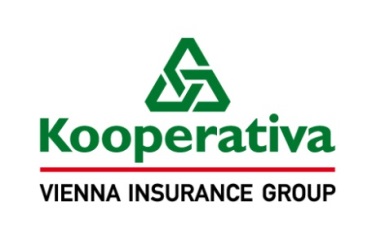 Dodatek č.2 – aktualizační k pojistné smlouvě č. 7721004572Úsek pojištění hospodářských rizikKooperativa pojišťovna, a.s., Vienna Insurance Groupse sídlem Praha 8, Pobřežní 665/21, PSČ 186 00, Česká republika IČO:  47116617 zapsaná v obchodním rejstříku u Městského soudu v Praze, sp. zn. B 1897(dále jen „pojistitel“)zastoupený na základě zmocnění níže podepsanými osobami Pavlem Bártou, obchodním ředitelem pro externí obchoda Ing. Romanem Vaňkem, vedoucím referátu pojištění hospodářských rizikPracoviště centra: Kooperativa pojišťovna, a.s., Vienna Insurance GroupAgentura Jižní Morava, Nádražní 14, Brno PSČ 602 00tel. 543 534 137, fax 543 534 611aMěsto Třebíčse sídlem Třebíč - Vnitřní Město, Karlovo nám. 104/55, PSČ 674 01, Česká republikaIČO: 002 90 629zapsaný(á) v registru ekonomických subjektů Českého statistického úřadu(dále jen „pojistník“)zastoupený: Mgr. Pavlem Pacalem, starostou městaKorespondenční adresa: Němec & partners, a.s. , Modřínová 600/1,  674 01 TřebíčBankovní spojení: Komerční banka, a.s.  Třebíč, číslo účtu 329711/ 0100uzavírají ve smyslu zákona č. 89/2012 Sb., občanského zákoníku, tento dodatek, který spolu s výše uvedenou pojistnou smlouvou, pojistnými podmínkami pojistitele a přílohami, na které se pojistná smlouva (ve znění tohoto dodatku) odvolává, tvoří nedílný celek.Tento dodatek pojistné smlouvy byl sjednán prostřednictvím pojišťovacího makléře Němec & partners, a.s.se sídlem  Modřínová 600/1,  674 01 TřebíčIČ:255 39 256(dále jen „pojišťovací makléř”)Korespondenční adresa pojišťovacího makléře je totožná s adresou sídla pojišťovacího makléře.Článek I.Úvodní ustanoveníPojištěným je pojistník.K pojištění se vztahují: Všeobecné pojistné podmínky (dále jen „VPP“), Zvláštní pojistné podmínky (dále jen „ZPP“) a Dodatkové pojistné podmínky (dále jen „DPP“).Všeobecné pojistné podmínky 	VPP P-100/14 - pro pojištění majetku a odpovědnosti	Zvláštní pojistné podmínky	ZPP P-150/14 - pro živelní pojištění
         ZPP P-200/14 - pro pojištění pro případ odcizení
         ZPP P-250/14 - pro pojištění skla
         ZPP P-320/14 - pro pojištění elektronických zařízení
         ZPP P-600/14 - pro pojištění odpovědnosti za újmu	Dodatkové pojistné podmínky	DPP P-520/14 - pro pojištění hospodářských rizik, sestávající se z následujících doložek:	Živel 
DZ107 - Nové investice –Vymezení předmětu pojištění (1401)	DZ112 - Fotovoltaická elektrárna - Výluka (1401) 	DZ113 - Atmosférické srážky- Rozšíření rozsahu pojištění (1401) 	DZ114 - Nepřímý úder blesku- Rozšíření rozsahu pojištění (1404)	ZabezpečeníDOZ101 - Předepsané způsoby zabezpečení pojištěných věcí (netýká se finančních prostředků 
a cenných předmětů) (1606)	DOZ102 - Předepsané způsoby zabezpečení finančních prostředků a cenných předmětů (1606)	DOZ105 - Předepsané způsoby zabezpečení - Výklad pojmů (1401)	DOZ108 - Předepsané způsoby zabezpečení mobilních strojů (1606)	Odpovědnost za újmuDODP102 - Pojištění obecné odpovědnosti za újmu a pojištění odpovědnosti za újmu způsobenou vadou výrobku a vadou práce po předání - Základní rozsah pojištění (1401)	DODP104 - Cizí věci užívané - Rozšíření rozsahu pojištění (1401)	DODP105 - Náklady zdravotní pojišťovny a regresy dávek nemocenského pojištění - Rozšíření rozsahu pojištění (1401)	DODP106 - Křížová odpovědnost - Rozšíření rozsahu pojištění (1401)  	DODP109 - Provoz pracovních strojů - Rozšíření rozsahu pojištění (1412)DODP110 -  Peněžitá náhrada nemajetkové újmy - ochrana osobnosti - Rozšíření rozsahu pojištění (1401)DODP112 - Čisté finanční škody - k pojištění obecné odpovědnosti za újmu a pojištění odpovědnosti za újmu způsobenou vadou práce po předání - Rozšíření rozsahu pojištění (1401)	DODP115 - Výkon veřejné moci - Rozšíření rozsahu pojištění (1507)	DODP116 - Obecní policie - Rozšíření rozsahu pojištění (1401)	DODP118 - Poskytování sociálních služeb - Rozšíření rozsahu pojištění (1401)DODP119 - Cizí věci převzaté včetně provozu motorových vozidel - Rozšíření rozsahu pojištění (1606)DODP126 - Ručení vlastníků pozemních komunikací za správce pozemní komunikace - Rozšíření rozsahu pojištění (1603)DODP127 - Věci odložené a vnesené - Rozšíření rozsahu pojištění (1603)DODP130 - Věci zaměstnanců - Rozšíření rozsahu pojištění (1603)	Obecné	DOB101 - Elektronická rizika - Výluka (1401)	DOB103 - Výklad pojmů pro účely pojistné smlouvy (1401)	DOB105 - Tíha sněhu, námraza - Vymezení podmínek (1401)	DOB107 - Definice jedné pojistné události pro pojistná nebezpečí povodeň, záplava, vichřice, krupobití          (1401)	Jiné	DODC101	-	Poškození vnějšího kontaktního zateplovacího systému (zateplení fasády) ptactvem, hmyzem a hlodavci - Rozšíření rozsahu pojištění (1401)         DODC102- Malby, nástřiky nebo polepení - Rozšíření rozsahu pojištění (1401)Článek II.Druhy a způsoby pojištění, předměty a rozsah pojištěníObecná ujednání pro pojištění majetku Pravidla pro stanovení výše pojistného plnění jsou podrobně upravena v pojistných podmínkách vztahujících se ke sjednanému pojištění a v dalších ustanoveních této pojistné smlouvy. Na stanovení výše pojistného plnění tedy může mít vliv např. stupeň opotřebení, provedení opravy či znovupořízení nebo způsob zabezpečení pojištěných věcí.Pro pojištění majetku je místem pojištění území kraje Vysočina,není-li dále uvedeno jinak.Přehled sjednaných pojištěníPojištění se sjednává pro předměty pojištění v rozsahu a na místech pojištění (v případě pojištění odpovědnosti za újmu v rozsahu a za podmínek) uvedených v následující tabulce/následujících tabulkách:2.1.1 Živelní pojištění*) není-li uvedeno, sjednává se pojištění s pojistnou hodnotou uvedenou v příslušných pojistných podmínkáchZvláštní ujednání k živelnímu pojištění Ujednává se, že pojištění se vztahuje na motorová vozidla cizí, složená odtahovou službou v prostorách k tomu určených, převzatých oprávněným zástupcem města (strážník městské policie). Evidence je provedena formou písemného protokolu a odtažení motorového vozidla, který zástupci obou smluvních stran potvrdí. Dále se ujednává, že pojištění se sjednává na obvyklou cenu. Obvyklou cenou je částka, kterou je potřeba obvykle vynaložit na znovuzřízení věci stejného druhu a kvality.V případě dílčí škody vzniká pojištěnému právo, aby mu pojistitel vyplatil částku odpovídající přiměřeným a účelně vynaloženým nákladům na opravu poškozené věci, které jsou v době pojistné události v místě obvyklé, nejvýše však částku odpovídající obecné hodnotě věci v době pojistné události sníženou o hodnotu zbytků nahrazovaných částí poškozené věci. V případě totální škody, kdy náklady na opravu převyšují obecnou hodnotu pojištěné věci (totální škoda), vzniká pojištěnému právo, aby mu pojistitel vyplatil přiměřené náklady na pořízení nové věci stejného druhu a kvality vztažené k datu pojistné události, snížené o částku odpovídající stupni opotřebení či jiného znehodnocení s přihlédnutím k dané situaci na trhu (obecnou hodnotu), sníženou o hodnotu zbytků věci.Pojistitel poskytne pojistné plnění i v případě pojistné události, při které došlo na věcech a vybavení ve vozidlech pojištěného a vozidlech Městské policie Třebíč uloženýcha)  ve skříňové nástavbě vozidla na území ČR, maximálně však 100.000 Kč nebo 
b)   v zavazadlovém či úložném prostoru motorového vozidla na území ČR, maximálně však 100.000 Kč z jedné a za všechny pojistné události nastalé v průběhu jednoho pojistného období. Pojištění zahrnuje i krytí nákladů na hašení, demolici, vyklizení a odvoz suti, likvidaci zbytků a následků pojistné události včetně dočasného přemístění majetku (včetně úhrady za platbu skladného takto pojištěných věcí).Jsou-li předmětem pojištění věci zaměstnanců, pak se pojištění vztahuje na věci, které zaměstnanci pojištěného obvykle nosí do práce, nebo které se nacházejí na místě pojištění v souvislosti s výkonem práce v zájmu zaměstnavatele. Pojištění se nevztahuje na motorová vozidla nebo přívěsy motorových vozidel, kterým jsou přidělovány registrační značky.Za vodovodní zařízení se považuje:potrubí pro přívod, rozvod a odvod vody včetně armatur a zařízení na ně připojených;rozvody topných a klimatizačních systémů včetně těles a zařízení na ně připojených;střešní žlaby a vnější i vnitřní dešťové svody.Pojistná nebezpečí dle tabulky 2.1.1. (sdružený živel + atmosférické srážky + nepřímý úder blesku) se vztahují i na vlastní a cizí budovy, stavby nebo mobilní buňky s dřevěnou nebo ocelovou nosnou konstrukcí a s opláštěním z rostlého dřeva (např. prkna, fošny, kulatina, půlkulatina apod.) a/nebo z desek na bázi dřeva a papíru (jako např. dřevotřískové, pilinové desky, překližky, desky z odpadní papírové hmoty apod.) a/nebo s lehkou kovovou konstrukcí textilním opláštěním a/nebo nafukovací haly s limitem pojistného plnění 10.000.000 KčUjednává se, že pojistitel poskytne plnění i v případě ztráty pojištěné věci v přímé souvislosti s pojistnou událostí uvedenou v tabulce 2.1.1. (sdružený živel + atmosférické srážky + nepřímý úder blesku).Pojistné plnění z pojištění rizika záplavy nebo povodně není omezeno skutečností, že záplava nebo povodeň měla charakter záplavy nebo povodně opakující se alespoň či nejvýše s určitou časovou periodou/frekvencí (např. 20 letá voda apod.). Definice rizika záplavy nebo povodně není na časové periodě/frekvenci závislá.Pojištění „záplava, povodeň" se vztahuje i na škody způsobené zpětným vystoupením vody z kanalizačního potrubí.Ujednává se, že pojištění pro případ poškození nebo zničení pojištěné věci nárazem dopravního prostředku nebo jeho nákladu, pádem stromů, stožárů nebo jiných předmětů se vztahuje i na součásti poškozené věci nebo součásti téhož souboru jako poškozená věc.Ujednává se, že pojištění pro případ poškození nebo zničení pojištěné věci tíhou sněhu se vztahuje i na poškození dřevostaveb, lehkých staveb a staveb, které jsou zastřešeny plátěnou nebo obdobnou krytinou. Ujednává se, že pojištění pro případ poškození nebo zničení pojištěné věci vichřicí nebo krupobitím se vztahuje i na předměty, které jsou umístěny vzhledem ke svému charakteru na volném prostranství.Ujednává se, že za náraz vozidla je považován i náraz vlastního vozidla, které provozuje pojištěný. Pojištění se vztahuje i na poškození způsobené nárazem neznámého motorového vozidla.2.2.1 Pojištění pro případ odcizení *) není-li uvedeno, sjednává se pojištění s pojistnou hodnotou uvedenou v příslušných pojistných podmínkách 2.3.1 Pojištění pro případ vandalismu*) není-li uvedeno, sjednává se pojištění s pojistnou hodnotou uvedenou v příslušných pojistných podmínkách Zvláštní ujednání k pojištění pro případ odcizení a vandalismu (tabulky 2.2.1 a 2.3.1)Ujednává se, že se pojištění pro případ odcizení a vandalismu vztahuje i na parkovací automaty vlastní i cizí a informativní radary vč. příslušenství vlastní i cizí (zahrnuto pod poř. číslem 4). Ujednává se, že se pojištění vztahuje i na úmyslné poškození pojištěné věci malbami, nástřiky (např. spreji a barvami) nebo polepením. Při poškození pojištěné věci pojistným nebezpečím dle tohoto odstavce poskytne pojistitel plnění, jehož výše odpovídá přiměřeným a nezbytně vynaloženým nákladům na vyčištění, případně i opravu plochy, která byla pojistnou událostí bezprostředně dotčena. Vynaložil-li pojištěný po pojistné události náklady na konzervaci pojištěné věci (např. prevence proti poškození spreji a barvami), budou součástí pojistného plnění i takto vynaložené náklady, max. však do výše 20% z částky vynaložené na tuto konzervaci pojištěné poškozené plochy.Pro tyto škody se sjednává limit plnění 100.000 Kč (s možností jeho obnovení/dokoupení).V případě pojistných událostí uplatňovaných na kamerovém systému a betonových koších, poskytne pojistitel plnění, budou-li pojištěné věci umístěny i mimo uzavřený prostor, i mimo oplocené prostranství a při jejich odcizení dojde k překonání konstrukčního upevnění.Pojištění zahrnuje do výše pojistné částky, resp. sjednaného limitu plnění i náklady na odstranění škod na stavebních součástech, které vznikly v důsledku odcizení.Jsou-li předmětem pojištění věci zaměstnanců, pak se pojištění vztahuje na věci, které zaměstnanci pojištěného obvykle nosí do práce nebo které se nacházejí na místě pojištění v souvislosti s výkonem práce v zájmu zaměstnavatele.V případě škod u souboru jízdních kol (pojistné nebezpečí pro případ odcizení) poskytne pojistitel plnění, budou-li pojištěné věci zabezpečeny následovně:Místem pojištění je místo určené nebo obvyklé k odkládání pojištěné věci. Ujednává se, že budou-li pojištěné věci uloženy i mimo uzavřený prostor mimo oplocené prostranství v době pojistné události, poskytne pojistitel plnění, budou-li prokazatelně uzamčeny lankovým nebo řetízkovým zámkem na zamykání jízdních kol k příslušenství budovy nebo ke stavebním součástem budovy, ke stojanům či jinak odolným konstrukcím takovým způsobem, aby ho nebylo možné odcizit, aniž pachatel překonal zámek nebo závažným způsobem rozrušil pevný konstrukční díl samotného předmětu.Za uzavřený prostor z hlediska posouzení zabezpečení se bude posuzovat celá budova nebo konkrétní místnost (např. počítačová učebna, kancelář, dílna, laboratoř...). Za uzavřený prostor se zároveň považuje i prostor ze sádrokartonových konstrukcí, sendvičových opláštění, jednoduchých opláštění profilovaným plechem apod.Podmínky zabezpečení Pro veškerý movitý majetek včetně zásob se ujednává, že v případě krádeže, loupeže pojistitel poskytne pojistné plnění v případě, že pachatel překonal překážky nebo opatření chránící předmět pojištění před odcizením.zabezpečení věcí movitých uložených v uzavřeném prostoruPro pojištění odcizení věcí umístěných v uzavřeném prostoru se ujednává, že pojistitel akceptuje následující zabezpečení majetku:do 100.000 Kč, pojištěné věci v době pojistné události jsou umístěny v uzavřeném prostoru, jehož vstupní otvory jsou uzamčeny,do 500.000 Kč, pojištěné věci v době pojistné události jsou umístěny v uzavřeném prostoru, jehož vstupní otvory jsou uzamčeny zámkem s bezpečnostní cylindrickou vložkou, nad 500.000 Kč, pojištěné věci v době pojistné události jsou umístěny v uzavřeném prostoru, jehož vstupní otvory jsou uzamčeny bezpečnostním zámkem nebo chráněny EZS s vývodem na PCO.Okna a další obdobné otvory objektů musí být zevnitř řádně uzavřeny a nemusí být dále nijak zabezpečeny.Pro účely tohoto pojištění se krádeží rozumí také přivlastnění si pojištěné věci tak, že se jí pachatel zmocnil dále uvedeným způsobem:do místa, kde byla pojištěná věc uzamčena nebo do pojištěné věci se dostal tak, že ji otevřel nástroji, které nejsou určeny k  jejímu řádnému otevírání, nebov místě, kde byla pojištěná věc uzamčena, nebo v  pojištěné věci se skryl, a po jejím uzamčení se věci zmocnil, nebomísto, kde byla pojištěná věc uzamčena nebo pojištěnou věc otevřel originálním klíčem nebo legálně zhotoveným duplikátem, jehož se zmocnil krádeží nebo loupeží.věci umístěné na volném prostranství, včetně stavebních součástíKrádeží se rozumí také přivlastnění si pojištěné věci tak, že se jí pachatel zmocnil dále uvedeným způsobem:zmocnil se povrchových částí pojištěné věci k této věci z vnějšku připevněných pomocí nástroje nebo nástrojů, nebo zmocnil se celé pojištěné věci za použití nástroje nebo nástrojů z místa, kde byla připevněna, nebo zmocnil se pojištěné věci překonáním konstrukčního upevnění věci, nebozmocnil se pojištěné věci nebo její části z místa, které bylo opatřeno funkčním oplocením a uzamčenými vraty. Způsobem zabezpečení se také rozumí překážka vytvořená vlastnostmi věci – velká hmotnost, nadměrné rozměry, nutná demontáž apod. Pojištění se však nevztahuje na takové věci, u nichž je možnost samovolného přemístění, kdy velká hmotnost, nadměrné rozměry, atd. nejsou schopny tyto věci zabezpečit před jejich odcizením (např. pracovní stroje samojízdné, pracovní stroje přípojné, atd.)Ujednání o odchylném způsobu zabezpečení pojištěných věcí:Loď bude zabezpečena visacím zámkem s tvrzeným okem o průměru min. 8 mm a řetězem nebo ocelovým lanem o stejné síle.Ujednává se, že u ADS elektromechanický zámek a bezpečnostní doplňkový zámek a zabezpečení ostatních oslabených míst v plášti uzavřeného prostoru je možno nahradit ADS a EZS vyvedeným na PCO.  Pro pojištění cenností se odchylně ujednává následující odchylné zabezpečení, kdy trezor (specifikovaný v PS – KOVONA B 2680 – BT II) je umístěn ve skříni, okna zabezpečena ochrannou fólií, zámek  s bezpečnostním uzamykacím systémem, prostor zabezpečen EZS vyvedeným na PCO.    Pojistitel zároveň akceptuje typy pojištěnými užívaných pokladen s limitem do 500 tis. Kč a trezorů                   z hlediska míry zabezpečení peněžní hotovosti a jiných cenností a cenin jako dostačující míru zabezpečení.Ujednává se, že motorová vozidla cizí, složená odtahovou službou v prostorách k tomu určených, budou umístěna v uzavřeném hangáru umístěném na oploceném prostranství, uzamčeném bezpečnostním visacím zámkem. Objekt je v době od 18:00 hod. do ranních hodin střežen u vstupní brány bezpečnostní hlídací službou a jsou prováděny 2x za noc náhodné obchůzky strážníky Městské policie Třebíč.Ujednává se, že pojistitel poskytne pojistné plnění i v případě pojistné události na věcech a vybavení ve vozidlech pojištěného a vozidlech Městské policie Třebíč uložených a)  ve skříňové nástavbě vozidla na území ČR, maximálně však 100.000 Kč nebo 
b)     v zavazadlovém či úložném prostoru motorového vozidla na území ČR, maximálně však 100.000 Kč z jedné a za všechny pojistné události nastalé v průběhu jednoho pojistného období. Pojistnou událostí se rozumí: a)  odcizení pojištěných věcí krádeží vloupáním nebo loupeží pod podmínkou, že motorové vozidlo vedené v účetní evidenci pojištěného bylo v době pojistné události řádně uzamčeno b)  odcizení krádeží vloupáním nebo loupeží motorového vozidla včetně pojištěných věcí pod podmínkou, že motorové vozidlo vedené v účetní evidenci pojištěného bylo vybaveno min. funkčním imobilizérem.Pro potřeby pojistné smlouvy se automaty na lístky považují za uzavřený prostor.Pokud v době pojistné události nebude splněn výše uvedený odchylný způsob zabezpečení, zůstává v platnosti předepsaný způsob zabezpečení pojistitele – pojistné podmínky a doložky uvedené v článku I. této pojistné smlouvy.   Ujednává se, že se pojištění vztahuje i na poškození vnějšího kontaktního zateplovacího systému        (zateplení fasády) ptactvem, hmyzem a hlodavci. Rozsah pojištění je uveden v doložce DODC101. Pro tyto škody se sjednává roční limit plnění 100.000 Kč (s možností jeho obnovení/dokoupení) a spoluúčast ve výši 1 000 Kč.Ve smyslu doložky DODC101, bodu 1. se pojištění vztahuje i na poškození stavebních součástí a příslušenství (např. kabelů) destruktivní činností hlodavců, ptactva či drobného hmyzu.   2.4.1 Pojištění skla*) není-li uvedeno, sjednává se pojištění s pojistnou hodnotou uvedenou v příslušných pojistných podmínkách 2.5.1 Pojištění elektronických zařízení*) není-li uvedeno, sjednává se pojištění s pojistnou hodnotou uvedenou v příslušných pojistných podmínkách Zvláštní ujednání k pojištění elektronických zařízení Místem pojištění je území ČR, tj. všechna místa, která pojištěný vlastní, spravuje, či jinou formou po právu užívá ke své činnosti a všechna místa, kde se prokazatelně nachází majetek pojištěného. Pro mobilní elektroniku je místem pojištění území ČR.Pro pojištění elektroniky se ujednává, že se pojištění vztahuje i na zařízení, jejichž stáří v době vzniku škody přesáhlo 5 let. U zařízení do 10 let stáří nebude v případě pojistného plnění zohledňováno jeho opotřebení.2.6.1 Pojištění odpovědnosti za újmu1)	nová cena je vyjádření pojistné hodnoty ve smyslu ustanovení čl. 21 odst. 2) písm. a) VPP P-100/14	časová cena je vyjádření pojistné hodnoty věci ve smyslu ustanovení čl. 21 odst. 2) písm. b) VPP P-100/14	obvyklá cena je vyjádření pojistné hodnoty věci ve smyslu ustanovení čl. 21 odst. 2) písm. c) VPP P-100/14	jiná cena je vyjádření pojistné hodnoty věci ve smyslu čl. V. Zvláštní ujednání této pojistné smlouvy2)	první riziko ve smyslu ustanovení čl. 23 odst. 1) písm. a) VPP P-100/143)	MRLP je horní hranicí pojistného plnění v souhrnu ze všech pojistných událostí vzniklých v jednom pojistném roce. Je-li pojištění sjednáno na dobu kratší než jeden pojistný rok je MRLP horní hranicí pojistného plnění v souhrnu ze všech pojistných událostí vzniklých za dobu trvání pojištění. 4)	zlomkové pojištění ve smyslu čl. 23 odst. 1) písm. b) VPP P-100/145)	spoluúčast může být vyjádřena pevnou částkou, procentem, časovým úsekem nebo jejich kombinací ve smyslu čl. 11 odst. 4) VPP P-100/146)	odchylně od čl. 8 odst. 1) věta druhá ZPP P-600/14 poskytne pojistitel na úhradu všech pojistných událostí nastalých během jednoho pojistného roku pojistné plnění v souhrnu maximálně do výše limitu pojistného plnění7)	odchylně od čl. 8 odst. 2) věta třetí ZPP P-600/14 poskytne pojistitel na úhradu všech pojistných událostí nastalých během jednoho pojistného roku pojistné plnění v souhrnu maximálně do výše sublimitu pojistného plnění8)	dobou ručení se rozumí doba ve smyslu čl. 11 odst. 5) ZPP P-400/14  9)	integrální časová franšíza je časový úsek specifikovaný několika pracovními dny. Právo na pojistné plnění vzniká jen tehdy, je-li přerušení nebo omezení provozu pojištěného delší než tento počet pracovních dní. Je-li však přerušení nebo omezení provozu pojištěného delší než tento počet pracovních dní, nemá integrální časová franšíza vliv na výši pojistného plnění.10)	agregovaná pojistná částka se sjednává v případě pojištění souboru věcí, celková pojistná částka se sjednává v případě pojištění výčtu jednotlivých věcí a součtu jejich hodnot11)	MRLPPR je horní hranicí plnění pojistitele v souhrnu ze všech pojistných událostí, u nichž věcná škoda, která byla důvodem jejich vzniku, nastala během jednoho pojistného roku. Je-li pojištění přerušení provozu sjednáno na dobu kratší než jeden pojistný rok, je MRLPPR horní hranicí plnění pojistitele v souhrnu ze všech pojistných událostí, u nichž věcná škoda, která byla důvodem jejich vzniku, nastala během doby trvání pojištění. Není-li sjednán limit plnění pojistitele pro jednu pojistnou událost, považuje se sjednaný MRLPPR i za limit plnění pojistitele pro jednu pojistnou událost. 12)	MRLPPR v rámci stanovené pojistné částky ve smyslu ustanovení čl. 23 odst. 1) písm. c) VPP P-100/14Pojistné plnění Pojistné plnění ze všech pojištění sjednaných touto pojistnou smlouvou, v souhrnu za všechny pojistné události způsobené povodní nebo záplavou, nastalé v průběhu jednoho pojistného roku (resp. je-li pojištění sjednáno na dobu kratší než jeden pojistný rok, v průběhu trvání pojištění), je omezeno maximálním ročním limitem pojistného plnění ve výši 100 000 000 Kč; tím nejsou dotčena jiná ujednání, z nichž vyplývá povinnost pojistitele poskytnout pojistné plnění v nižší nebo stejné výši.Pojistné plnění ze všech pojištění sjednaných touto pojistnou smlouvou, v souhrnu za všechny pojistné události způsobené vichřicí nebo krupobitím, nastalé v průběhu jednoho pojistného roku (resp. je-li pojištění sjednáno na dobu kratší než jeden pojistný rok, v průběhu trvání pojištění), je omezeno maximálním ročním limitem pojistného plnění ve výši 100 000 000 Kč; tím nejsou dotčena jiná ujednání, z nichž vyplývá povinnost pojistitele poskytnout pojistné plnění v nižší nebo stejné výši.Pojistné plnění ze všech pojištění sjednaných touto pojistnou smlouvou, v souhrnu za všechny pojistné události způsobené sesouváním půdy, zřícením skal nebo zemin, sesouváním nebo zřícením lavin, zemětřesením, tíhou sněhu nebo námrazy nastalé v průběhu jednoho pojistného roku (resp. je-li pojištění sjednáno na dobu kratší než jeden pojistný rok, v průběhu trvání pojištění), je omezeno maximálním ročním limitem pojistného plnění ve výši 100 000 000 Kč; tím nejsou dotčena jiná ujednání, z nichž vyplývá povinnost pojistitele poskytnout pojistné plnění v nižší nebo stejné výši.Pojistné plnění ze všech pojištění sjednaných touto pojistnou smlouvou, v souhrnu za všechny pojistné události způsobené vodovodním nebezpečím nastalé v průběhu jednoho pojistného roku (resp. je-li pojištění sjednáno na dobu kratší než jeden pojistný rok, v průběhu trvání pojištění), je omezeno maximálním ročním limitem pojistného plnění ve výši 10 000 000 Kč; tím nejsou dotčena jiná ujednání, z nichž vyplývá povinnost pojistitele poskytnout pojistné plnění v nižší nebo stejné výši.Pojistné plnění ze všech pojištění sjednaných touto pojistnou smlouvou, v souhrnu za všechny pojistné události způsobené nárazem dopravního prostředku nebo jeho nákladu, kouřem, aerodynamickým třeskem, pádem stromů, stožárů a jiných předmětů, nejsou-li součástí poškozené pojištěné věci, nebo nejsou-li součástí téhož souboru jako poškozená věc nastalé v průběhu jednoho pojistného roku (resp. je-li pojištění sjednáno na dobu kratší než jeden pojistný rok, v průběhu trvání pojištění), je omezeno maximálním ročním limitem pojistného plnění ve výši 10 000 000 Kč; tím nejsou dotčena jiná ujednání, z nichž vyplývá povinnost pojistitele poskytnout pojistné plnění v nižší nebo stejné výši. Pojistné plnění ze všech pojištění sjednaných touto pojistnou smlouvou, v souhrnu za všechny pojistné události způsobené nepřímým úderem blesku nastalé v průběhu jednoho pojistného roku (resp. je-li pojištění sjednáno na dobu kratší než jeden pojistný rok, v průběhu trvání pojištění), je omezeno maximálním ročním limitem pojistného plnění ve výši 5 000 000 Kč; tím nejsou dotčena jiná ujednání, z nichž vyplývá povinnost pojistitele poskytnout pojistné plnění v nižší nebo stejné výši. Pojistné plnění ze všech pojištění sjednaných touto pojistnou smlouvou, v souhrnu za všechny pojistné události způsobené atmosférickými srážkami nastalé v průběhu jednoho pojistného roku (resp. je-li pojištění sjednáno na dobu kratší než jeden pojistný rok, v průběhu trvání pojištění), je omezeno maximálním ročním limitem pojistného plnění ve výši 5 000 000 Kč; tím nejsou dotčena jiná ujednání, z nichž vyplývá povinnost pojistitele poskytnout pojistné plnění v nižší nebo stejné výši.Článek III.Výše a způsob placení pojistnéhoPojistné za jeden pojistný rok činí:Živelní pojištěníPojistné 	654 965,- KčPojištění pro případ odcizení Pojistné 	45.520,- KčPojištění pro případ vandalismuPojistné 	32.688,- KčPojištění sklaPojistné 	8.000,- KčPojištění elektronických zařízeníPojistné 	9.000,- KčPojištění odpovědnosti za újmuPojistné 	156.240,- KčSouhrn pojistného za sjednaná pojištění za jeden pojistný rok činí 	906.413,- KčUpravený souhrn pojistného za sjednaná pojištění za jeden pojistný rok činí 	906.412,- KčPojistné je sjednáno jako běžné. Pojistné období je tříměsíční. Pojistné je splatné k datům a v částkách takto: datum:	částka:01.01.2019	226 603,-Kč01.04.2019 	226 603,-Kč01.07.2019	226 603,-Kč01.10.2019	226 603,-KčV následujících pojistných letech bude částka ve výši 226 603,-Kč hrazena vždy k datům 01.01., 01.04., 01.07. a 01.10. každého roku.Pojistník je povinen uhradit pojistné v uvedené výši na účet pojistitele č. ú. 2226222/0800, variabilní symbol: číslo pojistné smlouvy - 7721004572.Článek IV.Hlášení škodných událostíVznik škodné události je pojistník (pojištěný) povinen oznámit přímo nebo prostřednictvím zplnomocněného pojišťovacího makléře bez zbytečného odkladu na jeden z níže uvedených kontaktních údajů:Kooperativa pojišťovna, a.s., Vienna Insurance GroupCENTRUM ZÁKAZNICKÉ PODPORYCentrální podatelnaBrněnská 634664 42 ModřiceTel.: 841 105 105fax: 547 212 602, 547 212 561E-mail: podatelna@koop.czwww.koop.czNa výzvu pojistitele je pojistník (pojištěný nebo jakákoliv jiná osoba) povinen oznámit vznik škodné události písemnou formou. Článek V.Zvláštní ujednáníCena, platební podmínkyVýše pojistného je platné po celou dobu trvání pojištění. Změna výše pojistného v důsledku vývoje cen pojištění je nepřípustná.Výše pojistného je překročitelná pouze při změně rozsahu pojistného krytí resp. při zvýšení pojistné částky, a to za splnění podmínek stanovených zákonem. Pro veškeré úpravy všech druhů pojištění a předmětů pojištění budou použity po celou pojistnou dobu sazby pojistného uvedené v příloze - Formulář pro zpracování nabídkové ceny.Pojistitel může v průběhu doby trvání pojištění snížit pojistné sazby.Roční pojistné bude hrazeno čtvrtletně převodem z účtu a je splatné vždy k 1.1, 1.4., 1.7. a 1.10. každého kalendářního roku. Makléřská doložka   Pojistník pověřuje pojišťovací makléřkou společnost Němec&partners, a.s., Modřínová 600/1,       674 01 Třebíč, IČ 255 39 256, vedením (řízením) a zpracováním jeho pojistného zájmu. Obchodní styk, který se bude týkat této pojistné smlouvy, bude prováděn výhradně prostřednictvím zplnomocněného makléře.Obnovení limitů plněníUjednává se, že v případě snížení či vyčerpání sjednaných limitů plnění pro určitá pojistná nebezpečí či předměty pojištění (včetně pojistných částek na první riziko) v průběhu pojistného období umožní pojistitel pojistníkovi obnovit tyto limity plnění za stejných podmínek, za jakých byla sjednána tato pojistná smlouva, oproti úhradě alikvotního pojistného.Automatické pojištění nově pořízeného majetkuUjednává se, že veškerý nový majetek, který pojištěný nabude do svého vlastnictví nebo získá do užívání či držby v průběhu pojistného roku, je automaticky zahrnut do pojištění a to včetně nemovitostí. Zvýší-li se tím v průběhu pojistného roku pojistná částka o méně než 10 % nebude pojistitel požadovat doplatek pojistného. Pojištění se vztahuje i na majetek, který zatím nebyl zaveden do účetnictví, pokud na základě smluv či právních předpisů přešlo na pojištěného nebezpečí škody na takovém majetku.Změnový dodatek     Změní-li se pojistný zájem pojistníka pouze co do množství pojištěných hodnot, mohou smluvní strany uzavřít změnový dodatek k pojistné smlouvě. Aktualizační dodatekNejpozději na počátku druhého a každého dalšího pojistného roku bude k pojistné smlouvě uzavřen aktualizační dodatek, který bude aktualizovat pojistné zájmy pojistníka a adekvátně tomu i výši pojistného pro další pojistný rok. Opční dodatekV případě, že v průběhu pojistné doby vznikne zcela nový pojistný zájem pojistníka, mohou smluvní strany uzavřít opční dodatek k pojistné smlouvě za podmínek daných zadávací dokumentací na tuto veřejnou zakázku a právní úpravou. Ostatní ujednání:Pro účely této pojistné smlouvy se ujednává, že ke dni sjednání pojištění odpovídají pojistné částky pojištěných věcí pojistné hodnotě. Pojištěný je povinen oznámit navýšení pojistných částek, pokud dojde ke zvýšení hodnoty pojištěných věcí v průběhu pojistného období více než o 10 %.Pojištění všech předmětů pojištění se sjednává na novou cenu vyjma věcí zvláštní hodnoty a motorových vozidel cizích (pojištění na hodnotu obvyklou). V případě poškození nebo zničení pojištěných věcí vyplatí pojistitel náklad na znovupořízení věcí v době pojistné události sníženou o cenu případných zbytků. V případě cizích věcí užívaných pojištěným se ujednává, že v případě pojistné události pojistitel poskytne plnění v nové ceně.Ujednává se, že pojištěné cizí věci, které pojištěný užívá na základě leasingových, nájemních či jiných smluv, jsou v případě převodu do vlastnictví pojištěného automaticky pojištěny v rozsahu sjednané pojistné smlouvy.Inflační doložka: „Pojišťovna nebude namítat podpojištění, dojde-li v průběhu doby pojištění k navýšení pojistných hodnot v důsledku inflace menší než 10 %.V případě pojistné události na pojištěných souborech odečte pojistitel pouze jednu spoluúčast a to nejvyšší sjednanou, pokud není pro klienta výhodnější odečtení spoluúčastí z jednotlivých předmětných pojištění, jichž se pojistná událost týká.Škody způsobené katastrofickými riziky a nastalé z jedné příčiny během 72 hodin se hodnotí jako jedna pojistná událost a z toho titulu se odečítá pouze jedna spoluúčast; toto platí pro pojistná nebezpečí „záplava, povodeň", v případě pojistných nebezpečí „vichřice, krupobití" je platná časová lhůta 48 hodin.Ujednává se, že veškeré limity pojistného plnění uvedené v těchto obchodních podmínkách jsou ročními limity.Pro případ, že tato smlouva není uzavírána za přítomnosti obou smluvních stran, platí, že smlouva nebude uzavřena, pokud ji některý z účastníků podepíše s jakoukoli změnou či odchylkou, byť nepodstatnou, nebo dodatkem, ledaže druhá smluvní strana takovou změnu či odchylku nebo dodatek následně písemně schválí.Účastníci této smlouvy se výslovně dohodli, že tento smluvní vztah a všechny jejich vzájemné vztahy i vztahy budoucí, související s výše uvedeným předmětem a tímto smluvním vztahem, se budou pouze, výlučně a v plném rozsahu a bez jakýchkoli omezení a výjimek řídit pouze českým právem, českým právním řádem a jednání budou probíhat pouze v českém jazyce a dle českého práva. Pokud by tato smlouva nebo jakákoliv listina v této souvislosti byla vyhotovena ve více jazykových verzích, platí, že vždy musí být vyhotovena také v českém jazyce a toto vyhotovení bude pro smluvní strany závazné. Pokud by na základě tohoto smluvního vztahu kdykoli v budoucnu vznikl jakýkoli spor, bude řešen před českými soudy nebo jinými českými kompetentními orgány, plně dle českého práva a v českém jazyce. Pokud by nebylo možné určit místní příslušnost těchto českých soudů nebo orgánů jinak, bude se řídit dle sídla města Třebíče (sjednání místní příslušnosti pro tuto situaci).Stane-li se konkrétní ustanovení této smlouvy pro rozpor se zákonem neplatným, nezakládá tato skutečnost neplatnost celého tohoto smluvního vztahu. Smluvní strany dodatkem smlouvy takové ustanovení smlouvy nahradí ustanovením novým, platným, pokud možno ve smyslu původní úpravy.Tato smlouva neobsahuje ujednání o rozhodčí doložce.Smluvní strany souhlasí s tím, aby smlouva byla uvedena v evidenci smluv vedené městem Třebíč, která bude obsahovat údaje o smluvních stranách, předmětu smlouvy, číselné označení této smlouvy a datum jejího podpisu. Smluvní strany výslovně souhlasí, že jejich osobní údaje uvedené ve smlouvě budou zpracovávány pro účely vedení evidence smluv. Dále prohlašují, že skutečnosti, uvedené ve smlouvě, nepovažují za obchodní tajemství ve smyslu § 504 občanského zákoníku č. 89/2012 Sb., v účinném znění, a udělují svolení k jejich užití a zveřejnění bez stanovení jakýchkoliv dalších podmínek. Pojistitel se zavazuje strpět uveřejnění této smlouvy, včetně jejích příloh, které jsou nedílnou součástí smlouvy, a případných dodatků smlouvy.Tato smlouva bude zveřejněna v registru smluv dle zákona č. 340/2015 Sb., o registru smluv.O uzavření této smlouvy rozhodla za město Třebíč rada města Třebíče dne 4.10.2016 pod č. usnesení 23/22/RM/2016.  Ustanovení pojistné smlouvy mají přednost před ustanoveními pojistných podmínek, pokud tyto pojistné podmínky nejsou pro pojištěný subjekt výhodnější. Pokud jde o ostatní přílohy této smlouvy platí, že v případě jejich rozporu s textem této smlouvy, mají přednost ustanovení této smlouvy 16. Změny smluvních podmínekTato smlouva může být měněna pouze písemnými dodatky smlouvy na základě dohody smluvních stran. Dodatky této smlouvy musejí být takto výslovně označeny, pořadově vzestupně očíslovány a podepsány oběma smluvními stranami. Dodatek smlouvy musí být vždy vyhotoven na jednom dokumentu. Jiný způsob změny smlouvy není přípustný.Výpověď pojistné smlouvyOdchylně od VPP P-100/14, článku 4, bodu 3, písm. c) činí výpovědní doba 6 měsíců.Ujednává se, že se ruší ustanovení čl. 1 odst. 7) a 8), čl. 3 odst. 5), čl. 6 odst. 3) a čl. 9 ZPP P-150/14. Odchylně od ZPP P-150/14, článku 1, bodu 6), písm c) a ZPP P-200/14, článku 1, bodu 6), písm. e) se pojištění vztahuje i na plechovou loď s vesly bez pohonu ve vlastnictví města Třebíče.Článek VI. 
Prohlášení pojistníka, registr smluv, zpracování osobních údajůProhlášení pojistníkaPojistník potvrzuje, že v dostatečném předstihu před uzavřením tohoto dodatku převzal v listinné nebo, s jeho souhlasem, v jiné textové podobě (např. na trvalém nosiči dat) Informace pro klienta, jejichž součástí jsou Informace o zpracování osobních údajů v neživotním pojištění, a seznámil se s nimi. Pojistník si je vědom, že se jedná o důležité informace, které mu napomohou porozumět podmínkám sjednávaného pojištění, obsahují upozornění na důležité aspekty pojištění i významná ustanovení pojistných podmínek.Pojistník potvrzuje, že před uzavřením tohoto dodatku mu byly oznámeny informace v souladu s ustanovením § 2760 občanského zákoníku.Pojistník potvrzuje, že v dostatečném předstihu před uzavřením tohoto dodatku převzal v listinné nebo jiné textové podobě (např. na trvalém nosiči dat) dokumenty uvedené v čl. I. bodu 2. této pojistné smlouvy ve znění tohoto dodatku a seznámil se s nimi. Pojistník si je vědom, že tyto dokumenty tvoří nedílnou součást této pojistné smlouvy ve znění tohoto dodatku a upravují rozsah pojištění, jeho omezení (včetně výluk), práva a povinnosti účastníků pojištění a následky jejich porušení a další podmínky pojištění a pojistník je jimi vázán stejně jako pojistnou smlouvou.Pojistník potvrzuje, že adresa jeho sídla/bydliště/trvalého pobytu a kontakty elektronické komunikace uvedené v tomto dodatku jsou aktuální, a souhlasí, aby tyto údaje byly v případě jejich rozporu s jinými údaji uvedenými v dříve uzavřených pojistných smlouvách, ve kterých je pojistníkem nebo pojištěným, využívány i pro účely takových pojistných smluv. S tímto postupem pojistník souhlasí i pro případ, kdy pojistiteli oznámí změnu jeho sídla/bydliště/trvalého pobytu nebo kontaktů elektronické komunikace v době trvání této pojistné smlouvy. Tím není dotčena možnost používání jiných údajů uvedených v dříve uzavřených pojistných smlouvách.Pojistník prohlašuje, že má oprávněnou potřebu ochrany před následky pojistné události (pojistný zájem). Pojistník, je-li osobou odlišnou od pojištěného, dále prohlašuje, že mu pojištění dali souhlas k pojištění.Pojistník prohlašuje, že věci nebo jiné hodnoty pojistného zájmu pojištěné touto pojistnou smlouvou ve znění tohoto dodatku nejsou k datu uzavření tohoto dodatku pojištěny proti stejným nebezpečím u jiného pojistitele, pokud není v pojistné smlouvě ve znění tohoto dodatku výslovně uvedeno jinak.Registr smluvPokud výše uvedená pojistná smlouva, resp. dodatek k pojistné smlouvě (dále jen „smlouva“) podléhá povinnosti uveřejnění v registru smluv (dále jen „registr“) ve smyslu zákona č. 340/2015 Sb., zavazuje se pojistník k jejímu uveřejnění v rozsahu, způsobem a ve lhůtách stanovených citovaným zákonem. To nezbavuje pojistitele práva, aby smlouvu uveřejnil v registru sám, s čímž pojistník souhlasí. Pokud je pojistník odlišný od pojištěného, pojistník dále potvrzuje, že každý pojištěný souhlasil s uveřejněním smlouvy.Při vyplnění formuláře pro uveřejnění smlouvy v registru je pojistník povinen vyplnit údaje o pojistiteli (jako smluvní straně), do pole „Datová schránka“ uvést: n6tetn3 a do pole „Číslo smlouvy“ uvést číslo této pojistné smlouvy.Pojistník se dále zavazuje, že před zasláním smlouvy k uveřejnění zajistí znečitelnění neuveřejnitelných informací (např. osobních údajů o fyzických osobách).Smluvní strany se dohodly, že ode dne nabytí účinnosti smlouvy (resp. dodatku) jejím zveřejněním v registru se účinky pojištění, včetně práv a povinností z něj vyplývajících, vztahují i na období od data uvedeného jako počátek pojištění (resp. od data uvedeného jako počátek změn provedených dodatkem, jde-li o účinky dodatku) do budoucna.Zpracování osobních údajůV následující části jsou uvedeny základní informace o zpracování Vašich osobních údajů. Tyto informace se na Vás uplatní, pokud jste fyzickou osobou, a to s výjimkou bodu 3.2., který se na Vás uplatní i pokud jste právnickou osobou. Více informací, včetně způsobu odvolání souhlasu, možnosti podání námitky v případě zpracování na základě oprávněného zájmu, práva na přístup a dalších práv, naleznete v dokumentu Informace o zpracování osobních údajů v neživotním pojištění, který je trvale dostupný na webové stránce  v sekci „O pojišťovně Kooperativa“.INFORMACE O ZPRACOVÁNÍ OSOBNÍCH ÚDAJŮ BEZ VAŠEHO SOUHLASUZpracování na základě plnění smlouvy a oprávněných zájmů pojistitelePojistník bere na vědomí, že jeho identifikační a kontaktní údaje, údaje pro ocenění rizika při vstupu do pojištění a údaje o využívání služeb zpracovává pojistitel:pro účely kalkulace, návrhu a uzavření pojistné smlouvy, posouzení přijatelnosti do pojištění, správy a ukončení pojistné smlouvy a likvidace pojistných událostí, když v těchto případech jde o zpracování nezbytné pro plnění smlouvy, apro účely zajištění řádného nastavení a plnění smluvních vztahů s pojistníkem, zajištění a soupojištění, statistiky a cenotvorby produktů, ochrany právních nároků pojistitele a prevence a odhalování pojistných podvodů a jiných protiprávních jednání, když v těchto případech jde o zpracování založené na základě oprávněných zájmů pojistitele. Proti takovému zpracování máte právo kdykoli podat námitku, která může být uplatněna způsobem uvedeným v Informacích o zpracování osobních údajů v neživotním pojištění.Zpracování pro účely plnění zákonné povinnostiPojistník bere na vědomí, že jeho identifikační a kontaktní údaje a údaje pro ocenění rizika při vstupu do pojištění pojistitel dále zpracovává ke splnění své zákonné povinnosti vyplývající zejména ze zákona upravujícího distribuci pojištění a zákona č. 69/2006 Sb., o provádění mezinárodních sankcí.POVINNOST POJISTNÍKA INFORMOVAT TŘETÍ OSOBYPojistník se zavazuje informovat každého pojištěného, jenž je osobou odlišnou od pojistníka, a případné další osoby, které uvedl v pojistné smlouvě ve znění tohoto dodatku, o zpracování jejich osobních údajů.INFORMACE O ZPRACOVÁNÍ OSOBNÍCH ÚDAJŮ ZÁSTUPCE POJISTNÍKA Zástupce právnické osoby, zákonný zástupce nebo jiná osoba oprávněná zastupovat pojistníka bere na vědomí, že její identifikační a kontaktní údaje pojistitel zpracovává na základě oprávněného zájmu pro účely kalkulace, návrhu a uzavření pojistné smlouvy, správy a ukončení pojistné smlouvy, likvidace pojistných událostí, zajištění a soupojištění, ochrany právních nároků pojistitele a prevence a odhalování pojistných podvodů a jiných protiprávních jednání. Proti takovému zpracování má taková osoba právo kdykoli podat námitku, která může být uplatněna způsobem uvedeným v Informacích o zpracování osobních údajů v neživotním pojištění.Zpracování pro účely plnění zákonné povinnostiZástupce právnické osoby, zákonný zástupce nebo jiná osoba oprávněná zastupovat pojistníka bere na vědomí, že identifikační a kontaktní údaje pojistitel dále zpracovává ke splnění své zákonné povinnosti vyplývající zejména ze zákona upravujícího distribuci pojištění a zákona č. 69/2006 Sb., o provádění mezinárodních sankcí.Podpisem tohoto dodatku potvrzujete, že jste se důkladně seznámil se smyslem a obsahem souhlasu se zpracováním osobních údajů a že jste se před jejich udělením seznámil s dokumentem Informace o zpracování osobních údajů v neživotním pojištění, zejména s bližší identifikací dalších správců, rozsahem zpracovávaných údajů, právními základy (důvody), účely a dobou zpracování osobních údajů, způsobem odvolání souhlasu a právy, která Vám v této souvislosti náleží.Článek VII.Závěrečná ustanoveníNení-li ujednáno jinak, je pojistnou dobou doba od 01.01.2017 (počátek pojištění) na dobu neurčitou.Tímto dodatkem provedená(é) změna(y) nabývá(ají) účinnosti dnem 01.01.2019. Tímto dodatkem provedená(é) změna(y) a případné(á) tímto dodatkem sjednané(á) nové(á) pojištění se nevztahují na dobu (nevznikají) před účinností tohoto dodatku.Odpověď pojistníka na návrh pojistitele na uzavření tohoto dodatku (dále jen „nabídka“) s dodatkem nebo odchylkou od nabídky se nepovažuje za její přijetí, a to ani v případě, že se takovou odchylkou podstatně nemění podmínky nabídky.Ujednává se, že tento dodatek musí být uzavřen pouze v písemné formě, a to i v případě, že je pojištění tímto dodatkem ujednáno na pojistnou dobu kratší než jeden rok. Tento dodatek může být měněn pouze písemnou formou.Subjektem věcně příslušným k mimosoudnímu řešení spotřebitelských sporů z tohoto pojištění je Česká obchodní inspekce, Štěpánská 567/15, 120 00 Praha 2, www.coi.cz.Pojistník prohlašuje, že uzavřel s pojišťovacím makléřem smlouvu, na jejímž základě pojišťovací makléř vykonává zprostředkovatelskou činnost v pojišťovnictví pro pojistníka, a to v rozsahu této pojistné smlouvy ve znění tohoto dodatku. Smluvní strany se dohodly, že veškeré písemnosti mající vztah k pojištění sjednanému touto pojistnou smlouvou ve znění tohoto dodatku doručované pojistitelem pojistníkovi nebo pojištěnému se považují za doručené pojistníkovi nebo pojištěnému doručením pojišťovacímu makléři. Odchylně od čl. 18 VPP P-100/14 se pro tento případ „adresátem“ rozumí pojišťovací makléř. Dále se smluvní strany dohodly, že veškeré písemnosti mající vztah k pojištění sjednanému touto pojistnou smlouvou ve znění tohoto dodatku doručované pojišťovacím makléřem za pojistníka nebo pojištěného pojistiteli se považují za doručené pojistiteli od pojistníka nebo pojištěného, a to doručením pojistiteli.Tento dodatek k pojistné smlouvě byl vypracován ve 4 stejnopisech, pojistník obdrží 1 stejnopis(y), pojistitel si ponechá 2 stejnopis(y) a pojišťovací makléř obdrží 1 stejnopis(y).Tento dodatek obsahuje 47 stran, k pojistné smlouvě ve znění tohoto dodatku náleží 2 přílohy, z nichž 2 jsou fyzicky přiloženy k tomuto dodatku. Součástí pojistné smlouvy ve znění tohoto dodatku jsou pojistné podmínky pojistitele uvedené v čl. I. této pojistné smlouvy ve znění tohoto dodatku a dokument Informace pro zájemce o pojištění. V případě, že je jakékoli ustanovení uvedené v Informacích pro zájemce o pojištění v rozporu s ustanovením pojistné smlouvy, má přednost příslušné ustanovení pojistné smlouvy.         Nedílnou součástí dodatku je příloha:Dodatkové pojistné podmínky,Aktualizovaný Seznam pojištěných nemovitostí V Brně dne 28.12.2018	……………….……………………	.………………………………	za pojistitele	za pojistiteleV Třebíči dne 28.12.2018	  …………………………….	za pojistníkaPS č. 7721004572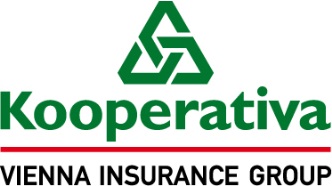 P-520/14DODATKOVÉ POJISTNÉ PODMÍNKY 
PRO POJIŠTĚNÍ HOSPODÁŘSKÝCH RIZIKNásledující doložky z těchto dodatkových pojistných podmínek rozšiřují, upřesňují, případně vymezují ustanovení Zvláštních pojistných podmínek.Doložka DZ107 - Nové investice - Vymezení předmětu pojištění (1401)1.	Odchylně od čl. 1 ZPP P-150/14 se pojištění vztahuje i na investice, o nichž pojistník předpokládá, že je bude vlastním jménem a na vlastní účet realizovat během pojistné doby. 2.	Pojištění se vztahuje na nové investice specifikované v pojistné smlouvě. 3.	Nové investice jsou pojištěny na pojistnou částku, kterou stanoví pojistník na základě znalosti předpokládaného rozsahu nových investic. 4.	Rozsah pojištění nových investic je uveden v pojistné smlouvě. 5.	V případě vzniku pojistné události na nedokončené nové investici je pojistitel povinen plnit pouze do takové výše, která vyjadřuje hodnotu nové investice bezprostředně před vznikem pojistné události.Doložka DZ112 - Fotovoltaická elektrárna - Výluka (1401)Z pojištění dle ZPP P-150/14 nevzniká právo na plnění za škody všeho druhu vzniklé na fotovoltaické elektrárně, a to i pokud jde o příslušenství a stavební součásti budovy nebo ostatní stavby.Doložka DZ113 - Atmosférické srážky - Rozšíření rozsahu pojištění (1401)1.	Odchylně od čl. 2 ZPP P-150/14 se pojištění vztahuje i na poškození nebo zničení pojištěné budovy nebo ostatní stavby nebo pojištěné věci v nich uložené vodou z přívalového deště, která vnikne do pojištěné budovy nebo ostatní stavby a poškodí nebo zničí pojištěné věci. 2.	Odchylně od čl. 2 ZPP P-150/14  se pojištění vztahuje i na poškození nebo zničení pojištěné budovy nebo ostatní stavby nebo pojištěné věci v nich uložené působením vody vzniklé táním sněhové nebo ledové vrstvy, která vnikne do pojištěné budovy nebo ostatní stavby a poškodí nebo zničí pojištěné věci.3.	Pojištění se vztahuje i na poškození nebo zničení pojištěné budovy nebo ostatní stavby nebo pojištěné věci v nich uložené, kdy v důsledku sněhové nebo ledové vrstvy svodem dešťové vody neodtéká roztátý sníh nebo led nebo svod dešťové vody nestačí odebírat vodu z přívalového deště, přičemž vnější plášť ani zastřešení pojištěné budovy nejeví známky poruchy, poškození nebo zhoršení své funkčnosti.4.	Pojištění se nevztahuje na škody způsobené v důsledku vniknutí vody z přívalového deště do pojištěné budovy nebo ostatní stavby nedostatečně uzavřenými okny, venkovními dveřmi nebo neuzavřenými vnějšími stavebními otvory.5.	Pojištění se dále nevztahuje na poškození nebo zničení budovy nebo ostatní stavby nebo věci normálními atmosférickými srážkami, s nimiž je třeba podle ročního období a místních poměrů počítat.6.	Nárok na pojistné plnění nevzniká, jestliže pojištěná budova nebo ostatní stavba nebo pojištěná věc byla poškozena nebo zničena působením vlhkosti, hub nebo plísní v přímé souvislosti s vniknutím nebo prosáknutím vody z přívalového deště do pojištěné budovy nebo ostatní stavby.7.	Pro účely pojištění dle této doložky se za přívalový déšť považuje déšť velké intenzity a obvykle krátkého trvání a malého plošného rozsahu, který způsobuje prudké rozvodnění malých toků a značné zatížení kanalizačních sítí. V případě škodné události je pro posouzení, zda se jednalo o přívalový déšť rozhodující údaj Českého hydrometeorologického úřadu.8.	Pojištění se sjednává s maximálním ročním limitem pojistného plnění uvedeným v pojistné smlouvě.Doložka DZ114 - Nepřímý úder blesku - Rozšíření rozsahu pojištění (1404)1.	Ujednává se, že odchylně od ZPP P-150/14 se pojištění vztahuje i na poškození nebo zničení elektrických a elektronických strojů, přístrojů a zařízení (včetně elektroinstalace na budovách nebo ostatních stavbách) přepětím, zkratem nebo indukcí v příčinné souvislosti s úderem blesku, při bouřkách, při spínání v napájecích sítích nebo při výboji statické elektřiny. 2.	Pojištění se sjednává se spoluúčastí a maximálním ročním limitem pojistného plnění uvedenými v pojistné smlouvě.Doložka DOZ101 - Předepsané způsoby zabezpečení pojištěných věcí (netýká se finančních prostředků a cenných předmětů) (1606)1.	Tato doložka stanoví požadované způsoby zabezpečení pojištěných věcí proti krádeži s překonáním překážky v návaznosti na ujednání ZPP P-200/14 a stanoví odpovídající maximální limity pojistného plnění pro jednu a každou pojistnou událost.Obecné požadavky na způsoby zabezpečení pojištěných věcí2.	Pojištěný je povinen zajistit, aby v době pojistné události byly v závislosti na požadovaném způsobu uložení a zabezpečení pojištěných věcí v konkrétním případě:a)	uzavírací a uzamykací mechanismy funkční,b)	otevíratelné otvory, jako jsou okna, výlohy, světlíky aj., zevnitř uzavřeny, a pokud jsou otevíratelné zvenčí, i uzamčeny,c)	dveře, vrata, vstupy, vjezdy apod. řádně uzavřeny a uzamčeny,d)	ostatní otvory o velikosti 600 cm2 a větší zevnitř zneprůchodněny,e)	poplachový zabezpečovací a tísňový systém (PZTS, dříve EZS) funkční a ve stavu střežení,f)	schránky a trezory řádně uzavřeny a uzamčeny.3.	Pokud jsou klíče od dveří a vstupů uloženy v místě pojištění, ve kterém jsou uloženy pojištěné věci, musí být tyto klíče uloženy (uschovány) v uzavřeném a uzamčeném trezoru nebo schránce, nebo v uzavřeném prostoru, který má shodné nebo vyšší zabezpečení ve srovnání s uzavřenými prostory, jejichž klíče jsou v něm uloženy. Musí být řádně uzavřen a uzamčen nebo trvale střežen fyzickou ostrahou (např. nepřetržitě obsluhovaná vrátnice). V opačném případě musí být tyto klíče uloženy mimo místo pojištění, ve kterém jsou pojištěné věci uloženy. 4.	Klíče od trezorů a schránek nesmí být uloženy (uschovány) v tomtéž místě pojištění, ve kterém jsou pojištěné věci uloženy.5.	Další požadavky na uložení a zabezpečení pojištěných věcí podle jejich charakteru a hodnoty vztahující se k jednotlivým limitům pojistného plnění jsou uvedeny v následujících tabulkách 1. až 4.6.	Nedílnou součástí této doložky je výklad pojmů uvedený v doložce DOZ105.7.	Za pojištěné věci se považují pojištěné zásoby, vlastní movité zařízení a vybavení, cizí předměty užívané, cizí předměty převzaté, věci umělecké, historické nebo sběratelské hodnoty a dokumentace.8.	Bylo-li odcizeno mobilní elektronické zařízení z motorového vozidla, vzniká pojištěnému právo na plnění pouze v případě, pokud jsou současně splněny následující podmínky:a)	motorové vozidlo, z něhož bylo zařízení odcizeno, bylo uzamčeno, mělo uzavřená okna a mělo pevnou střechu,b)	odcizené zařízení bylo v době vzniku škody umístěno v zavazadlovém prostoru a nebylo zvnějšku viditelné, nebo bylo umístěno v uzamčené příruční schránce vozidla,c)	škoda vznikla prokazatelně v době od 6.00 do 22.00 hod.; ustanovení tohoto písmene neplatí, pokud bylo motorové vozidlo odstaveno v uzamčené garáži nebo na hlídaném parkovišti.Pojištěné věci uložené v uzavřeném prostoru typu „A“.Tabulka č. 1 Další požadavky na způsoby zabezpečení proti krádeži s překonáním překážkyPojištěné věci uložené v uzavřeném prostoru typu „B“.Tabulka č. 2  Další požadavky na způsoby zabezpečení proti krádeži s překonáním překážkyPojištěné věci uložené v uzavřeném prostoru typu „C“Tabulka č. 3 Další požadavky na způsoby zabezpečení proti krádeži s překonáním překážkyVlastní věci uložené mimo uzavřený prostor na oploceném prostranstvíPojištění se vztahuje na škody vzniklé krádeží s překonáním překážky na věcech, u kterých je obvyklé vzhledem k jejich vlastnostem a charakteru (hmotnost, objem, druh materiálu apod.) uložení na oploceném prostranství. Pojištění se nevztahuje na škody vzniklé na cenných předmětech, věcech umělecké, historické nebo sběratelské hodnoty, dokumentaci, finančních prostředcích, ručním nářadí, výpočetní technice, elektronických zařízeních (pokud nejsou součástí nebo příslušenstvím jiné věci) apod.Tabulka č. 4 Další požadavky na způsoby zabezpečení proti krádeži s překonáním překážkyDoložka DOZ102 - Předepsané způsoby zabezpečení finančních prostředků a cenných předmětů (1606)1.	Tato doložka stanoví požadované způsoby zabezpečení pojištěných věcí proti krádeži s překonáním překážky v návaznosti na ujednání ZPP P-200/14 a stanoví odpovídající maximální limity pojistného plnění pro jednu a každou pojistnou událost.Obecné požadavky na způsoby zabezpečení pojištěných věcí2.	Pojištěný je povinen zajistit, aby v době pojistné události byly v závislosti na požadovaném způsobu uložení a zabezpečení pojištěných věcí v konkrétním případě:a)	uzavírací a uzamykací mechanismy funkční,b)	otevíratelné otvory, jako jsou okna, výlohy, světlíky aj., zevnitř uzavřeny, a pokud jsou otevíratelné zvenčí, i uzamčeny,c)	dveře, vrata, vstupy, vjezdy apod. řádně uzavřeny a uzamčeny,d)	ostatní otvory o velikosti 600 cm2 a větší zevnitř zneprůchodněny,e)	poplachový zabezpečovací a tísňový systém (PZTS, dříve EZS) funkční a ve stavu střežení,f)	schránky a trezory řádně uzavřeny a uzamčeny.3.	Pokud jsou klíče od dveří a vstupů uloženy v místě pojištění, ve kterém jsou uloženy pojištěné věci, musí být tyto klíče uloženy (uschovány) v uzavřeném a uzamčeném trezoru nebo schránce, nebo v uzavřeném prostoru, který má shodné nebo vyšší zabezpečení ve srovnání s uzavřenými prostory, jejichž klíče jsou v něm uloženy. Musí být řádně uzavřen a uzamčen nebo trvale střežen fyzickou ostrahou (např. nepřetržitě obsluhovaná vrátnice). V opačném případě musí být tyto klíče uloženy mimo místo pojištění, ve kterém jsou pojištěné věci uloženy.4.	Klíče od trezorů a schránek nesmí být uloženy (uschovány) v tomtéž místě pojištění, ve kterém jsou pojištěné věci uloženy.5.	Další požadavky na uložení a zabezpečení pojištěných věcí podle jejich charakteru a hodnoty vztahující se k jednotlivým limitům pojistného plnění jsou uvedeny v následujících tabulkách 1. a 2.6.	Nedílnou součástí této doložky je výklad pojmů uvedený v doložce DOZ105.Finanční prostředky a cenné předměty uložené v uzavřeném prostoru typu „A“.Tabulka č. 1 Další požadavky na způsoby zabezpečení proti krádeži s překonáním překážkyTabulka č. 2 Další požadavky na způsoby zabezpečení proti krádeži s překonáním překážkyDoložka DOZ105 - Předepsané způsoby zabezpečení - Výklad pojmů (1401)Všechny pojmy, které jsou v textu doložek způsobů zabezpečení tučně zvýrazněny, jsou definovány ve výkladu pojmů. Toto platí, pokud jinde není ujednáno jinak. Výklad pojmů je nedílnou součástí těchto doložek.U prvků mechanických zábranných prostředků uvedených v odst. 1. až 8. a části odst. 10. je požadováno, aby jejich bezpečnostní úroveň byla ověřena certifikátem shody, vydaným certifikačním orgánem akreditovaným Českým institutem pro akreditaci (dále jen „ČIA“) nebo obdobným zahraničním certifikačním orgánem na základě zkoušek provedených akreditovanou zkušební laboratoří. Bezpečnostní úroveň výrobku je dána jeho zařazením do příslušné bezpečnostní třídy (dále jen „BT“) podle ČSN EN 1627 nebo dle předchozí ČSN P ENV 1627. Odpovídající je též zařazení výrobku do Pyramidy bezpečnosti (dále jen „PB“), pokud je k dispozici. Pokud není uvedeno jinak, požaduje pojistitel výrobky zařazené min. do BT 3.Nebude-li bezpečnostní úroveň výrobku ověřena certifikátem, popř. nebude-li tuto skutečnost možné ověřit, bude pojistitel za výrobky odpovídající výše uvedeným podmínkám považovat pouze takové, které splňují minimálně požadavky uvedené v odst. 1. až 8. a části odst. 10. V případě elektronického ovládání vstupů musí jednotlivé komponenty splňovat požadavky uvedené u příslušného limitu plnění pro mechanické zábranné prostředky a případně pro PZTS je-li vyžadován.1.	Bezpečnostní cylindrická vložka je vložka zadlabacího zámku min. s překrytým profilem chránícím vložku před jejím překonáním tzv. vyhmatáním.2.	Bezpečnostní dveře jsou dveře profesionálně vyrobené nebo upravené, s vícebodovým uzávěrem ovládaným bezpečnostním uzamykacím systémem, odolné proti vysazení. Mají tuhou a pevnou konstrukci zesílenou výztuhami, plechem nebo mříží. Případně jsou to dveře plné, opatřené bezpečnostním min. tříbodovým rozvorovým zámkem (uzamykání dveřního křídla min. do tří stran) ovládaným bezpečnostním přídavným zámkem, zábranami proti vysazení a vyražení nebo je jejich uzávěr řešen jako min. tříbodový rozvorový, ovládaný bezpečnostním uzamykacím systémem. Za bezpečnostní dveře jsou považována i vrata (vjezdy apod.) dostatečně tuhé a pevné konstrukce, zhotovená z plného plechu o min. tloušťce 3 mm s rámem z ocelového profilu o min. tloušťce 5 mm, která jsou odolná proti vysazení a vyražení, s min. tříbodovým rozvorovým uzávěrem ovládaným bezpečnostním uzamykacím systémem, u dvoukřídlých vrat musí být instalovány ochrany zástrčí proti jejich vyháčkování (např. visacím zámkem, příčnou závorou apod.).3.	Bezpečnostní kování je kování, které chrání cylindrickou vložku před rozlomením a vytržením. Vnější štít bezpečnostního kování nesmí být demontovatelný z vnější strany dveří. Cylindrická vložka nesmí vyčnívat z kování více než 3 mm.4.	Bezpečnostní kufřík je kufřík nebo kontejner, který je určen k přenosu nebo převozu finančních prostředků a cenných předmětů, je profesionálně zhotoven atestovaným výrobcem, má pevné stěny s rukojetí a je vybaven bezpečnostními doplňky (např. siréna, dýmovnice, barvicí moduly).5.	Bezpečnostní min. tříbodový rozvorový zámek je samostatný bezpečnostním přídavným zámkem ovládaný systém uzamykající dveřní křídlo min. do tří stran a musí být připevněn z vnitřní strany dveří. 6.	Bezpečnostní přídavný zámek je doplňkový zámek s bezpečnostní cylindrickou vložkou a štítem, který zabraňuje rozlomení a odvrtání vložky, např. vrchní přídavný bezpečnostní zámek, dveřní závora. Přídavný zámek uzamyká dveře v jiném místě než hlavní zadlabací zámek a musí být připevněn z vnitřní strany dveří. U prosklených dveří musí být instalován takový přídavný zámek, který nelze z vnitřní strany ovládat bezklíčovým způsobem.7.	Bezpečnostní visací zámek je visací zámek s tvrzeným třmenem, s bezpečnostní cylindrickou vložkou nebo s uzamykacím mechanismem odolným proti vyhmatání. Petlice i oka, jimiž procházejí třmeny visacích zámků, musí vykazovat mechanickou odolnost proti vloupání minimálně shodnou jako třmeny visacích zámků, pokud se jedná o uzamčení řetězu nebo lana, platí tato podmínka i pro ně. Petlice a oka musí být z vnější přístupové strany upevněny nerozebíratelným spojem.Je-li požadován bezpečnostní visací zámek se zvýšenou ochranou třmenu, musí být instalován bezpečnostní visací zámek konstrukčně zhotovený tak, že vlastní těleso zámku chrání třmen před jeho napadením (třmen ukrytý v tělese zámku), nebo je instalován speciální ocelový kryt, chránící třmen i samotné těleso zámku.8.	Bezpečnostní uzamykací systém je komplet, který tvoří bezpečnostní stavební (zadlabací) zámek, bezpečnostní cylindrická vložka a bezpečnostní kování. Kování nebo provedení bezpečnostní cylindrické vložky musí chránit vložku i proti odvrtání. Za bezpečnostní uzamykací systém lze považovat i elektromechanický zámek, který splňuje požadavky na odolnost proti překonání uvedené v tomto odstavci.9.	Dozickým zámkem se rozumí zadlabací zámek, jehož uzamykací mechanismus je tvořen min. čtyřmi stavítky, která jsou ovládána jednostranně ozubeným klíčem.10.	Dveřmi plnými se rozumí dveře, vrata, vjezdy (dále jen dveře) pevné konstrukce, zhotovené z materiálu odolného proti vloupání (dřevo, plast, kov, sklo a jejich kombinace) o minimální tloušťce 40 mm nebo dveře BT 2 podle ČSN EN 1627 nebo dle předchozí ČSN P ENV 1627. Dveře, které nevykazují dostatečnou odolnost proti vloupání (např. sololitové s výplní z papírové voštiny, dveře s výplní zhotovenou z palubek), musí být z vnitřní strany dodatečně zpevněny (např. celoplošně plechem o min. tloušťce 1 mm, ocelovými výztuhami, dodatečnou montáží další mechanicky odolné vrstvy), instalací mříže apod. Je-li výplň kovová, musí být zhotovena z ocelového plechu min. tloušťky 1 mm.Prosklené dveře v případě požadavku pojistitele na zabezpečení jejich prosklených částí musí být zabezpečeny ve smyslu odst. 30.Dvoukřídlé dveře musí být zajištěny tak, aby obě křídla měla stejnou hodnotu odporu jako dveře jednokřídlé, a současně musí být zabezpečeny i proti tzv. vyháčkování (např. instalace pevných zástrčí na neotvíraném křídle dveří, které jsou zajištěny např. šroubem s maticí nebo visacím zámkem, ocelové čepy pevně zakotvené do dveřního rámu nebo zdiva, instalace příčné závory, instalace vzpěry neotvíraného křídla apod.). Dveřní rámy (zárubně) musí být spolehlivě ukotveny ve zdivu. Pokud dveře nejsou zapuštěny do zárubně, musí být opatřeny zábranami proti vysazení.11.	Funkčním poplachovým zabezpečovacím a tísňovým systémem (dříve „elektrická zabezpečovací signalizace“ – „EZS“; dále jen „PZTS“ *) se rozumí systém, který splňuje následující podmínky:a)	Komponenty PZTS musí splňovat kritéria minimálně stupně zabezpečení 2 podle ČSN EN 50131-1, není-li požadován stupeň zabezpečení vyšší, a musí ho mít doložen certifikátem shody vydaným certifikačním orgánem akreditovaným ČIA nebo obdobným zahraničním certifikačním orgánem.b)	Projekt a montáž PZTS musí být provedeny dle ČSN EN 50131- ČSN CLC/TS 50131-7 v posledních platných zněních firmou, která má k těmto činnostem příslušná oprávnění; pokud není znám stupeň zabezpečení PZTS podle normy, může být uznán za vyhovující i PZTS, jehož technický stav a funkčnost individuálně posoudila odborná osoba určená pojistitelem. V případě napadení zabezpečeného prostoru nebo samotného PZTS musí být prokazatelným způsobem vyvolán poplach.c)	Pokud je výstupní signál z PZTS vyveden na akustický hlásič, připouští se pouze instalace tzv. inteligentního hlásiče s vlastním zálohováním. Je-li umístěný na fasádě, pak v takové výši, aby byl obtížně napadnutelný, min. 3 m vysoko, chráněný před klimatickými vlivy, současně však dobře slyšitelný. Přívodní vodiče musí být chráněny před napadnutím (instalace pod fasádou, chránička apod.).Pojištěný je dále povinen trvale zabezpečit, aby provoz, údržba, kontroly a revize PZTS byly prováděny v souladu s návodem k obsluze a údržbě; pokud není stanoveno jinak, musí být minimálně jedenkrát za rok provedena prokazatelným způsobem komplexní kontrola vč. funkční zkoušky PZTS výrobcem nebo jím pověřenou servisní organizací.Při nesplnění uvedených povinností má pojistitel právo považovat PZTS za nefunkční.*)  V současných normách jsou užívány angl. zkratky „IAS“ pro poplachový zabezpečovací systém, „I&HAS“ pro poplachový zabezpečovací a tísňový systém, příp. „HAS“ pro poplachový tísňový systém.12.	Funkčním oplocením se rozumí oplocení, které má ve všech místech požadovanou min. výšku (tedy i v místech, kde prochází oplocením např. potrubí vedené na povrchu), s maximálními otvory 6 x 6 cm a s případnou vrcholovou ochranou podle požadavku. Vzdálenost pevných opor (sloupů), jejich ukotvení a samotná montáž oplocení musí zabraňovat volnému vstupu, snadnému prolomení, podkopání a podlezení.13.	Fyzickou ostrahou je osoba starší 18 let, plně svéprávná, bezúhonná, spolehlivá, fyzicky zdatná, psychicky odolná, která není pod vlivem alkoholu či jiných omamných nebo psychotropních látek. Má požadovaný výcvik bezpečnostního a technického personálu a prošla odborným vzděláním a školením. Musí být vybavená vhodným obranným prostředkem a dále funkčním telefonem nebo jiným obdobným spojením umožňujícím přivolat pomoc a současně rádiovým prostředkem pro vzájemné dorozumívání. Tato osoba musí být prokazatelně seznámena s činností, kterou je nutné vykonávat, a s činností při hrozícím nebo již uskutečněném odcizení a při ohlášení poplachového signálu. Ostraha musí vykonávat pravidelné pochůzky střeženého prostoru, o kterých musí být vedeny písemné záznamy. Střeží-li ostraha prostor, ve kterém jsou umístěny finanční prostředky a cenné předměty, pak nesmí mít klíče od trezoru ani od místnosti, v níž je trezor umístěn, popř. nesmí znát uzamykací kód trezoru.14.	Hlídacím psem se rozumí pes nebo fena (dále jen „pes“) vybraný ze služebních a pracovních plemen (např. německý ovčák, boxer, dobrman, velký knírač, rottweiler) anebo pes tato plemena svým vzhledem připomínající (tzn. bez prokázaného původu). Dále je požadováno, aby hlídací pes měl kohoutkovou výšku větší než  (vyloučení psů malých plemen, viz Národní zkušební řád ČMKU). 15.	Krátkou kulovou zbraní se pro účely pojištění rozumí krátká kulová zbraň kategorie B nebo kategorie A dle § 4 zákona č. 119/2002 Sb. ve znění pozdějších předpisů (zákon o střelných zbraních a střelivu). 16.	Místem s nepřetržitou službou se rozumí pracoviště s vyvedeným poplachovým signálem PZTS (světelný, akustický) ze střeženého prostoru. Na pracovišti musí být trvale přítomen pracovník určený k ostraze, který na základě aktivovaného poplachového signálu musí neprodleně provést nebo zabezpečit zásah proti narušiteli.17.	Obranným prostředkem je zařízení, které slouží k osobní ochraně neozbrojeným způsobem a má pachatele odradit od útoku nebo ho paralyzovat (např. sprej, el. paralyzér).18.	Oploceným prostranstvím se rozumí volné prostranství (areál, místo pojištění) celistvě ohraničené funkčním oplocením či pevnou bariérou; vstupy (dveře, vrata, vjezdy apod.) mají min. stejnou výšku jako požadované oplocení.Za věci uložené na oploceném prostranství se považují i věci uložené ve skladovacích halách, jejich plášť je tvořen z lehkých konstrukcí, které neodpovídají uzavřenému prostoru typu A, B nebo C (např. plášť montovaný z plechů tloušťky do 0,6 mm, pláště plachtového typu - polyetylenové, z PVC, z gumotextilních materiálů apod.).19.	Osobou doprovázející se rozumí osoba starší 18 let, plně svéprávná, bezúhonná, spolehlivá, fyzicky zdatná, psychicky odolná, která není pod vlivem alkoholu či jiných omamných nebo psychotropních látek. Má požadovaný výcvik bezpečnostního a technického personálu a prošla odborným vzděláním a školením. Musí být vybavená obranným prostředkem nebo ozbrojená podle požadavku pojistitele.20.	Pevnou bariérou se rozumí oplocení z pevného a neprůhledného materiálu, které má ve všech místech požadovanou min. výšku s případnou vrcholovou ochranou podle požadavku na zabezpečení. Vzdálenost pevných opor (sloupů), jejich ukotvení a samotná montáž oplocení musí zabraňovat volnému vstupu, snadnému prolomení, podkopání a podlezení.21.	Poplachové přijímací centrum (dříve pult centralizované ochrany – „PCO“, dále jen „PPC“ **) je trvale obsluhované dohledové pracoviště, které pomocí linek telekomunikační sítě, rádiově sítě, GSM či ISDN sítě nebo jiného obdobného přenosu přijímá informace týkající se stavů jednoho nebo více PZTS (zejména poplachové) o narušení zabezpečených prostor, zobrazuje, vyhodnocuje a archivuje tyto informace. Musí být trvale provozováno policií nebo koncesovanou soukromou bezpečnostní službou, mající pro tuto činnost oprávnění, která zajišťuje zásah v místě střeženého objektu s dobou dojezdu do 10 minut od přijetí poplachového signálu přenosovým zařízením PPC. Doba mezi přijímanými hlášeními kontrolních zpráv konkrétního PZTS střežícího objekt pojištění nesmí překročit 3 minuty, případné překročení této doby musí být kvalifikováno jako ztráta spojení s PZTS. V případě ztráty spojení PPC s PZTS musí být v PPC prokazatelným způsobem vyvolán poplach s následným zásahem v místě střeženého objektu.	**)  V současných normách je pro poplachové přijímací centrum užívána angl. zkratka „ARC“.22.	Schránkou se rozumí těžký kus nábytku, který je uzamčen cylindrickým nebo dozickým zámkem. Schránkou se rovněž rozumí příruční pokladna nebo bezpečnostní schránka, které jsou připevněny k těžkému kusu nábytku nebo k podlaze či ke zdi a které lze demontovat jen po jejich odemčení.23.	Služebním psem se rozumí pes určený a vycvičený ke strážní a ochranné službě. Služební pes musí absolvovat příslušné zkoušky minimálně v rozsahu Zkoušky základního minima (ZMT) dle Zkušebního řádu Speciálního kynologického svazu „TART“ (http://www.vycvikpsa.cz) nebo jiné zkoušky v obdobném doložitelném rozsahu. O vykonání těchto zkoušek musí být vedena písemná evidence formou zápisu do výkonnostní knížky psa nebo jiného obdobného certifikátu.24.	Systém CCTV (kamerový systém) je systém skládající se z kamerových jednotek, paměti, monitorovacích zařízení a přidružených zařízení pro přenos a ovládací účely. Umožňuje dlouhodobého snímání obrazu, který je na příslušných médiích stabilně zaznamenáván a uchováván po stanovenou sjednanou dobu.25.	Tísňový prostředek (např. tlačítko, lišta, kobereček apod.) je zařízení PZTS, jehož aktivací je generován tísňový poplachový signál nebo zpráva (např. v případě napadení).26.	Trezorem se rozumí speciální úschovné objekty, jejichž odolnost proti vloupání je vyjádřena bezpečnostní třídou danou certifikátem shody s platnou normou ČSN EN 1143- norem s ní souvisejících, který vydal certifikační orgán akreditovaný ČIA nebo obdobný zahraniční certifikační orgán. Za trezor se nepovažuje ohnivzdorná skříň.Trezor o hmotnosti do 100 kg musí být pevně zabudovaný do zdiva, podlahy nebo nábytku takovým způsobem, že jej lze odnést pouze po jeho otevření nebo po vybourání ze zdi či podlahy. Trezor musí být ukotven či zazděn v souladu s pokyny výrobce.Za uzamykací mechanismus se považuje mechanický klíčový zámek, mechanický kódový zámek, elektronický klíčový zámek nebo elektronický kódový zámek.27.	Uzavřená kabela nebo kufřík musí být opatřena minimálně jedním uzávěrem nebo zámkem a nesmí být zhotovena z látky, silonu a obdobných měkkých materiálů.28.	Za uzavřený osobní automobil je považován automobil s uzavřenou kovovou karoserií (kromě prosklených částí). Plátěné či výměnné střechy se nepřipouští. Během přepravy jsou všechna otevíratelná okna uzavřena a dveře uzamčeny.29.	Uzavřeným prostorem se rozumí prostor, ve kterém jsou uloženy pojištěné věci a který pojistník nebo pojištěný užívá sám a po právu. Prvky zabezpečující uzavřený prostor musí být provedeny tak, že z vnější přístupové strany je nelze demontovat běžnými nástroji, jako jsou šroubováky, kleště, montážní klíče apod., a nelze je z vnější přístupové strany překonat bez destruktivních metod. Podle charakteru materiálu, ze kterého jsou provedeny ohraničující konstrukce příslušného uzavřeného prostoru (plášť tvořený stěnami, podlahou, stropem, střechou, vstupními dveřmi, okny atd.), se uzavřený prostor stavby nebo místnosti z hlediska odolnosti proti násilnému vniknutí rozlišuje na:a)	Typ A, uzavřený prostor běžný - stavebně ohraničený prostor, který tvoří řádně uzavřená a uzamčená místnost nebo soubor místností. Stěny tohoto prostoru mají min. tloušťku 150 mm a jsou zhotoveny z plných cihel nebo z prostého betonu či železobetonu tloušťky min. 75 mm nebo tvořeny z jiného materiálu, avšak z hlediska mechanické odolnosti proti násilnému vniknutí ekvivalentního. Ekvivalentní možnost představují též stavební konstrukce, jejichž mechanická odolnost je doložena certifikátem shody s požadavky na BT 3 dle ČSN EN 1627 nebo předchozí ČSN P ENV 1627 (např. bezpečnostní sádrokarton).  Stropy a podlahy musí vykazovat shodné vlastnosti.b)	Typ B, uzavřený prostor typu stánek, buňka - prostor s ohraničujícími konstrukcemi tvořenými rámem zhotoveným z ocelových profilů a nerozebíratelným pláštěm tvořeným plechem min. tloušťky 1 mm (nebo z jiných ekvivalentních materiálů kladoucích stejný odpor proti jejich násilnému překonání – např. lehké sendvičové panely). Jde např. o obytné, kancelářské nebo stavební buňky, kiosky, maringotky apod. Do tohoto typu uzavřeného prostoru patří též výrobní a skladové haly, které jsou opláštěny lehkými sendvičovými panely (většinou s vrstvami: vnější plech tloušťky 0,6 mm, tepelná izolace cca 20 mm, vnitřní plech tloušťky 0,4 mm).c)	Typ C, uzavřený prostor vnitřní - stavebně ohraničený prostor, který tvoří řádně uzavřená a uzamčená místnost nebo soubor místností. Stěny tohoto prostoru mají tloušťku menší než 150 mm u cihlového zdiva nebo menší než 75 mm u zdiva z betonu či železobetonu. Jedná se zejména o vestavby uvnitř budov či hal (příčky z pórobetonu, dutých cihel, sádrokartonu, dřeva apod.). Stropy a podlahy musí vykazovat shodné vlastnosti.d)	Speciální uzavřený prostor je stavebně ohraničený prostor, který tvoří řádně uzavřená a uzamčená místnost.  Stěny tohoto prostoru mají min. tloušťku 300 mm a jsou zhotoveny z plných cihel  nebo - z hlediska mechanické odolnosti - z jiného ekvivalentního materiálu. Stropy a podlahy musí vykazovat shodné vlastnosti.Za uzavřený prostor se nepovažuje prostor motorového vozidla.30.	Zabezpečením prosklených částí oken, dveří a jiných technických otvorů s plochou větší než 600 cm2 se rozumí, že jakákoli okna, prosklené dveře nebo jejich části, světlíky, větrací šachty, výlohy, vitríny, prosklené stěny apod. s plochou větší než 600 cm2, které jsou níže než 2,5 m nad okolním terénem nebo 1,2 m od přístupové trasy (např. hromosvod, pevný požární žebřík, okno do nechráněného prostoru apod.), jsou zabezpečeny některým z dále uvedených způsobů:a)	Funkční mříží, jejíž ocelové prvky (pruty) jsou z plného materiálu, min. průřezu 1 cm2, osová vzdálenost prutů mřížových ok max. 20 x 20 cm (nebo jiná vzdálenost nepřevyšující však hodnotu plochy čtverce 400 cm2, tedy např. 25 x 15 cm). Mříž musí být dostatečně tuhá, odolná proti roztažení, pruty spojeny nerozebíratelně (svařením, snýtováním), z vnější strany musí být pevně, nerozebíratelným způsobem ukotvena (zazděna, zabetonována, připevněna) ve zdi nebo neotevíratelném rámu okna (či jiného otvoru) minimálně ve čtyřech kotevních bodech do hloubky min. 80 mm. V případě odnímatelné mříže musí být mříž uzamčena čtyřmi bezpečnostními visacími zámky (viz odst. 7.) Mříž opatřená dveřními závěsy nebo mříž navíjecí musí být uzamčena jedním bezpečnostním uzamykacím systémem (viz odst. 8.) nebo dvěma bezpečnostními visacími zámky (viz odst. 7) nebo je navíjecí mříž vybavena mechanismem (např. u elektricky ovládané), který zabraňuje neoprávněné manipulaci a jejímu nadzvednutí. Mříž a její příslušenství lze z vnější strany demontovat pouze hrubým násilím (kladivo, sekáč, pilka na železo, rozbrušovačka apod.). 	Nebude-li mříž splňovat výše uvedené požadavky, bude pojistitel za funkční mříž považovat pouze takovou mříž, která má mechanickou odolnost proti vloupání doloženou certifikátem a bude splňovat požadavky min. BT 3 podle ČSN EN 1627 nebo dle předchozí ČSN P ENV 1627.	Výše uvedené požadavky platí i pro mříže instalované v prostoru vstupních otvorů (dveří).b)	Funkční roletou z vlnitého plechu nebo z ocelových či hliníkových lamel v bezpečnostním provedení doloženém certifikátem, jež bude splňovat požadavky min. BT 3 podle ČSN EN 1627 nebo dle předchozí ČSN P ENV 1627. Požadavky na uzamčení rolety jsou shodné jako u výše uvedené mříže. Roletu a její příslušenství lze z vnější strany demontovat pouze hrubým násilím (kladivo, sekáč, pilka na železo, rozbrušovačka apod.).c)	Funkční okenicí zajištěnou z vnitřního prostoru uzavíracími mechanismy včetně zabezpečení proti vyháčkování. Ukotvení závěsů včetně jejich vlastní konstrukce, pokud jsou použity, musí být nerozebíratelné z vnější strany, zhotoveno z mechanicky pevné, tvrdé konstrukce. Okenici lze překonat z vnější strany pouze hrubým násilím (kladivo, sekáč, pilka, rozbrušovačka apod.).d)	Bezpečnostním zasklením (bezpečnostním vrstveným sklem, sklem s dodatečně instalovanou bezpečnostní fólii, sklem s drátěnou vložkou), které musí vykazovat kategorii odolnosti, pokud není požadováno jinak, min.  P2A podle ČSN EN 356.	Jedná-li se o provedení s dodatečnou instalaci bezpečnostní fólie, musí být instalována na skle s min. tloušťkou dle certifikátu shody této fólie s požadavky na konkrétní kategorii odolnosti dle ČSN EN 356 (bývá min. . Po montáži fólie na sklo musí zasklení vykazovat kategorii odolnosti, pokud není požadováno jinak, min.  P2A dle ČSN EN 356. Fólii musí na sklo odborně instalovat firma, která má k této činnosti oprávnění. Fólie musí být nalepena na vnitřní stranu skla a musí zasahovat až na jeho okraj. Bezpečnostní úroveň výše uvedených výrobků musí být ověřena zkušební laboratoří akreditovanou ČIA nebo obdobným zahraničním certifikačním orgánem a doložena příslušným osvědčením (protokol o zkoušce).e)	Funkčním PZTS s detektory reagujícími na rozbití skla (akustický detektor). Není-li u příslušného limitu plnění požadována současně i instalace PZTS, musí být instalován PZTS min. s vývodem poplachového signálu na akustický hlásič umístěný min. 3 m nad okolním terénem. PZTS musí splňovat požadavky uvedené výše v odst. 11.Doložka DOZ108 - Předepsané způsoby zabezpečení mobilních strojů (1606)1.	Tato doložka stanoví požadované způsoby zabezpečení pojištěných mobilních strojů proti krádeži s překonáním překážky v návaznosti na ujednání ZPP P-200/14 a stanoví odpovídající maximální limity pojistného plnění pro jednu a každou pojistnou událost.2.	Pojištěný je povinen zajistit, aby v době škodné události nastalé na pojištěném mobilním stroji uloženém v uzavřeném prostoru byly splněny následující podmínky:a)	otevíratelné otvory, jako jsou okna, výlohy, světlíky aj., zevnitř uzavřeny, pokud jsou otevíratelné zvenčí, uzamčeny; dveře, vrata, vstupy, vjezdy apod. řádně uzavřeny a uzamčeny; ostatní otvory o velikosti 600 cm2 a větší zevnitř zneprůchodněny,b)	klíče od dveří a vstupů a klíče od spínacích skříněk mobilních strojů případně další zabezpečující prvky umožňující oprávněným osobám manipulace s těmito mobilními stroji (osobní čipy apod.) byly uloženy (uschovány) na jiném bezpečném místě (ne volně nebo viditelně) v uzamčené schránce nebo tyto klíče měla oprávněná osoba u sebe nebo při sobě.c)	v případě ztráty nebo odcizení klíče od dveří a vstupů nebo případného dalšího zabezpečovacího prvku uzavřeného prostoru byla provedena výměna zámku nebo přestavení příslušného prvku zabezpečení.3.	Pojištěný je dále povinen zajistit, aby v době škodné události nastalé na pojištěném mobilním stroji uloženém v oploceném prostranství byly splněny následující podmínky:a)		klíče od dveří a vstupů a klíče od spínacích skříněk mobilních strojů případně další zabezpečující prvky umožňující oprávněným osobám manipulace s těmito mobilními stroji (osobní čipy apod.) byly uloženy (uschovány) na jiném bezpečném místě (ne volně nebo viditelně) v uzamčené schránce nebo tyto klíče měla oprávněná osoba u sebe nebo při sobě.b)	v případě ztráty nebo odcizení klíče od dveří a vstupů nebo případného dalšího zabezpečovacího prvku oploceného prostranství byla provedena výměna zámku nebo přestavení příslušného prvku zabezpečení.4.	Pojištěný je dále povinen zajistit, aby v době škodné události na pojištěném mobilním stroji uloženém mimo uzavřený prostor nebo oplocené prostranství byly splněny následující podmínky: a)	klíče od dveří pojištěných mobilních strojů a klíče od spínacích skříněk mobilních strojů případně další zabezpečující prvky umožňující oprávněným osobám manipulace s těmito mobilními stroji (osobní čipy apod.) byly uloženy (uschovány) na jiném bezpečném místě (ne volně nebo viditelně) v uzamčené schránce nebo tyto klíče měla oprávněná osoba u sebe nebo při sobě.5.	Mobilní stroje musí být řádně uzavřeny a uzamčeny, zabezpečeny proti samovolnému pohybu a všechny instalované bezpečnostní systémy v aktivním stavu.6.	Pro mobilní stroj s hodnotou vyšší než 10 mil. Kč je dalším požadavkem na zabezpečení instalovaný a funkční satelitní vyhledávací systém.7. 	Za krádež části mobilního stroje se považuje takový případ, při kterém pachatel prokazatelně překonal překážky chránící pojištěnou věc před odcizením tak, že se zmocnil pojištěné věci překonáním jejího konstrukčního upevnění (tzn. destrukční narušení spoje nebo demontáž za použití speciálního nástroje nebo nářadí). Konstrukčním upevněním se rozumí rozebíratelné nebo nerozebíratelné pevné spojení části nebo součásti pojištěného stroje.8.	Požadavky na další zabezpečení pojištěných mobilních strojů jsou uvedeny dále v tabulkách č. 1-5.9.	Nedílnou součástí této doložky je výklad pojmů uvedený v doložce DOZ105.Další požadavky na způsoby zabezpečení mobilních strojů (kromě přípojných strojů) proti krádeži s překonáním překážkyTab. č. 1 Mobilní stroje s provozní hmotností do  Na mobilní stroje s provozní hmotností do  uložené mimo uzavřený prostor nebo oplocené prostranství se pojistné nebezpečí pro případ odcizení nevztahuje.Tab. č. 2 Mobilní stroje s provozní hmotností od Další požadavky na způsoby zabezpečení přípojných mobilních strojů proti krádeži s překonáním překážkyPřípojné mobilní stroje musí být vybaveny zámky tažných ok přívěsů a tažných čepů návěsů splňujícími min. BT 3 dle ČSN EN 1627 nebo dle předchozí ČSN P ENV 1627.Tab. č. 3 Přípojné mobilní stroje*) Na přípojné mobilní stroje s provozní hmotností do  uložené mimo uzavřený prostor nebo oplocené prostranství se pojistné nebezpečí pro případ odcizení nevztahuje.Další požadavky na způsoby zabezpečení příslušenství a výbavy mobilních strojů proti krádeži s překonáním překážkyTab. č. 4 Příslušenství a výbava mobilních strojů uložena v uzavřeném prostoruTab. č. 5 Příslušenství a výbava mobilních strojů uložena v oploceném prostranství, mimo uzavřený prostor nebo oplocené prostranství (tzv. volné prostranství)*) Na příslušenství a výbavu s hmotností do  uloženu mimo uzavřený prostor nebo oplocené prostranství se pojistné nebezpečí pro případ odcizení nevztahuje.Doložka DODP102 - Pojištění obecné odpovědnosti za újmu a pojištění odpovědnosti za újmu způsobenou vadou výrobku a vadou práce po předání - Základní rozsah pojištění (1401)Činností nebo vztahem podle čl. 1 odst. 1) ZPP P-600/14 jsou činnosti nebo vztahy vyplývající z takového předmětu podnikání, předmětu činnosti nebo účelu činnosti (dále jen „předmět podnikání“) pojištěného, který je uveden v listině přiložené k pojistné smlouvě (např. živnostenský list, koncesní listina, výpis z obchodního rejstříku apod.).Pokud některý z předmětů podnikání pojištěného zahrnuje více oborů, podskupin apod. (dále jen „obory činnosti“) – např. obory činností živnosti volné, považují se u něj za předmět podnikání pouze ty obory činnosti, které jsou výslovně uvedeny v pojistné smlouvě (včetně jejích příloh, přiložených listin); nejsou-li obory činnosti v pojistné smlouvě výslovně uvedeny, považují se u něj za předmět podnikání pouze ty obory činnosti, které má pojištěný zapsány/uvedeny v příslušném předmět podnikání evidujícím rejstříku, registru nebo jiném informačním systému veřejné správy či obdobné veřejné evidenci ke dni sjednání pojištění.Ve smyslu čl. 1 odst. 8) ZPP P-600/14 se pojištění vztahuje také na povinnost nahradit újmu způsobenou v souvislosti s činností nebo vztahem podle čl. 1 odst. 1) ZPP P-600/14 vadou výrobku a vadou vykonané práce, která se projeví po jejím předání. Doložka DODP104 - Cizí věci užívané - Rozšíření rozsahu pojištění (1401)Pojištění se vztahuje i na povinnost nahradit újmu způsobenou na movité věci nebo zvířeti, které pojištěný oprávněně užívá v souvislosti s činností nebo vztahem podle čl. 1 odst. 1) ZPP P-600/14, s výjimkou újmy způsobené na užívaném motorovém vozidle.Doložka DODP105 - Náklady zdravotní pojišťovny a regresy dávek nemocenského pojištění - Rozšíření rozsahu pojištění (1401)Pojištění se vztahuje i na povinnost poskytnout:i)	náhradu nákladů na hrazené služby vynaložené zdravotní pojišťovnou,ii)	regresní náhradu orgánu nemocenského pojištění v souvislosti se vznikem nároku na dávku nemocenského pojištění,pokud taková povinnost vznikla v důsledku pracovního úrazu nebo nemoci z povolání, které utrpěl zaměstnanec pojištěného v souvislosti s činností nebo vztahem pojištěného podle čl. 1 odst. 1) ZPP P-600/14.Tyto náhrady se pro účely pojištění posuzují obdobně jako náhrada újmy a platí pro ně přiměřeně podmínky pojištění odpovědnosti za újmu.Doložka DODP106 - Křížová odpovědnost - Rozšíření rozsahu pojištění (1401)Odchylně od čl. 2 odst. 4) písm. c) ZPP P-600/14 se pojištění vztahuje i na újmu, jejíž náhradu je pojištěný povinen poskytnout právnické osobě, se kterou je majetkově propojen.Doložka DODP109 - Provoz pracovních strojů - Rozšíření rozsahu pojištění (1412)Odchylně od čl. 2 odst. 1) písm. b) ZPP P-600/14 se pojištění vztahuje i na povinnost pojištěného nahradit újmu způsobenou v souvislosti s vlastnictvím nebo provozem motorového vozidla sloužícího jako pracovní stroj, včetně újmy způsobené výkonem činnosti pracovního stroje.Pojištění se však nevztahuje na povinnost pojištěného nahradit újmu, pokud:a)	v souvislosti se škodnou událostí bylo nebo mohlo být uplatněno právo na plnění z pojištění odpovědnosti za újmu (škodu) sjednaného ve prospěch pojištěného jinou pojistnou smlouvou (zejména z povinného pojištění odpovědnosti za újmu způsobenou provozem vozidla),b)	jde o újmu, jejíž náhrada je předmětem povinného pojištění odpovědnosti za újmu způsobenou provozem vozidla, ale právo na plnění z takového pojištění nemohlo být uplatněno z důvodu, že:i)	byla porušena povinnost takové pojištění uzavřít, ii)	jde o vozidlo, pro které právní předpis stanoví výjimku z povinného pojištění odpovědnosti za újmu způsobenou provozem vozidla, neboiii)	k újmě došlo při provozu vozidla na pozemní komunikaci, na které bylo toto vozidlo provozováno v rozporu s právními předpisy,c)	jde o újmu, jejíž náhrada je právním předpisem vyloučena z povinného pojištění odpovědnosti za újmu způsobenou provozem vozidla, nebod)	ke vzniku újmy došlo při účasti na motoristickém závodě nebo soutěži nebo v průběhu přípravy na ně.Toto pojištění se pro případ újmy způsobené:a)	výkonem činnosti pracovního stroje, která (újma) nemá původ v jeho jízdě, sjednává se sublimitem ve výši rovnající se limitu pojistného plnění pro pojištění odpovědnosti za újmu,b)	jinak než v případě uvedeném pod písm. a) sjednává se sublimitem uvedeným pro účely pojištění dle této doložky v pojistné smlouvě. Doložka DODP110 - Peněžitá náhrada nemajetkové újmy - ochrana osobnosti - Rozšíření rozsahu pojištění (1401)Odchylně od čl. 2 odst. 1) písm. j) a odst. 3) písm. e) a nad rámec čl. 1 ZPP P-600/14 se pojištění vztahuje též na povinnost pojištěného poskytnout peněžitou náhradu nemajetkové újmy v jiných případech, než jsou uvedeny v čl. 1 odst. 2) ZPP P-600/14, uloženou mu pravomocným rozhodnutím soudu z důvodu neoprávněného zásahu pojištěného do práva na ochranu osobnosti člověka nebo právní osobnosti právnické osoby, k němuž došlo v souvislosti s činností nebo vztahem pojištěného podle čl. 1 odst. 1) ZPP P-600/14.Mimo výluk a omezení pojistného plnění vyplývajících z příslušných ustanovení pojistné smlouvy a pojistných podmínek vztahujících se k pojištění odpovědnosti za újmu sjednanému pojistnou smlouvou se toto pojištění dále nevztahuje na povinnost k peněžité náhradě nemajetkové újmy způsobené:a)	urážkou, pomluvou,b)	sexuálním obtěžováním nebo zneužíváním,c)	porušením práv z průmyslového nebo jiného duševního vlastnictví (např. práv na patent, práv z ochranných známek a průmyslových vzorů, práv na ochranu názvu právnické osoby a označení původu, práv autorských a práv s nimi souvisejících),d)	při výkonu veřejné moci.Doložka DODP112 - Čisté finanční škody - k pojištění obecné odpovědnosti za újmu a pojištění odpovědnosti za újmu způsobenou vadou práce po předání - Rozšíření rozsahu pojištění (1401)Nad rámec čl. 1 ZPP P-600/14 se pojištění obecné odpovědnosti za újmu a pojištění odpovědnosti za újmu způsobenou vadou vykonané práce, která se projeví po jejím předání, (nikoli však pojištění odpovědnosti za újmu způsobenou vadou výrobku) vztahuje i na právním předpisem stanovenou povinnost pojištěného nahradit čistou finanční škodu, tj. újmu na jmění, kterou je možno vyjádřit v penězích a která vznikla jinak, než jako:a) škoda způsobená na věci jejím poškozením, zničením nebo ztrátou,b) škoda způsobená usmrcením, ztrátou nebo zraněním zvířete,c) následná finanční škoda vzniklá jako přímý důsledek újmy na životě nebo zdraví člověka, věci nebo zvířeti.Mimo výluk a omezení pojistného plnění vyplývajících z příslušných ustanovení pojistné smlouvy a pojistných podmínek vztahujících se k pojištění odpovědnosti za újmu sjednanému pojistnou smlouvou se toto pojištění dále nevztahuje na povinnost nahradit čistou finanční škodu způsobenou:a)	vadou výrobku,b)	vadou poskytnuté odborné služby (např. zprostředkování obchodu nebo služeb, vedení účetnictví, projektová činnost ve výstavbě),c)	znečištěním životního prostředí,d)	nenáhlým, pozvolným, postupným nebo průběžným působením nebezpečných/odpadních látek, teploty, vlhkosti, hluku, pachu, dýmu, záření, otřesů nebo podobných imisí/emisí/vlivů na okolí,e)	pojištěným v souvislosti s výkonem funkce statutárního orgánu nebo člena statutárního nebo kontrolního orgánu právnické osoby,f)	schodkem na finančních hodnotách, jejichž úschovu nebo správu pojištěný vykonává,g)	zpronevěrou,h)	v souvislosti s jakoukoli finanční/platební transakcí (včetně obchodování s cennými papíry či dražby cenných papírů),i)	v souvislosti s poskytováním (včetně neposkytnutí) rad, doporučení, pokynů, odhadů, předpovědí apod. a/nebo se zastupováním či zprostředkováním, které se týká jakéhokoli investování nebo financování a/nebo které se týká hodnot/cen nemovitostí/objektů/prostorů nebo elektřiny, plynu, vody, tepla, tepelné energie, pohonných hmot a/nebo obdobných komodit nebo budoucích změn jejich hodnot/cen nebo budoucích změn stavu a okolí nemovitostí/objektů/prostorů, v souvislosti s nedostatečným, neuspokojivým nebo nižším než očekávaným nebo odhadovaným či garantovaným výnosem jakékoli investice nebo se změnou tržní hodnoty/ceny jakékoli investice nebo komodity,j)	při chybném vedení vlastního účetnictví nebo provedením chybné platby v účetnictví pojištěného,k)	na pohledávce pojištěného,l)	výkonem funkce správce konkursní podstaty, insolvenčního správce nebo likvidátora,m)	výkonem exekuční činnosti,n)	nesplněním nebo prodlením se splněním smluvní povinnosti,o)	nedodržením smluvně stanovených nákladů nebo jiných parametrů zadaných objednatelem,p)	nedodržením rozpočtu / předběžného odhadu / kalkulace,q)	vadou typového projektu za druhou nebo další škodu; pro účely tohoto pojištění se typovým projektem rozumí projekt, který je pojištěným opakovaně používán v nezměněné podobě,r)	jakýmkoli porušením práv z průmyslového nebo jiného duševního vlastnictví (např. práv na patent, práv z ochranných známek a průmyslových vzorů, práv na ochranu názvu právnické osoby a označení původu, práv autorských a práv s nimi souvisejících),s)	porušením povinnosti mlčenlivosti,t)	jakoukoli činností související se zpracováním a poskytováním dat a informací, službami databank, správou sítí, racionalizací nebo automatizací,u)	poskytováním softwaru nebo hardwaru,v)	v souvislosti s výstavbou nebo údržbou přehrad,w)	na podzemních sítích nebo zařízeních, pokud správnost zakreslení situace jednotlivých podzemních sítí nebo zařízení nebyla prokazatelně odsouhlasena jejich správci,x)	při zastoupení před soudy při výkonu specializovaného právního poradenství podle zvláštních předpisů, jestliže byly na základě smlouvy mezi pojištěným a jeho klientem vykonány pouze úkony právní služby v souvislosti se zastoupením před soudy,y)	vědomou nedbalostí; pro účely tohoto pojištění se škodou způsobenou vědomou nedbalostí rozumí škoda, která byla způsobena konáním nebo opomenutím, pokud škůdce věděl, že může způsobit škodlivý následek, ale bez přiměřených důvodů spoléhal, že jej nezpůsobí.Bez ohledu na jakákoli jiná ujednání (např. dle doložky DODP106 - Křížová odpovědnost), s výjimkou výslovně v pojistné smlouvě ujednaného odchylného ujednání právě od tohoto ujednání této doložky, neuhradí pojistitel z tohoto pojištění škodu, jejíž náhradu je pojištěný povinen poskytnout subjektům uvedeným v čl. 2 odst. 4) písm. a) až c) ZPP P-600/14.Doložka DODP115 - Výkon veřejné moci - Rozšíření rozsahu pojištění (1507)Odchylně od čl. 8 odst. 1) písm. b) VPP P-100/14 se pojištění vztahuje i na právním předpisem stanovenou povinnost pojištěného nahradit újmu způsobenou při výkonu veřejné moci (a to ve smyslu čl. 1 odst. 8) ZPP P-600/14 i vadou vykonané práce, která se projeví po jejím předání), jestliže povinnost vyplývá ze zákona č. 82/1998 Sb., o odpovědnosti za škodu způsobenou při výkonu veřejné moci rozhodnutím nebo nesprávným úředním postupem a o změně zákona České národní rady č. 358/1992 Sb., o notářích a jejich činnosti (notářský řád).Nad rámec čl. 1 ZPP P-600/14 se toto pojištění vztahuje i na právním předpisem stanovenou povinnost pojištěného nahradit čistou finanční škodu, tj. újmu na jmění, kterou je možno vyjádřit v penězích a která vznikla jinak, než jako: a)	škoda způsobená na věci jejím poškozením, zničením nebo ztrátou,b)	škoda způsobená usmrcením, ztrátou nebo zraněním zvířete,c)	následná finanční škoda vzniklá jako přímý důsledek újmy na životě nebo zdraví člověka, věci nebo zvířeti.Odchylně od čl. 2 odst. 1) písm. j) a odst. 3) písm. e) a nad rámec čl. 1 ZPP P-600/14 se toto pojištění vztahuje též na povinnost pojištěného poskytnout v penězích zadostiučinění za vzniklou nemajetkovou újmu (peněžitou náhradu nemajetkové újmy) podle § 31a zákona č. 82/1998 Sb.Mimo výluk a omezení pojistného plnění vyplývajících z příslušných ustanovení pojistné smlouvy a pojistných podmínek vztahujících se k pojištění odpovědnosti za újmu sjednanému pojistnou smlouvou se pojištění v tomto rozsahu dále nevztahuje na povinnost k peněžité náhradě nemajetkové újmy způsobené:a)	urážkou, pomluvou,b)	sexuálním obtěžováním nebo zneužíváním,c)	porušením práv z průmyslového nebo jiného duševního vlastnictví (např. práv na patent, práv z ochranných známek a průmyslových vzorů, práv na ochranu názvu právnické osoby a označení původu, práv autorských a práv s nimi souvisejících).Z tohoto pojištění pojistitel nad rámec čl. 1 ZPP P-600/14 uhradí také:a)	náklady řízení, které byly poškozeným účelně vynaloženy na zrušení nebo změnu nezákonného rozhodnutí nebo na nápravu nesprávného úředního postupu pojištěného, jestliže jejich náhrada byla poškozenému přiznána na základě pravomocného rozhodnutí vydaného v tomto řízení;za takové náklady řízení se považují i účelně vynaložené hotové výdaje a odměna za zastupování (náklady právního zastoupení) poškozeného;tyto náklady řízení se pro účely tohoto pojištění považují za škodu,b)	náklady řízení, které vedlo ke zrušení nebo změně nezákonného rozhodnutí nebo nápravě nesprávného úředního postupu pojištěného, jestliže jejich náhrada byla jinému subjektu než poškozenému (např. státu) přiznána na základě pravomocného rozhodnutí vydaného v tomto řízení;tyto náklady řízení se pro účely tohoto pojištění považují za škodu,c)	náklady právního zastoupení pojištěného v řízení, které vedlo nebo mělo vést ke zrušení nebo změně nezákonného rozhodnutí nebo nápravě nesprávného úředního postupu pojištěného;tyto náklady právního zastoupení pojištěného se pro účely tohoto pojištění považují za náklady právního zastoupení pojištěného podle čl. 7 odst. 1) ZPP P-600/14.Doložka DODP116 - Obecní policie - Rozšíření rozsahu pojištění (1401)Odchylně od čl. 8 odst. 1) písm. b) VPP P-100/14 se pojištění vztahuje i na právním předpisem stanovenou povinnost pojištěné obce nahradit újmu způsobenou při výkonu veřejné moci (a to odchylně od čl. 2 odst. 1) písm. s) ZPP P-600/14 i v souvislosti s použitím služební zbraně), jestliže povinnost vyplývá z § 24 zákona č. 553/1991 Sb., o obecní policii.Nad rámec čl. 1 ZPP P-600/14 se toto pojištění vztahuje i na právním předpisem stanovenou povinnost pojištěné obce nahradit čistou finanční škodu, tj. újmu na jmění, kterou je možno vyjádřit v penězích a která vznikla jinak, než jako: a)	škoda způsobená na věci jejím poškozením, zničením nebo ztrátou,b)	škoda způsobená usmrcením, ztrátou nebo zraněním zvířete,c)	následná finanční škoda vzniklá jako přímý důsledek újmy na životě nebo zdraví člověka, věci nebo zvířeti.Odchylně od čl. 2 odst. 1) písm. j) a odst. 3) písm. e) a nad rámec čl. 1 ZPP P-600/14 se toto pojištění vztahuje též na povinnost pojištěné obce poskytnout peněžitou náhradu nemajetkové újmy v jiných případech, než jsou uvedeny v čl. 1 odst. 2) ZPP P-600/14, uloženou jí na základě § 24 zákona č. 553/1991 Sb. pravomocným rozhodnutím soudu z důvodu neoprávněného zásahu do práva na ochranu osobnosti člověka nebo právní osobnosti právnické osoby.Mimo výluk a omezení pojistného plnění vyplývajících z příslušných ustanovení pojistné smlouvy a pojistných podmínek vztahujících se k pojištění odpovědnosti za újmu sjednanému pojistnou smlouvou se pojištění v tomto rozsahu dále nevztahuje na povinnost k peněžité náhradě nemajetkové újmy způsobené:a)	urážkou, pomluvou,b)	sexuálním obtěžováním nebo zneužíváním,c)	porušením práv z průmyslového nebo jiného duševního vlastnictví (např. práv na patent, práv z ochranných známek a průmyslových vzorů, práv na ochranu názvu právnické osoby a označení původu, práv autorských a práv s nimi souvisejících).Pro toto pojištění se ruší čl. 2 odst. 2) písm. a) a b) ZPP P-600/14.V případě povinnosti pojištěné obce poskytnout jednorázové mimořádné odškodnění vyplývající z § 24 odst. 4 zákona č. 553/1991 Sb. je předpokladem vzniku práva na plnění z tohoto pojištění též její uložení pravomocným rozhodnutím soudu.Mimo výluk a omezení pojistného plnění vyplývajících z příslušných ustanovení pojistné smlouvy a pojistných podmínek vztahujících se k pojištění odpovědnosti za újmu sjednanému pojistnou smlouvou se toto pojištění dále nevztahuje na jakoukoli povinnost pojištěné obce nahradit újmu (včetně povinnosti poskytnout zadostiučinění za vzniklou nemajetkovou újmu), jestliže taková povinnost vyplývá ze zákona č. 82/1998 Sb., o odpovědnosti za škodu způsobenou při výkonu veřejné moci rozhodnutím nebo nesprávným úředním postupem a o změně zákona České národní rady č. 358/1992 Sb., o notářích a jejich činnosti (notářský řád).Doložka DODP118 - Poskytování sociálních služeb - Rozšíření rozsahu pojištění (1401)Odchylně od čl. 2 odst. 1) písm. i) ZPP P-600/14 se pojištění vztahuje i na právním předpisem stanovenou povinnost pojištěného nahradit újmu způsobenou při poskytování sociálních služeb v rozsahu platného a účinného rozhodnutí o registraci poskytovatele sociálních služeb.Toto pojištění se vztahuje též na povinnost pojištěného nahradit újmu způsobenou v souvislosti s oprávněným poskytováním zdravotních služeb pojištěným poskytovatelem sociálních služeb v rozsahu, v jakém k němu pojištěný z titulu svého postavení poskytovatele sociálních služeb nepotřebuje oprávnění k poskytování zdravotních služeb dle zákona o zdravotních službách.Mimo výluk a omezení pojistného plnění vyplývajících z příslušných ustanovení pojistné smlouvy a pojistných podmínek vztahujících se k pojištění odpovědnosti za újmu sjednanému pojistnou smlouvou se pojištění v tomto rozsahu dále nevztahuje na povinnost pojištěného nahradit újmu způsobenou:a)	poskytováním zdravotních služeb / výkonem zdravotní péče, pro které pojištěný nebo osoby pro něj činné nemají kvalifikaci ve smyslu příslušných právních předpisů; tato výluka se však neuplatní, pokud byla újma způsobena při poskytování první pomoci pojištěným,b)	výkonem funkce statutárního orgánu nebo člena statutárního orgánu nebo kontrolního orgánu právnické osoby (poskytovatele sociálních služeb),c)	porušením povinnosti mlčenlivosti,d)	činností krevní banky,e)	lékařským a biologickým výzkumem včetně klinického hodnocení léčiv a zdravotnických prostředků,f)	při ověřování poznatků nebo postupů na živém člověku použitím metod dosud nezavedených v klinické praxi,g)	genetickým poškozením jakéhokoli původu,h)	přenosem viru HIV,i)	zářením všeho druhu, nedošlo-li k náhlé a nahodilé poruše ochranného zařízení u přístroje sloužícího k vyšetřování nebo léčení,j)	výkonem plastické nebo kosmetické chirurgie pouze pro estetické účely,k)	umělým přerušením těhotenství, jedná-li se o zdravotní výkon neposkytovaný na základě zdravotního pojištění, tzn. výkon za přímou finanční úhradu.Doložka DODP119 - Cizí věci převzaté včetně provozu motorových vozidel - Rozšíření rozsahu pojištění (1606)Pojištění se vztahuje i na povinnost nahradit újmu způsobenou na movité věci nebo zvířeti, které pojištěný převzal v souvislosti s činností nebo vztahem podle čl. 1 odst. 1) ZPP P-600/14 za účelem provedení objednané činnosti.Toto připojištění se vztahuje i na povinnost nahradit újmu na motorových vozidlech, která pojištěný převzal za tím účelem, aby na nich provedl objednanou činnost / splnil závazek (např. provedl jejich opravu). Toto připojištění se odchylně od čl. 2 odst. 1) písm. b) a písm. l) ZPP P-600/14 vztahuje i na povinnost nahradit újmu na motorových vozidlech, která pojištěný převzal za tím účelem, aby na nich provedl objednanou činnost / splnil závazek, způsobenou v souvislosti s vlastnictvím nebo provozem motorových vozidel, a to i při přepravě převzatých motorových vozidel, je-li taková přeprava realizována jen jako součást objednané činnosti na převzatých motorových vozidlech (např. při odtahu převzatých motorových vozidel do opravny pojištěným opravcem). Pokud ke škodě došlo při dopravní nehodě, je podmínkou vzniku práva na plnění z pojištění splnění povinností ve vztahu k oznámení dopravní nehody, případně sepsání záznamu o dopravní nehodě vyplývajících z obecně závazných právních předpisů.Toto připojištění se však nevztahuje na povinnost nahradit újmu na motorových vozidlech, která pojištěný převzal za tím účelem, aby s jejich pomocí provedl objednanou činnost / splnil závazek (tj. na motorových vozidlech, která mají sloužit jako prostředek k provedení objednané činnosti / splnění závazku).Doložka DODP126 - Ručení vlastníků pozemních komunikací za správce pozemní komunikace - Rozšíření rozsahu pojištění (1603)Pojištění se vztahuje i na povinnost pojištěného uhradit poškozenému peněžní částku, pokud mu tato povinnost vznikla ve smyslu § 27 odst. 6 zákona č. 13/1997 Sb., o pozemních komunikacích, z důvodu ručení pojištěného za splnění povinnosti správce pozemní komunikace nahradit škodu (újmu). Pojistitel však poskytne pojistné plnění maximálně v rozsahu, v jakém by je poskytl v případě, kdy by výkon správy pozemní komunikace nebyl zajišťován prostřednictvím správce, ale přímo pojištěným.Doložka DODP127 - Věci odložené a vnesené - Rozšíření rozsahu pojištění (1603)Pojištění obecné odpovědnosti za újmu se vztahuje i na povinnost pojištěného nahradit škodu způsobenou na vnesených nebo odložených věcech ve smyslu občanského zákoníku.Doložka DODP130 - Věci zaměstnanců - Rozšíření rozsahu pojištění (1603)Pojištění obecné odpovědnosti za újmu se vztahuje i na povinnost pojištěného nahradit škodu vzniklou zaměstnanci pojištěného na movité věci při plnění pracovních úkolů nebo v přímé souvislosti s ním.Doložka DOB101 - Elektronická rizika - Výluka (1401)Ujednává se, že se pojištění nevztahuje na jakákoli poškození, následné škody, ztrátu užitné hodnoty, náklady, nároky a výdaje preventivní i jiné, jakékoli povahy přímo i nepřímo plynoucí nebo způsobené, ať plně nebo částečně:a)	užíváním, zneužitím, selháním fungování internetu, kterékoli vnitřní nebo soukromé sítě, internetové stránky, internetové adresy nebo podobného zařízení či služby, b)	jakýmikoli daty nebo jinými informacemi umístěnými na internetové stránce nebo podobném zařízení,c)	projevem jakéhokoli počítačového viru nebo obdobného programu, d)	jakýmkoli elektronickým přenosem dat nebo jiných informací,e)	jakýmkoli porušením, zničením, zkreslením, zborcením, narušením, vymazáním nebo jinou ztrátou či poškozením dat, programového vybavení, programovacího souboru či souboru instrukcí jakéhokoli druhu,f)	ztrátou možnosti využívání dat nebo omezením funkčnosti dat, kódování, programů, programového vybavení jakéhokoli počítače či počítačového systému nebo jiného zařízení závislého na jakémkoli mikročipu nebo vestavěném logickém obvodu, včetně výpadku činnosti na straně pojištěného, g)	jakýmkoli porušením, ať úmyslným nebo neúmyslným, duševních majetkových práv (např. ochranné známky, autorského práva, patentu apod.).Výše uvedené výluky se však neuplatní, vznikne-li z výše uvedených příčin následné poškození nebo zničení pojištěné věci některým z pojistných nebezpečí: požární nebezpečí, náraz nebo pád, kouř, povodeň nebo záplava, vichřice nebo krupobití, sesuv (tj. sesouvání půdy, zřícení skal nebo zemin, sesouvání nebo zřícení lavin), zemětřesení, tíha sněhu nebo námraza nebo vodovodní nebezpečí, je-li předmět pojištění proti takovému pojistnému nebezpečí v pojistné smlouvě pojištěn.Doložka DOB103 - Výklad pojmů pro účely pojistné smlouvy (1401)1.	Aerodynamickým třeskem se rozumí hlukem doprovázená ničivá tlaková vlna vyvolaná letícím tělesem při překročení hranice rychlosti zvuku. 2.	Agregovaná pojistná částka je údaj, který vyjadřuje pojistnou hodnotu souboru pojišťovaných věcí a sjednává se v případě pojištění souboru věcí. 3.	Celkovou pojistnou částku tvoří součet pojistných částek jednotlivých věcí a sjednává se v případě pojištění výčtu jednotlivých věcí a součtu jejich hodnot. 4.	Za cenné předměty se považují:a)	drahé kovy, perly a drahokamy a předměty z nich vyrobené,b)	drobné luxusní předměty, jejichž hodnota přesahuje 15 000 Kč za jeden kus (hodiny, plnicí pera, brýle apod.); za cenné předměty se nepovažuje elektronika.5.	Za finanční prostředky se považují: a)	peníze, tj. platné tuzemské i cizozemské bankovky a mince, b)	ceniny, tj. poštovní známky, kolky, losy, jízdenky a kupony MHD, dobíjecí kupony do mobilních telefonů, dálniční známky, stravenky apod., c)	platební karty a jiné obdobné dokumenty, cenné papíry, vkladní a šekové knížky. 6.	Cizí předměty převzaté jsou movité předměty, které pojištěný uvedený v pojistné smlouvě převzal při poskytování služby na základě smlouvy, objednávky nebo zakázkového listu.7.	Data jsou strojně nebo elektronicky zpracovatelné informace. 8.	Dodavatelem se rozumí jakýkoli dodavatel, výrobce, prodejce, zhotovitel nebo zpracovatel komponentů, zboží nebo surovin, a to jak specifikovaný či nespecifikovaný, který má vůči pojistníkovi (pojištěnému) závazky vyplývající ze sjednaného smluvního vztahu. 9.	Dopravní nehoda je událost v provozu na pozemních komunikacích, například havárie nebo srážka, která se stala nebo byla započata na pozemní komunikaci a při níž dojde k usmrcení nebo zranění osoby nebo ke škodě na majetku v přímé souvislosti s provozem vozidla v pohybu. 10.	Dopravní prostředek je motorové nebo nemotorové vozidlo určené k přepravě osob nebo materiálu.11.	Elektronické zařízení je zařízení, které pro svou funkci využívá elektronické prvky. 12.	Expert je odborník na danou problematiku, oprávněný podle příslušného právního předpisu vydávat písemné posudky a stanoviska. 13.	Franšíza časová je časový úsek specifikovaný několika pracovními dny. Právo na pojistné plnění vzniká jen tehdy, je-li provoz zařízení přerušen déle než po tento počet pracovních dní. Pracovním dnem se rozumí časové období, kdy je zařízení běžně v provozu. 14.	Franšíza integrální se od plnění neodečítá, do její výše se však pojistné plnění neposkytuje. Může být vyjádřena pevnou částkou, procentem, časovým úsekem nebo jejich kombinací.15.	Franšíza odčetná (spoluúčast) se vždy odečítá od celkové výše pojistného plnění. Do její výše se pojistné plnění neposkytuje. Oprávněná osoba se franšízou odčetnou (spoluúčastí) podílí na pojistném plnění. Může být vyjádřena pevnou částkou, procentem, časovým úsekem nebo jejich kombinací.16.	Integrální časová franšíza je časový úsek specifikovaný několika pracovními dny. Právo na pojistné plnění vzniká jen tehdy, je-li přerušení provozu pojištěného delší než tento počet pracovních dní. Je-li však přerušení provozu pojištěného delší než tento počet pracovních dní, nemá integrální časová franšíza vliv na výši pojistného plnění.17.	Za kapalinu z vodovodních zařízení se považuje voda, topná, klimatizační a hasicí média. 18.	Kouř je směs plynných a v ní rozptýlených tuhých produktů hoření. 19.	Krádeží s překonáním překážky se rozumí krádež, u které jsou příslušným orgánem veřejné moci nebo na základě znaleckého posudku zjištěny stopy prokazující, že se pachatel zmocnil pojištěné věci některým dále uvedeným způsobem: a)	do místa, ve kterém byla věc uložena, se dostal tak, že jej prokazatelně zpřístupnil nástroji, které nejsou určeny k jeho řádnému otevírání, b)	v místě, ve kterém byla věc uložena, se prokazatelně skryl a po jeho uzamčení se věci zmocnil, c)	místo, ve kterém byla věc uložena, otevřel klíčem nebo obdobným prostředkem, jehož se neoprávněně zmocnil krádeží nebo loupeží. 20.	Krupobitím se rozumí pád kousků ledu vytvořených v atmosféře. 21.	Limitem pojistného plnění se rozumí dohodnutá horní hranice plnění. Sjednat lze: a)	maximální roční limit pojistného plnění pro všechny pojistné události nastalé v jednom pojistném roce, b)	limit pojistného plnění pro jednu pojistnou událost. 	Není-li sjednán limit pojistného plnění pro jednu pojistnou událost, považuje se sjednaný maximální roční limit pojistného plnění i za limit pojistného plnění pro jednu pojistnou událost. 22.	Loupeží se rozumí zmocnění se věci za použití násilí nebo pohrůžky bezprostředního násilí proti pojištěnému, jeho zaměstnanci nebo jiné osobě jimi pověřené. 23.	Maximální roční limit pojistného plnění (MRLP) je horní hranicí pojistného plnění v souhrnu ze všech pojistných událostí vzniklých v jednom pojistném roce. Je-li pojištění sjednáno na dobu kratší než jeden pojistný rok je MRLP horní hranicí pojistného plnění v souhrnu ze všech pojistných událostí vzniklých za dobu trvání pojištění.24.	Mobilní elektronické zařízení je elektronické zařízení, které je určeno převážně pro práci v terénu a je buď přenosné, nebo pevně instalované ve vozidle. 25.	Motorovými vozidly jsou osobní a nákladní motorová vozidla s přidělenou státní poznávací nebo registrační značkou, jakož i návěsy a přívěsy k těmto vozidlům s přidělenou státní poznávací značkou nebo registrační značkou. 26.	Nádrž je zčásti otevřený nebo uzavřený prostor o obsahu nejméně 200 l určený ke skladování tekutin nebo sypkých hmot. 27.	Nárazem nebo zřícením letadla se rozumí dopad pilotovaného dopravního prostředku, jeho části nebo nákladu na pojištěnou věc. 28.	Následná škoda je škoda způsobená přerušením nebo omezením provozu z důvodu vzniku věcné škody. 29.	Za názorný model se považuje funkční i nefunkční model stroje nebo zařízení sloužící k výuce nebo demonstraci funkce. Výjimku tvoří názorné modely vyráběné sériově specializovaným výrobcem pro obecné použití ve školství a odborných kurzech. 30.	Neoprávněným užíváním pojištěné věci se rozumí neoprávněné zmocnění se pojištěné věci v úmyslu ji přechodně užívat. 31.	Neprodejný výstavní exponát je taková věc, která nenavazuje na běžný program výrobce, nebude jako taková dále prodávána a není servisně zajištěna. 32.	Neprodejný vzorek je takový výrobek nebo soubor výrobků, které nejsou ve srovnatelné podobě dostupné na trhu, takže není stanovena jejich cena. 33.	Neproporcionální vícenáklady jsou vícenáklady vznikající jednorázově při výpadku zařízení, které nepřetrvávají po celou dobu ručení (např. náklady na přizpůsobení programů náhradnímu zařízení, náklady na transport datových nosičů, náklady na instalaci náhradního zařízení). 34.	Nosiče dat jsou paměťová média na strojně zpracovatelné informace. 35.	Odběratelem se rozumí jakýkoli odběratel, specifikovaný či nespecifikovaný, vůči němuž má pojistník (pojištěný) závazky vyplývající z písemně sjednaného smluvního vztahu. 36.	Ochranným zařízením se rozumí zařízení sloužící k ochraně před škodlivým působením par, teplot, plynů, záření apod. na životní prostředí. Nahodilou poruchou ochranného zařízení se rozumí porucha způsobená takovou vnitřní závadou zařízení, jejímuž vzniku pojištěný nemohl zabránit. 37.	Oplocení je ostatní stavba sloužící k ohraničení daného prostoru. Jeho funkcí je bránit pohybu osob a věcí z daného prostoru ven a dovnitř nebo může mít pouze funkci okrasnou. 38.	Opotřebením se rozumí přirozený úbytek hodnoty věci způsobený stárnutím, popř. užíváním. Výši opotřebení ovlivňuje také ošetřování nebo udržování věci. 39.	Loupeží přepravovaných peněz nebo cenin se rozumí pojištění sjednané pro případ odcizení peněz nebo cenin, které přepravuje pojištěný nebo osoba jím pověřená, loupeží. 40.	Povodní se rozumí přechodné výrazné zvýšení hladiny vodních toků nebo jiných povrchových vod, při kterém voda již zaplavuje místo pojištění mimo koryto vodního toku. Povodní je i stav, kdy voda z určitého území nemůže dočasně přirozeným způsobem odtékat nebo její odtok je nedostatečný, případně je zaplavováno území při soustředěném odtoku srážkových vod. 41.	Požár je oheň, který vznikl mimo určené ohniště nebo který určené ohniště opustil a který se vlastní silou rozšířil nebo byl pachatelem úmyslně rozšířen. Požárem není působení užitkového ohně a jeho tepla, žhnutí  a doutnání s omezeným přístupem vzduchu ani působení tepla při zkratu v elektrickém vedení nebo el. zařízení, pokud se hoření vzniklé zkratem dále nerozšířilo. 42.	Proporcionální vícenáklady jsou vícenáklady vznikající při výpadku zařízení, které přetrvávají po celou dobu ručení (např. nájemné za techniku či najaté prostory, zvláštní mzdové náklady za práci přesčas, o svátcích a za zvláštní personál). 43.	Prototyp je výrobek zhotovený pro ověření skutečné funkčnosti předpokládané projektem, který není určen k prodeji. 44.	Provozuschopný stav nastává tehdy, jakmile je po ukončení zkušebního provozu (je-li vyžadován) věc na místě pojištění připravena k zahájení provozu nebo se na místě pojištění již v provozu nachází. 45.	Přenosným elektronickým zařízením se rozumí takové zařízení, které je určeno převážně pro práci v terénu a je buď přenosné, nebo odnímatelně instalované ve vozidle. Za přenosné zařízení se nepovažují kalkulátory, diáře, mobilní telefony, pagery, kamery a fotoaparáty, navigační systémy (GPS) a mobilní komunikační zařízení s výjimkou notebooků a tabletů.46.	Přímým úderem blesku se rozumí přímé a bezprostřední působení energie blesku nebo teploty jeho výboje na věci. Škoda vzniklá úderem blesku musí být zjistitelná podle viditelných destrukčních účinků na věci nebo na budově, v níž byla věc v době pojistné události uložena. Úderem blesku není dočasné přepětí v elektrorozvodné nebo komunikační síti, k němuž došlo v důsledku působení blesku na tato vedení. 47.	Průvodními jevy požáru se rozumí teplo a zplodiny hoření vznikající při požáru a dále působení hasební látky použité při zásahu proti požáru.48.	Příslušenstvím stroje jsou zařízení a prostředky spojené se strojem, které jsou po technické stránce nezbytné pro činnost stroje podle jeho účelu. Za příslušenství stroje se nepovažují data.49.	Příslušenstvím věci jsou věci, které patří vlastníku věci hlavní a jsou jím určeny k tomu, aby se s hlavní věcí trvale užívaly. 50.	Rekonstrukce dat je pro účely tohoto pojištění nový vstup dat ze záložních nosičů dat nebo nový vstup dat provedený manuálně z původních dokumentů. 51.	Za sdružený živel se považuje požární nebezpečí, náraz nebo pád, kouř, povodeň nebo záplava, vichřice nebo krupobití, sesuv (tj. sesouvání půdy, zřícení skal nebo zemin, sesouvání nebo zřícení lavin), zemětřesení, tíha sněhu nebo námraza, vodovodní nebezpečí.52.	Sesedáním půdy se rozumí klesání zemského povrchu směrem do středu Země v důsledku působení přírodních sil nebo lidské činnosti. 53.	Sesouváním nebo zřícením lavin se rozumí jev, kdy se masa sněhu nebo ledu náhle uvede do pohybu a řítí se do údolí. 54.	Sesouváním půdy, zřícením skal nebo zemin se rozumí pohyb hornin z vyšších poloh svahu do nižších, ke kterému dochází působením přírodních sil nebo lidské činnosti při porušení podmínek rovnováhy svahu. Sesouváním půdy není klesání zemského povrchu do centra země v důsledku působení přírodních sil nebo lidské činnosti. Za sesouvání půdy se dále nepovažuje pokles rovinatého terénu nebo změny základových poměrů staveb, např. promrzáním, sesycháním, podmáčením půdy bez porušení rovnováhy svahu. 55.	Součástí věci je všechno, co k ní podle její povahy patří a nemůže být odděleno bez toho, aniž se tím věc znehodnotí.  56.	Strojní zařízení je souhrn několika vzájemně (technologicky a konstrukčně) spojených strojů a mechanismů určených na plnění předepsaných funkcí. 57.	Sublimitem pojistného plnění se rozumí horní hranice plnění v rámci sjednaného limitu pojistného plnění.58.	Škodný průběh je poměr mezi vyplaceným plněním a zaplaceným pojistným za hodnocené období specifikované v pojistné smlouvě vyjádřený v procentech. Od vyplaceného plnění pojistitel odečítá přijaté regresy. 59.	Škody způsobené jadernými riziky jsou škody vzniklé: a)	z ionizujícího zařízení nebo kontaminacemi radioaktivitou z jakéhokoli jaderného paliva nebo jaderného odpadu anebo ze spalování jaderného paliva, b)	z radioaktivního, toxického, kontaminujícího nebo jiného působení jakéhokoli nukleárního zařízení, reaktoru nebo nukleární montáže nebo nukleárního komponentu,c)	z působení jakékoli zbraně využívající atomové nebo nukleární štěpení, syntézu nebo jinou podobnou reakci, radioaktivní síly nebo materiály.60.	Škodou vzniklou v důsledku kybernetických nebezpečí se rozumí škoda způsobená:a)		užíváním, zneužitím nebo selháním internetu, kterékoli vnitřní nebo soukromé sítě, internetové stránky, internetové adresy nebo podobného zařízení či služby, b)	jakýmikoli daty nebo jinými informacemi umístěnými na internetové stránce nebo podobném zařízení,c)		projevem jakéhokoli počítačového viru nebo obdobného programu, d)	jakýmkoli elektronickým přenosem dat nebo jiných informací,e)		jakýmkoli porušením, zničením, zkreslením, zborcením, narušením, vymazáním nebo jinou ztrátou či poškozením dat, programového vybavení, programovacího souboru či souboru instrukcí jakéhokoli druhu,f)		ztrátou možnosti využívání dat nebo omezením funkčnosti dat, kódování, programů, programového vybavení jakéhokoli počítače či počítačového systému nebo jiného zařízení závislého na jakémkoli mikročipu nebo vestavěném logickém obvodu, včetně výpadku činnosti na straně pojištěného.61.	Taveninou se stává jakákoli hmotná substance, která je při běžných teplotách v tuhém stavu a působením tepla přechází do stavu tekutého (např. sklo, kovy, litina, ocel, čedič). 62.	Tíhou sněhu nebo námrazy se rozumí destruktivní působení jejich nadměrné hmotnosti na konstrukce budov. Za nadměrnou se považuje taková tíha sněhu nebo námrazy, která se v dané oblasti místa pojištění běžně nevyskytuje. Za škody způsobené tíhou sněhu nebo námrazy se nepovažuje působení rozpínavosti ledu a prosakování tajícího sněhu nebo ledu. 63.	Ukončením činnosti pojištěného se rozumí zánik jeho oprávnění k podnikatelské činnosti. 64.	Užíváním věci se rozumí stav, kdy pojištěný má věc ve své dispozici a může využívat její užité vlastnosti, a to i formou braní jejích plodů a užitků (požívání věci). 65.	Věcí sloužící provozu pojištěného se rozumí věci, které mají hmotnou podstatu a které jsou užívány pojištěným k podnikatelské činnosti, a dále věci, které mají hmotnou podstatu a které slouží pojištěnému k zajištění chodu provozu. 	Za věci sloužící provozu pojištěného se však nepovažují přístupové cesty (silnice, mosty, schodiště, výtahy, apod.) nacházející se mimo místo pojištění. 66.	Vichřicí se rozumí dynamické působení hmoty vzduchu, která se pohybuje rychlostí 20,8 m/s a vyšší. Za škodu způsobenou vichřicí se dále považují i škody způsobené vržením jiného předmětu vichřicí na věc. 67.	Vodovodním zařízením se rozumí: a)		potrubí pro přívod, rozvod a odvod vody včetně armatur a zařízení na ně připojených,b)	rozvody topných a klimatizačních systémů včetně těles a zařízení na ně připojených.	Za vodovodní zařízení se nepovažují střešní žlaby a vnější dešťové svody.68.	Výbavou se rozumí základní výbava dodávaná k danému typu stroje nebo věci výrobcem, jakož i výbava předepsaná právní normou. Za výbavu stroje se nepovažují data.69.	Výbuchem se rozumí náhlý ničivý projev tlakové síly spočívající v rozpínavosti plynů nebo par. Výbuchem se dále rozumí prudké vyrovnání tlaku (imploze). Výbuchem není aerodynamický třesk nebo výbuch ve spalovacím prostoru spalovacího motoru a jiných zařízení, ve kterých se energie výbuchu cílevědomě využívá. 70.	Výměnné nosiče dat jsou nosiče dat, které nejsou pevnou součástí zařízení výpočetní techniky, např. diskety, optické disky, výměnné disky, magnetooptické disky, magnetické pásky. 71.	Výrobkem se rozumí hmotná movitá věc, která byla vyrobena, vytěžena, vypěstována nebo jinak získána a je určena k uvedení na trh za účelem prodeje, nájmu nebo jiného použití, bez ohledu na stupeň jejího zpracování, a to i tehdy, je-li součástí nebo příslušenstvím jiné movité nebo nemovité věci. Za výrobek se považuje také ovladatelná přírodní síla, která je určena k uvedení na trh, například elektřina. 72.	Záplavou se rozumí vytvoření souvislé vodní plochy, která po určitou dobu stojí nebo proudí v místě pojištění. 73.	Zatajením věci se rozumí přivlastnění si věci, která se dostala do moci pachatele nálezem, omylem nebo jinak bez svolení pojištěného. 74.	Zemětřesením se rozumí otřesy zemského povrchu vyvolané pohyby zemské kůry, dosahující intenzity alespoň 6. stupně mezinárodní stupnice MSK - 64, udávající makroseismické účinky zemětřesení, a to v místě pojištění (nikoli v epicentru). 75.	Znečištěním životního prostředí se rozumí poškození životního prostředí či jeho složek (např. kontaminace půdy, hornin, ovzduší, povrchových a podzemních vod, živých organismů - flóry a fauny). Za újmu způsobenou znečištěním životního prostředí se považuje i následná újma, která vznikla v příčinné souvislosti se znečištěním životního prostředí (např. úhyn ryb a zvířat v důsledku kontaminace vod, zničení úrody plodin v důsledku kontaminace půdy). Kontaminací se rozumí jakékoli zamoření, znečištění či jiné zhoršení jakosti, bonity, kvality jednotlivých složek životního prostředí. 76.	Znovuzřízením věci se rozumí dosažení stavu, v jakém se věc nacházela před pojistnou událostí. Za odpovídající náklad se považuje: a)		u staveb částka, kterou je třeba obvykle vynaložit k vybudování novostavby téhož druhu, rozsahu a kvality v daném místě, včetně nákladů na zpracování projektové dokumentace,b)	u movitých věcí částka, kterou je třeba vynaložit na obnovu věci nebo částka, kterou je třeba vynaložit na výrobu nové věci stejného druhu a kvality v daném místě; určující je ta částka, která je ze zjištěných částek nižší. 77.	Ztrátou věci se rozumí stav, kdy osoba oprávněná s věcí disponovat pozbyla nezávisle na své vůli možnost s ní disponovat.Doložka DOB105 - Tíha sněhu, námraza - Vymezení podmínek (1401)1.	Pojištění sjednané pro pojistné nebezpečí tíha sněhu nebo námraza se nevztahuje na poškození nebo zničení nosné konstrukce střech budov a/nebo krytiny, která plní funkci protiexplozivního opatření např. při zpracování výbušnin.2.	Pojistitel je oprávněn snížit pojistné plnění v případě pojistné události, ke které dojde na zcela či z části zchátralých, shnilých nebo jinak poškozených nosných konstrukcí střech budov nebo krytinách a/nebo s přispěním takového stavu nosných konstrukcí střech budov nebo krytin ke vzniku škodné události.3.	Pojistitel je dále oprávněn snížit pojistné plnění v případě, kdy v době vzniku škodné události výška sněhové vrstvy kdekoli na ploše střechy pojištěné budovy přesahovala výšku 40cm. Toto ustanovení se týká pouze střech plochých a střech se sklonem střešních rovin do 15-ti stupňů.Střecha, nebo také střešní konstrukce, patří mezi obvodové konstrukce objektu. Dělí se na střešní plášť a na nosnou konstrukci střech.Nosná konstrukce střech je část střechy, která přenáší zatížení od vlastní hmotnosti, hmotnosti střešního pláště, od klimatických vnějších vlivů (sníh, vítr, voda), zatížení od provozu zařízení, do ostatních nosných systémů objektu.Střešní plášť je část střechy, která kromě základní nosné vrstvy a krytiny může obsahovat řadu doplňkových vrstev (např. tepelná izolace).Doložka DOB107 - Definice jedné pojistné události pro pojistná nebezpečí povodeň, záplava, vichřice, krupobití (1401)Ujednává se, že škody způsobené katastrofickými pojistnými nebezpečími povodeň nebo záplava nastalé z jedné příčiny během 72 hodin, vichřicí nebo krupobitím nastalé z jedné příčiny během 48 hodin se považují za jednu pojistnou událost. Netýká se pojištění přerušení nebo omezení provozu. V případě vzniku takové jedné pojistné události na více místech pojištění se od celkové výše pojistného plnění za pojistnou událost odečítá pouze ta spoluúčast, která je nejvyšší ze všech spoluúčastí sjednaných a následně vypočtených pro jednotlivá místa pojištění postižená touto pojistnou událostí.Doložka DODC101 - Poškození vnějšího kontaktního zateplovacího systému (zateplení fasády) ptactvem, hmyzem a hlodavci - Rozšíření rozsahu pojištění (1401)1.	Odchylně od čl. 2 ZPP P-200/14 se pojištění vztahuje i na poškození nebo zničení vnějšího kontaktního zateplovacího systému pojištěné budovy nebo ostatní stavby, pojištěné proti živelním nebezpečím touto pojistnou smlouvou, způsobené destruktivní činností hlodavců, ptactva či drobného hmyzu.2.	Pro účely pojištění podle této doložky se za vnější kontaktní zateplovací systém rozumí vnější tepelně izolační kompozitní systém s tepelnou izolací z pěnového polystyrenu nebo z minerální vlny a s konečnou povrchovou úpravou omítky nebo omítky a nátěrem. 3.	Pojištění se sjednává na novou cenu.4.	Pojištění se nevztahuje na poškození vnějšího zateplovacího systému trusem nebo jiným znečištěním. 5.	Pojištění se nevztahuje na jakékoliv následné škody spojené s tímto pojistným nebezpečím. 6.	Pojištění se sjednává se spoluúčastí a maximálním ročním limitem pojistného plnění uvedenými v pojistné smlouvě. Doložka DODC102 - Malby, nástřiky nebo polepení - Rozšíření rozsahu pojištění (1401)1.	Odchylně od čl. 3 odst. 1) písm. a) ZPP P-200/14 se ujednává, že se pojištění vztahuje i na škody způsobené malbami, nástřiky (např. spreji a barvami) nebo polepením vnějších částí pojištěných ostatních staveb. 2.	Pojištění se sjednává se spoluúčastí a maximálním ročním limitem pojistného plnění uvedenými v pojistné smlouvě. Místo pojištění: území kraje VysočinaRozsah pojištění: sdružený živel + atmosférické srážky + nepřímý úder bleskuPojištění se řídí: VPP P-100/14, ZPP P-150/14 a doložkami DZ107, DZ112, DZ113, DZ114, DOB101, DOB103, DOB105, DOB107 Poznámky: Spoluúčast činí: pro pořadové číslo 1 a 2 (Soubor vlastních a cizích nemovitých objektů a Soubor technologií kotelen a zimního stadionu) pro požární nebezpečí ve výši 20 000 Kč a pro ostatní rizika ve výši 5 000 Kčpro ostatní předměty pojištění (pořadová čísla 3-10) činí spoluúčast 1 000 Kč pro všechna rizikaPořadové číslo 8 (Cennosti a ceniny vlastní a cizí včetně vnesených) se sjednává výlučně na riziko : požární nebezpečí.Ujednává se, že se ustanovení čl. 3 odst. 3) ZPP P-150/14 ruší a nově zní:„Z pojištění nevzniká právo na plnění pojistitele za škody vzniklé na pojištěné věci během její přepravy jako nákladu.“Místo pojištění: území kraje VysočinaMísto pojištění: území kraje VysočinaMísto pojištění: území kraje VysočinaMísto pojištění: území kraje VysočinaMísto pojištění: území kraje VysočinaMísto pojištění: území kraje VysočinaMísto pojištění: území kraje VysočinaRozsah pojištění: pojištění pro případ odcizení (s výjimkou loupeže přepravovaných peněz nebo cenin) Rozsah pojištění: pojištění pro případ odcizení (s výjimkou loupeže přepravovaných peněz nebo cenin) Rozsah pojištění: pojištění pro případ odcizení (s výjimkou loupeže přepravovaných peněz nebo cenin) Rozsah pojištění: pojištění pro případ odcizení (s výjimkou loupeže přepravovaných peněz nebo cenin) Rozsah pojištění: pojištění pro případ odcizení (s výjimkou loupeže přepravovaných peněz nebo cenin) Rozsah pojištění: pojištění pro případ odcizení (s výjimkou loupeže přepravovaných peněz nebo cenin) Rozsah pojištění: pojištění pro případ odcizení (s výjimkou loupeže přepravovaných peněz nebo cenin) Pojištění se řídí: VPP P-100/14, ZPP P-200/14 a doložkami DOZ101, DOZ102, DOZ105, DOZ108, DOB101, DOB103Pojištění se řídí: VPP P-100/14, ZPP P-200/14 a doložkami DOZ101, DOZ102, DOZ105, DOZ108, DOB101, DOB103Pojištění se řídí: VPP P-100/14, ZPP P-200/14 a doložkami DOZ101, DOZ102, DOZ105, DOZ108, DOB101, DOB103Pojištění se řídí: VPP P-100/14, ZPP P-200/14 a doložkami DOZ101, DOZ102, DOZ105, DOZ108, DOB101, DOB103Pojištění se řídí: VPP P-100/14, ZPP P-200/14 a doložkami DOZ101, DOZ102, DOZ105, DOZ108, DOB101, DOB103Pojištění se řídí: VPP P-100/14, ZPP P-200/14 a doložkami DOZ101, DOZ102, DOZ105, DOZ108, DOB101, DOB103Pojištění se řídí: VPP P-100/14, ZPP P-200/14 a doložkami DOZ101, DOZ102, DOZ105, DOZ108, DOB101, DOB103Poř. čísloPředmět pojištěníPojistná částka10)Spoluúčast5)Pojištění se sjednává na cenu*1)MRLP3) První riziko2)MRLP3) 1.Soubor vlastních a cizích nemovitých objektů, tzn. budov a staveb včetně stavebních součástí a příslušenství, včetně např. zábradlí, pamětních desek, odlitků osvětlení, lamp, laviček, kanalizace včetně septiků, jímek, oplocení, veřejného osvětlení, inženýrských sítí, klimatizace apod.-----1 000 Kčnová cena 500 000 Kč-----2.Soubor ostatních nemovitostí a nemovitých objektů vlastních a cizích jako např. drobné stavby, zpevněná nádvoří a plochy, parkoviště, cesty a chodníky, studny, opěrné zdi, komíny, stavby na vodních tocích (mostky, propustky, lávky).-----1 000 Kčnová cena 500 000 Kč-----3.Soubor vlastních a cizích rozestavěných nemovitých objektů, odpadkové koše, vjezdové závory, dopravní značky, sadové a venkovní úpravy, osázení, dopravní značení stacionární i přenosné, parkovací automaty, herní prvky, hřiště, umělé povrchy vč. svodidel, sochy, památníky a boží muka apod.-----1 000 Kčnová cena 100 000 Kč-----4.Soubor movitých věcí vlastních a cizích včetně věcí vedených v operativní evidenci, elektroniky.-----1 000 Kčnová cena 1 000 000 Kč-----5.Soubor movitých věcí vlastních a cizích včetně věcí vedených v operativní evidenci, elektroniky uložených na volném prostranství-----1 000 Kčnová cena 100 000 Kč-----6.Soubor zásob vlastních a cizích-----1 000 Kčnová cena 500 000 Kč-----7.Soubor uměleckých děl, sbírek, věcí zvláštní kulturní a historické hodnoty vlastních a cizích včetně exponátů na výstavách a zapůjčených exponátů včetně synagogální opony, bez ohledu, zda jsou ve vlastnictví města nebo mu byly svěřeny do správy či užívání-----1 000 Kčobvyklá cena550 000 Kč8.Cennosti a ceniny vlastní a cizí včetně vnesených-----1 000 Kčnová cena 1 000 000 Kč-----9.Motorová vozidla cizí-----1 000 Kčobvyklá cena500 000 Kč-----10.Soubor movitých věcí - cizích vnesených a odložených věcí zaměstnanců, hostů a návštěvníků apod.-----1 000 Kčnová cena 100 000 Kč-----Poznámky:Poznámky:Poznámky:Poznámky:Poznámky:Poznámky:Poznámky:Místo pojištění: území kraje VysočinaMísto pojištění: území kraje VysočinaMísto pojištění: území kraje VysočinaMísto pojištění: území kraje VysočinaMísto pojištění: území kraje VysočinaMísto pojištění: území kraje VysočinaMísto pojištění: území kraje VysočinaRozsah pojištění: pojištění pro případ vandalismu v rozsahu zjištěný a nezjištěný pachatelRozsah pojištění: pojištění pro případ vandalismu v rozsahu zjištěný a nezjištěný pachatelRozsah pojištění: pojištění pro případ vandalismu v rozsahu zjištěný a nezjištěný pachatelRozsah pojištění: pojištění pro případ vandalismu v rozsahu zjištěný a nezjištěný pachatelRozsah pojištění: pojištění pro případ vandalismu v rozsahu zjištěný a nezjištěný pachatelRozsah pojištění: pojištění pro případ vandalismu v rozsahu zjištěný a nezjištěný pachatelRozsah pojištění: pojištění pro případ vandalismu v rozsahu zjištěný a nezjištěný pachatelPojištění se řídí: VPP P-100/14, ZPP P-200/14 a doložkami DOB101, DOB103, DOZ105, DODC101 a DODC102Pojištění se řídí: VPP P-100/14, ZPP P-200/14 a doložkami DOB101, DOB103, DOZ105, DODC101 a DODC102Pojištění se řídí: VPP P-100/14, ZPP P-200/14 a doložkami DOB101, DOB103, DOZ105, DODC101 a DODC102Pojištění se řídí: VPP P-100/14, ZPP P-200/14 a doložkami DOB101, DOB103, DOZ105, DODC101 a DODC102Pojištění se řídí: VPP P-100/14, ZPP P-200/14 a doložkami DOB101, DOB103, DOZ105, DODC101 a DODC102Pojištění se řídí: VPP P-100/14, ZPP P-200/14 a doložkami DOB101, DOB103, DOZ105, DODC101 a DODC102Pojištění se řídí: VPP P-100/14, ZPP P-200/14 a doložkami DOB101, DOB103, DOZ105, DODC101 a DODC102Poř. čísloPředmět pojištěníPojistná částka10)Spoluúčast5)Pojištění se sjednává na cenu*1)MRLP3) První riziko2)MRLP3) 1.Soubor vlastních a cizích nemovitých objektů, tzn. budov a staveb včetně stavebních součástí a příslušenství, včetně např. zábradlí, pamětních desek, odlitků osvětlení, lamp, laviček, kanalizace včetně septiků, jímek, oplocení, veřejného osvětlení, inženýrských sítí, klimatizace apod.-----1 000 Kčnová cena 500 000 Kč-----2.Soubor ostatních nemovitostí a nemovitých objektů vlastních a cizích jako např. drobné stavby, zpevněná nádvoří a plochy, parkoviště, cesty a chodníky, studny, opěrné zdi, komíny, stavby na vodních tocích (mostky, propustky, lávky).-----1 000 Kčnová cena100 000 Kč-----3.Soubor vlastních a cizích rozestavěných nemovitých objektů, odpadkové koše, vjezdové závory, dopravní značky, sadové a venkovní úpravy, osázení, dopravní značení stacionární i přenosné, parkovací automaty, herní prvky, hřiště, umělé povrchy vč. svodidel, sochy, památníky a boží muka apod.-----1 000 Kčnová cena 100 000 Kč-----4.Soubor movitých věcí vlastních a cizích včetně věcí vedených v operativní evidenci, elektroniky.-----1 000 Kčnová cena 500 000 Kč-----5.Soubor movitých věcí vlastních a cizích včetně věcí vedených v operativní evidenci, elektroniky uložených na volném prostranství-----1 000 Kčnová cena 100 000 Kč-----6.Soubor zásob vlastních a cizích-----1 000 Kčnová cena 50 000 Kč-----7.Soubor uměleckých děl, sbírek, věcí zvláštní kulturní a historické hodnoty vlastních a cizích včetně exponátů na výstavách a zapůjčených exponátů včetně synagogální opony, bez ohledu, zda jsou ve vlastnictví města nebo mu byly svěřeny do správy či užívání-----1 000 Kčobvyklá cena200 000 Kč8.Motorová vozidla cizí-----1 000 Kčobvyklá cena500 000 Kč-----9.Soubor movitých věcí - cizích vnesených a odložených věcí zaměstnanců, hostů a návštěvníků apod.-----1 000 Kčnová cena 20 000 Kč-----Poznámky:Poznámky:Poznámky:Poznámky:Poznámky:Poznámky:Poznámky:Místo pojištění: území kraje VysočinaMísto pojištění: území kraje VysočinaMísto pojištění: území kraje VysočinaMísto pojištění: území kraje VysočinaMísto pojištění: území kraje VysočinaMísto pojištění: území kraje VysočinaMísto pojištění: území kraje VysočinaRozsah pojištění: dle ZPP P-250/14Rozsah pojištění: dle ZPP P-250/14Rozsah pojištění: dle ZPP P-250/14Rozsah pojištění: dle ZPP P-250/14Rozsah pojištění: dle ZPP P-250/14Rozsah pojištění: dle ZPP P-250/14Rozsah pojištění: dle ZPP P-250/14Pojištění se řídí: VPP P-100/14, ZPP P-250/14 a doložkami DOB101, DOB103Pojištění se řídí: VPP P-100/14, ZPP P-250/14 a doložkami DOB101, DOB103Pojištění se řídí: VPP P-100/14, ZPP P-250/14 a doložkami DOB101, DOB103Pojištění se řídí: VPP P-100/14, ZPP P-250/14 a doložkami DOB101, DOB103Pojištění se řídí: VPP P-100/14, ZPP P-250/14 a doložkami DOB101, DOB103Pojištění se řídí: VPP P-100/14, ZPP P-250/14 a doložkami DOB101, DOB103Pojištění se řídí: VPP P-100/14, ZPP P-250/14 a doložkami DOB101, DOB103Poř. čísloPředmět pojištěníPojistná částka10)Spoluúčast5)Pojištění se sjednává na cenu*1)MRLP3) První riziko2)MRLP3) 1.Soubor skel-----1 000 Kčnová cena 200 000 Kč-----Poznámky:Soubor skel - skleněných výplní stavebních součástí (okenních, dveřních, výlohových), skleněné výplně movitého charakteru uvnitř budovy (skleněné pulty, skleněné stěny, skleníky, výstavní skříňky a vitríny, vitráže, zrcadla, obložení stěn, stropů a podhledů apod.) bez udání tloušťky skla včetně nalepených (neodnímatelných) snímačů zabezpečovacích zařízení nebo elektrické instalace související se sklem, nalepených fólií, nápisů, malby a jiných výzdob, dále reklamních tabulí, firemních štítů, markýz, butonů, reklamních a jiných nápisů, fasádních obložení vnějších stěn budov, vnější vitríny apod., světelné neónové nápisy a světelné reklamy a nápisy včetně elektro-instalace a nosných rámů a konstrukcí apod.Poznámky:Soubor skel - skleněných výplní stavebních součástí (okenních, dveřních, výlohových), skleněné výplně movitého charakteru uvnitř budovy (skleněné pulty, skleněné stěny, skleníky, výstavní skříňky a vitríny, vitráže, zrcadla, obložení stěn, stropů a podhledů apod.) bez udání tloušťky skla včetně nalepených (neodnímatelných) snímačů zabezpečovacích zařízení nebo elektrické instalace související se sklem, nalepených fólií, nápisů, malby a jiných výzdob, dále reklamních tabulí, firemních štítů, markýz, butonů, reklamních a jiných nápisů, fasádních obložení vnějších stěn budov, vnější vitríny apod., světelné neónové nápisy a světelné reklamy a nápisy včetně elektro-instalace a nosných rámů a konstrukcí apod.Poznámky:Soubor skel - skleněných výplní stavebních součástí (okenních, dveřních, výlohových), skleněné výplně movitého charakteru uvnitř budovy (skleněné pulty, skleněné stěny, skleníky, výstavní skříňky a vitríny, vitráže, zrcadla, obložení stěn, stropů a podhledů apod.) bez udání tloušťky skla včetně nalepených (neodnímatelných) snímačů zabezpečovacích zařízení nebo elektrické instalace související se sklem, nalepených fólií, nápisů, malby a jiných výzdob, dále reklamních tabulí, firemních štítů, markýz, butonů, reklamních a jiných nápisů, fasádních obložení vnějších stěn budov, vnější vitríny apod., světelné neónové nápisy a světelné reklamy a nápisy včetně elektro-instalace a nosných rámů a konstrukcí apod.Poznámky:Soubor skel - skleněných výplní stavebních součástí (okenních, dveřních, výlohových), skleněné výplně movitého charakteru uvnitř budovy (skleněné pulty, skleněné stěny, skleníky, výstavní skříňky a vitríny, vitráže, zrcadla, obložení stěn, stropů a podhledů apod.) bez udání tloušťky skla včetně nalepených (neodnímatelných) snímačů zabezpečovacích zařízení nebo elektrické instalace související se sklem, nalepených fólií, nápisů, malby a jiných výzdob, dále reklamních tabulí, firemních štítů, markýz, butonů, reklamních a jiných nápisů, fasádních obložení vnějších stěn budov, vnější vitríny apod., světelné neónové nápisy a světelné reklamy a nápisy včetně elektro-instalace a nosných rámů a konstrukcí apod.Poznámky:Soubor skel - skleněných výplní stavebních součástí (okenních, dveřních, výlohových), skleněné výplně movitého charakteru uvnitř budovy (skleněné pulty, skleněné stěny, skleníky, výstavní skříňky a vitríny, vitráže, zrcadla, obložení stěn, stropů a podhledů apod.) bez udání tloušťky skla včetně nalepených (neodnímatelných) snímačů zabezpečovacích zařízení nebo elektrické instalace související se sklem, nalepených fólií, nápisů, malby a jiných výzdob, dále reklamních tabulí, firemních štítů, markýz, butonů, reklamních a jiných nápisů, fasádních obložení vnějších stěn budov, vnější vitríny apod., světelné neónové nápisy a světelné reklamy a nápisy včetně elektro-instalace a nosných rámů a konstrukcí apod.Poznámky:Soubor skel - skleněných výplní stavebních součástí (okenních, dveřních, výlohových), skleněné výplně movitého charakteru uvnitř budovy (skleněné pulty, skleněné stěny, skleníky, výstavní skříňky a vitríny, vitráže, zrcadla, obložení stěn, stropů a podhledů apod.) bez udání tloušťky skla včetně nalepených (neodnímatelných) snímačů zabezpečovacích zařízení nebo elektrické instalace související se sklem, nalepených fólií, nápisů, malby a jiných výzdob, dále reklamních tabulí, firemních štítů, markýz, butonů, reklamních a jiných nápisů, fasádních obložení vnějších stěn budov, vnější vitríny apod., světelné neónové nápisy a světelné reklamy a nápisy včetně elektro-instalace a nosných rámů a konstrukcí apod.Poznámky:Soubor skel - skleněných výplní stavebních součástí (okenních, dveřních, výlohových), skleněné výplně movitého charakteru uvnitř budovy (skleněné pulty, skleněné stěny, skleníky, výstavní skříňky a vitríny, vitráže, zrcadla, obložení stěn, stropů a podhledů apod.) bez udání tloušťky skla včetně nalepených (neodnímatelných) snímačů zabezpečovacích zařízení nebo elektrické instalace související se sklem, nalepených fólií, nápisů, malby a jiných výzdob, dále reklamních tabulí, firemních štítů, markýz, butonů, reklamních a jiných nápisů, fasádních obložení vnějších stěn budov, vnější vitríny apod., světelné neónové nápisy a světelné reklamy a nápisy včetně elektro-instalace a nosných rámů a konstrukcí apod.Místo pojištění: území ČRMísto pojištění: území ČRMísto pojištění: území ČRMísto pojištění: území ČRMísto pojištění: území ČRMísto pojištění: území ČRRozsah pojištění: dle ZPP P-320/14Rozsah pojištění: dle ZPP P-320/14Rozsah pojištění: dle ZPP P-320/14Rozsah pojištění: dle ZPP P-320/14Rozsah pojištění: dle ZPP P-320/14Rozsah pojištění: dle ZPP P-320/14Pojištění se řídí: VPP P-100/14, ZPP P-320/14 a doložkami DOB103Pojištění se řídí: VPP P-100/14, ZPP P-320/14 a doložkami DOB103Pojištění se řídí: VPP P-100/14, ZPP P-320/14 a doložkami DOB103Pojištění se řídí: VPP P-100/14, ZPP P-320/14 a doložkami DOB103Pojištění se řídí: VPP P-100/14, ZPP P-320/14 a doložkami DOB103Pojištění se řídí: VPP P-100/14, ZPP P-320/14 a doložkami DOB103Poř. čísloPředmět pojištěníPojistná částka10)Spoluúčast5)Pojištění se sjednává na cenu*1)MRLP3)1.Soubor elektroniky vlastní a cizí (stacionární i mobilní)-----1 000 Kčnová cena 750 000 KčPoznámky:Ujednává se, že se ustanovení čl. 3 odst. 2) písm. h) ZPP P-320/14 ruší a nově zní:„Z pojištění nevzniká právo na plnění pojistitele za škody vzniklé na pojištěném zařízení během jeho přepravy jako nákladu.“Poznámky:Ujednává se, že se ustanovení čl. 3 odst. 2) písm. h) ZPP P-320/14 ruší a nově zní:„Z pojištění nevzniká právo na plnění pojistitele za škody vzniklé na pojištěném zařízení během jeho přepravy jako nákladu.“Poznámky:Ujednává se, že se ustanovení čl. 3 odst. 2) písm. h) ZPP P-320/14 ruší a nově zní:„Z pojištění nevzniká právo na plnění pojistitele za škody vzniklé na pojištěném zařízení během jeho přepravy jako nákladu.“Poznámky:Ujednává se, že se ustanovení čl. 3 odst. 2) písm. h) ZPP P-320/14 ruší a nově zní:„Z pojištění nevzniká právo na plnění pojistitele za škody vzniklé na pojištěném zařízení během jeho přepravy jako nákladu.“Poznámky:Ujednává se, že se ustanovení čl. 3 odst. 2) písm. h) ZPP P-320/14 ruší a nově zní:„Z pojištění nevzniká právo na plnění pojistitele za škody vzniklé na pojištěném zařízení během jeho přepravy jako nákladu.“Poznámky:Ujednává se, že se ustanovení čl. 3 odst. 2) písm. h) ZPP P-320/14 ruší a nově zní:„Z pojištění nevzniká právo na plnění pojistitele za škody vzniklé na pojištěném zařízení během jeho přepravy jako nákladu.“Pojištění se řídí: VPP P-100/14, ZPP P-600/14 a doložkami DODP102, DODP104, DODP105, DODP106, DODP109, DODP110, DODP112, DODP115, DODP116, DODP118, DODP119, DODP126, DODP127, DODP130, DOB101 Pojištění se řídí: VPP P-100/14, ZPP P-600/14 a doložkami DODP102, DODP104, DODP105, DODP106, DODP109, DODP110, DODP112, DODP115, DODP116, DODP118, DODP119, DODP126, DODP127, DODP130, DOB101 Pojištění se řídí: VPP P-100/14, ZPP P-600/14 a doložkami DODP102, DODP104, DODP105, DODP106, DODP109, DODP110, DODP112, DODP115, DODP116, DODP118, DODP119, DODP126, DODP127, DODP130, DOB101 Pojištění se řídí: VPP P-100/14, ZPP P-600/14 a doložkami DODP102, DODP104, DODP105, DODP106, DODP109, DODP110, DODP112, DODP115, DODP116, DODP118, DODP119, DODP126, DODP127, DODP130, DOB101 Pojištění se řídí: VPP P-100/14, ZPP P-600/14 a doložkami DODP102, DODP104, DODP105, DODP106, DODP109, DODP110, DODP112, DODP115, DODP116, DODP118, DODP119, DODP126, DODP127, DODP130, DOB101 Pojištění se řídí: VPP P-100/14, ZPP P-600/14 a doložkami DODP102, DODP104, DODP105, DODP106, DODP109, DODP110, DODP112, DODP115, DODP116, DODP118, DODP119, DODP126, DODP127, DODP130, DOB101 Poř. čísloRozsah pojištěníLimit pojistného plnění6)Sublimit pojistného plnění7)Spoluúčast5)Územní platnost pojištění1.Obecná odpovědnost za újmu a odpovědnost za újmu způsobenou vadou výrobku a vadou práce po předání (doložka DODP102)30 000 000 Kč-----500 KčČR2.Výkon veřejné moci(doložka DODP115)-----30 000 000 Kč500 KčČR3.Obecní policie(doložka DODP116)-----30 000 000 Kč500 KčČR4.Odpovědnost za újmu způsobenou poskytováním sociálních služeb (doložka DODP118) a odpovědnost za újmu způsobenou v souvislosti s výkonem sociálně-právní ochrany dětí-----30 000 000 Kč500 KčČR5.Čisté finanční škody (doložka DODP112) -----10 000 000 Kč500 KčČR6.Peněžitá náhrada nemajetkové újmy - ochrana osobnosti (doložka DODP110)-----10 000 000 Kč500 KčČR7.Náklady zdravotní pojišťovny a regresy dávek nemocenského pojištění(doložka DODP105)-----20 000 000 Kč500 KčČR8.Cizí věci převzaté včetně provozu motorových vozidel (doložka DODP119)-----1 000 000 Kč500 KčČR9.Cizí věci užívané (doložka DODP104)-----1 000 000 Kč500 KčČR10.Provoz pracovních strojů (doložka DODP109)----1 000 000 Kč500 KčČR11.Věci vnesené a odložené -  za věci zaměstnanců, návštěvníků, dětí, žáků, studentů, klientů, účastníků akci, kurzů rekvalifikací apod. (doložka DODP127 a DODP130)-----200 000 Kč500 KčČR12.Křížová odpovědnost(doložka DODP106)-----5 000 000 Kč500 KčČR13.Ručení vlastníků pozemních komunikací za správce pozemní komunikace - Rozšíření rozsahu pojištění (doložka DODP126)-----30 000 000 Kč500 KčPoznámky: Odchylně od čl. 5 odst. 2) až 4) ZPP P-600/14 je pojistitel povinen poskytnout pojistné plnění za předpokladu, že jsou současně splněny následující podmínky:a)	příčina vzniku újmy, tj. porušení právní povinnosti nebo jiná právní skutečnost, v jejímž důsledku újma vznikla, nastala po retroaktivním datu, kterým je 01.01.2007,resp. případně příčina vzniku újmy, tj. to že konkrétní výrobek, který způsobil újmu, byl pojištěným úplatně nebo bezúplatně předán za účelem distribuce nebo používání nebo k němu bylo pojištěným převedeno vlastnické právo, nastala po retroaktivním datu, kterým je 01.01.2007,resp. případně příčina vzniku újmy, tj. vada vykonané práce, nastala po retroaktivním datu, kterým je 01.01.2007,b)	k usmrcení nebo ublížení na zdraví člověka, k poškození, zničení nebo ztrátě věci nebo k usmrcení, ztrátě nebo zranění zvířete došlo v době trvání pojištění.Za okamžik ublížení na zdraví člověka se považuje:a)	v případě ublížení na zdraví úrazem okamžik, kdy došlo ke krátkodobému, náhlému a násilnému působení zevních sil nebo vlivů, které způsobily ublížení na zdraví,b)	v případě ublížení na zdraví jinak než úrazem okamžik, který je jako vznik tohoto ublížení na zdraví lékařsky doložen.Za okamžik usmrcení člověka se považuje okamžik ublížení na zdraví člověka, v jehož důsledku došlo k jeho usmrcení.Za okamžik zranění zvířete se považuje:a)	v případě zranění úrazem okamžik, kdy došlo ke krátkodobému, náhlému a násilnému působení zevních sil nebo vlivů, které způsobily zranění,b)	v případě zranění jinak než úrazem okamžik, který je jako vznik tohoto zranění lékařsky doložen.Za okamžik usmrcení zvířete se považuje okamžik zranění zvířete, v jehož důsledku došlo k jeho usmrcení.Vztahuje-li se pojištění i na právním předpisem stanovenou povinnost pojištěného poskytnout peněžitou náhradu nemajetkové újmy v jiných případech, než jsou uvedeny v čl. 1 odst. 2) ZPP P-600/14, je pojistitel odchylně od čl. 5 odst. 2) až 4) ZPP P-600/14 povinen poskytnout pojistné plnění za předpokladu, že jsou současně splněny následující podmínky:a)	příčina vzniku takové nemajetkové újmy, tj. porušení právní povinnosti nebo jiná právní skutečnost, v jejímž důsledku taková nemajetková újma vznikla, nastala po retroaktivním datu, kterým je 01.01.2007,resp. případně příčina vzniku takové nemajetkové újmy, tj. to že konkrétní výrobek, který způsobil takovou nemajetkovou újmu, byl pojištěným úplatně nebo bezúplatně předán za účelem distribuce nebo používání nebo k němu bylo pojištěným převedeno vlastnické právo, nastala po retroaktivním datu, kterým je 01.01.2007,resp. případně příčina vzniku takové nemajetkové újmy, tj. vada vykonané práce, nastala po retroaktivním datu, kterým je 01.01.2007,b)	taková nemajetková újma vznikla v době trvání pojištění.Vztahuje-li se pojištění i na právním předpisem stanovenou povinnost pojištěného nahradit čistou finanční škodu, je pojistitel odchylně od čl. 5 odst. 2) až 4) ZPP P-600/14 povinen poskytnout pojistné plnění za předpokladu, že jsou současně splněny následující podmínky:a)	příčina vzniku čisté finanční škody, tj. porušení právní povinnosti nebo jiná právní skutečnost, v jejímž důsledku čistá finanční škoda vznikla, nastala po retroaktivním datu, kterým je 01.01.2007,resp. případně příčina vzniku čisté finanční škody, tj. vada vykonané práce, nastala po retroaktivním datu, kterým je 01.01.2007,b)	čistá finanční škoda vznikla v době trvání pojištění.Pokud o náhradě škody rozhoduje příslušný orgán, platí, že pojistná událost nastala teprve dnem, kdy rozhodnutí tohoto orgánu nabylo právní moci. Do doby, kdy rozhodnutí o škodě nabude právní moci, trvá ve vztahu k této škodě pojistná ochrana dle této smlouvy bez ohledu na sjednaný konec pojištění.Pojistitel neuplatní vůči starostovi nebo členům zastupitelstva a rady města právo na náhradu plnění, které na pojistitele přešlo tím, že vyplatil plnění z tohoto pojištění, s výjimkou případu, kdy pojistitel vyplatil plnění z tohoto pojištění z důvodu, že starosta nebo člen zastupitelstva a rady města způsobil(y)  újmu úmyslně nebo z hrubé nedbalosti.Odchylně od čl. 2 odst. 1) písm. i) ZPP P-600/14 se pojištění vztahuje i na povinnost pojištěného poskytnout náhradu újmy způsobenou v souvislosti s výkonem sociálně-právní ochrany dětí v rozsahu platného a účinného rozhodnutí o pověření k výkonu sociálně-právní ochrany dětí.Ujednává se, že pojištění odpovědnosti za převzaté věci se vztahuje i na motorová vozidla cizí, složená odtahovou službou v prostorách k tomu určených, převzatých oprávněným zástupcem města (strážník městské policie). Evidence je provedena formou písemného protokolu a odtažení motorového vozidla, který zástupci obou smluvních stran potvrdí. Vozidla budou umístěna v uzavřeném hangáru umístěném na oploceném prostranství, uzamčeném bezpečnostním visacím zámkem. Objekt je v době od 18:00 hod. do ranních hodin střežen u vstupní brány bezpečnostní hlídací službou a jsou prováděny 2x za noc náhodné obchůzky strážníky Městské policie Třebíč.Pojištění se vztahuje i na odpovědnost za újmu vzniklou provozováním kulturních nebo sportovních akcí apři pořádání slavností.Pojištění se vztahuje i na újmu způsobenou provozováním psího útulku.Pojištění se vztahuje i na účelně vynaložené zachraňovací náklady uhrazené pojištěným a specifikované zákonem č. 89/2012 Sb., občanský zákoník, v účinném znění.Poznámky: Odchylně od čl. 5 odst. 2) až 4) ZPP P-600/14 je pojistitel povinen poskytnout pojistné plnění za předpokladu, že jsou současně splněny následující podmínky:a)	příčina vzniku újmy, tj. porušení právní povinnosti nebo jiná právní skutečnost, v jejímž důsledku újma vznikla, nastala po retroaktivním datu, kterým je 01.01.2007,resp. případně příčina vzniku újmy, tj. to že konkrétní výrobek, který způsobil újmu, byl pojištěným úplatně nebo bezúplatně předán za účelem distribuce nebo používání nebo k němu bylo pojištěným převedeno vlastnické právo, nastala po retroaktivním datu, kterým je 01.01.2007,resp. případně příčina vzniku újmy, tj. vada vykonané práce, nastala po retroaktivním datu, kterým je 01.01.2007,b)	k usmrcení nebo ublížení na zdraví člověka, k poškození, zničení nebo ztrátě věci nebo k usmrcení, ztrátě nebo zranění zvířete došlo v době trvání pojištění.Za okamžik ublížení na zdraví člověka se považuje:a)	v případě ublížení na zdraví úrazem okamžik, kdy došlo ke krátkodobému, náhlému a násilnému působení zevních sil nebo vlivů, které způsobily ublížení na zdraví,b)	v případě ublížení na zdraví jinak než úrazem okamžik, který je jako vznik tohoto ublížení na zdraví lékařsky doložen.Za okamžik usmrcení člověka se považuje okamžik ublížení na zdraví člověka, v jehož důsledku došlo k jeho usmrcení.Za okamžik zranění zvířete se považuje:a)	v případě zranění úrazem okamžik, kdy došlo ke krátkodobému, náhlému a násilnému působení zevních sil nebo vlivů, které způsobily zranění,b)	v případě zranění jinak než úrazem okamžik, který je jako vznik tohoto zranění lékařsky doložen.Za okamžik usmrcení zvířete se považuje okamžik zranění zvířete, v jehož důsledku došlo k jeho usmrcení.Vztahuje-li se pojištění i na právním předpisem stanovenou povinnost pojištěného poskytnout peněžitou náhradu nemajetkové újmy v jiných případech, než jsou uvedeny v čl. 1 odst. 2) ZPP P-600/14, je pojistitel odchylně od čl. 5 odst. 2) až 4) ZPP P-600/14 povinen poskytnout pojistné plnění za předpokladu, že jsou současně splněny následující podmínky:a)	příčina vzniku takové nemajetkové újmy, tj. porušení právní povinnosti nebo jiná právní skutečnost, v jejímž důsledku taková nemajetková újma vznikla, nastala po retroaktivním datu, kterým je 01.01.2007,resp. případně příčina vzniku takové nemajetkové újmy, tj. to že konkrétní výrobek, který způsobil takovou nemajetkovou újmu, byl pojištěným úplatně nebo bezúplatně předán za účelem distribuce nebo používání nebo k němu bylo pojištěným převedeno vlastnické právo, nastala po retroaktivním datu, kterým je 01.01.2007,resp. případně příčina vzniku takové nemajetkové újmy, tj. vada vykonané práce, nastala po retroaktivním datu, kterým je 01.01.2007,b)	taková nemajetková újma vznikla v době trvání pojištění.Vztahuje-li se pojištění i na právním předpisem stanovenou povinnost pojištěného nahradit čistou finanční škodu, je pojistitel odchylně od čl. 5 odst. 2) až 4) ZPP P-600/14 povinen poskytnout pojistné plnění za předpokladu, že jsou současně splněny následující podmínky:a)	příčina vzniku čisté finanční škody, tj. porušení právní povinnosti nebo jiná právní skutečnost, v jejímž důsledku čistá finanční škoda vznikla, nastala po retroaktivním datu, kterým je 01.01.2007,resp. případně příčina vzniku čisté finanční škody, tj. vada vykonané práce, nastala po retroaktivním datu, kterým je 01.01.2007,b)	čistá finanční škoda vznikla v době trvání pojištění.Pokud o náhradě škody rozhoduje příslušný orgán, platí, že pojistná událost nastala teprve dnem, kdy rozhodnutí tohoto orgánu nabylo právní moci. Do doby, kdy rozhodnutí o škodě nabude právní moci, trvá ve vztahu k této škodě pojistná ochrana dle této smlouvy bez ohledu na sjednaný konec pojištění.Pojistitel neuplatní vůči starostovi nebo členům zastupitelstva a rady města právo na náhradu plnění, které na pojistitele přešlo tím, že vyplatil plnění z tohoto pojištění, s výjimkou případu, kdy pojistitel vyplatil plnění z tohoto pojištění z důvodu, že starosta nebo člen zastupitelstva a rady města způsobil(y)  újmu úmyslně nebo z hrubé nedbalosti.Odchylně od čl. 2 odst. 1) písm. i) ZPP P-600/14 se pojištění vztahuje i na povinnost pojištěného poskytnout náhradu újmy způsobenou v souvislosti s výkonem sociálně-právní ochrany dětí v rozsahu platného a účinného rozhodnutí o pověření k výkonu sociálně-právní ochrany dětí.Ujednává se, že pojištění odpovědnosti za převzaté věci se vztahuje i na motorová vozidla cizí, složená odtahovou službou v prostorách k tomu určených, převzatých oprávněným zástupcem města (strážník městské policie). Evidence je provedena formou písemného protokolu a odtažení motorového vozidla, který zástupci obou smluvních stran potvrdí. Vozidla budou umístěna v uzavřeném hangáru umístěném na oploceném prostranství, uzamčeném bezpečnostním visacím zámkem. Objekt je v době od 18:00 hod. do ranních hodin střežen u vstupní brány bezpečnostní hlídací službou a jsou prováděny 2x za noc náhodné obchůzky strážníky Městské policie Třebíč.Pojištění se vztahuje i na odpovědnost za újmu vzniklou provozováním kulturních nebo sportovních akcí apři pořádání slavností.Pojištění se vztahuje i na újmu způsobenou provozováním psího útulku.Pojištění se vztahuje i na účelně vynaložené zachraňovací náklady uhrazené pojištěným a specifikované zákonem č. 89/2012 Sb., občanský zákoník, v účinném znění.Poznámky: Odchylně od čl. 5 odst. 2) až 4) ZPP P-600/14 je pojistitel povinen poskytnout pojistné plnění za předpokladu, že jsou současně splněny následující podmínky:a)	příčina vzniku újmy, tj. porušení právní povinnosti nebo jiná právní skutečnost, v jejímž důsledku újma vznikla, nastala po retroaktivním datu, kterým je 01.01.2007,resp. případně příčina vzniku újmy, tj. to že konkrétní výrobek, který způsobil újmu, byl pojištěným úplatně nebo bezúplatně předán za účelem distribuce nebo používání nebo k němu bylo pojištěným převedeno vlastnické právo, nastala po retroaktivním datu, kterým je 01.01.2007,resp. případně příčina vzniku újmy, tj. vada vykonané práce, nastala po retroaktivním datu, kterým je 01.01.2007,b)	k usmrcení nebo ublížení na zdraví člověka, k poškození, zničení nebo ztrátě věci nebo k usmrcení, ztrátě nebo zranění zvířete došlo v době trvání pojištění.Za okamžik ublížení na zdraví člověka se považuje:a)	v případě ublížení na zdraví úrazem okamžik, kdy došlo ke krátkodobému, náhlému a násilnému působení zevních sil nebo vlivů, které způsobily ublížení na zdraví,b)	v případě ublížení na zdraví jinak než úrazem okamžik, který je jako vznik tohoto ublížení na zdraví lékařsky doložen.Za okamžik usmrcení člověka se považuje okamžik ublížení na zdraví člověka, v jehož důsledku došlo k jeho usmrcení.Za okamžik zranění zvířete se považuje:a)	v případě zranění úrazem okamžik, kdy došlo ke krátkodobému, náhlému a násilnému působení zevních sil nebo vlivů, které způsobily zranění,b)	v případě zranění jinak než úrazem okamžik, který je jako vznik tohoto zranění lékařsky doložen.Za okamžik usmrcení zvířete se považuje okamžik zranění zvířete, v jehož důsledku došlo k jeho usmrcení.Vztahuje-li se pojištění i na právním předpisem stanovenou povinnost pojištěného poskytnout peněžitou náhradu nemajetkové újmy v jiných případech, než jsou uvedeny v čl. 1 odst. 2) ZPP P-600/14, je pojistitel odchylně od čl. 5 odst. 2) až 4) ZPP P-600/14 povinen poskytnout pojistné plnění za předpokladu, že jsou současně splněny následující podmínky:a)	příčina vzniku takové nemajetkové újmy, tj. porušení právní povinnosti nebo jiná právní skutečnost, v jejímž důsledku taková nemajetková újma vznikla, nastala po retroaktivním datu, kterým je 01.01.2007,resp. případně příčina vzniku takové nemajetkové újmy, tj. to že konkrétní výrobek, který způsobil takovou nemajetkovou újmu, byl pojištěným úplatně nebo bezúplatně předán za účelem distribuce nebo používání nebo k němu bylo pojištěným převedeno vlastnické právo, nastala po retroaktivním datu, kterým je 01.01.2007,resp. případně příčina vzniku takové nemajetkové újmy, tj. vada vykonané práce, nastala po retroaktivním datu, kterým je 01.01.2007,b)	taková nemajetková újma vznikla v době trvání pojištění.Vztahuje-li se pojištění i na právním předpisem stanovenou povinnost pojištěného nahradit čistou finanční škodu, je pojistitel odchylně od čl. 5 odst. 2) až 4) ZPP P-600/14 povinen poskytnout pojistné plnění za předpokladu, že jsou současně splněny následující podmínky:a)	příčina vzniku čisté finanční škody, tj. porušení právní povinnosti nebo jiná právní skutečnost, v jejímž důsledku čistá finanční škoda vznikla, nastala po retroaktivním datu, kterým je 01.01.2007,resp. případně příčina vzniku čisté finanční škody, tj. vada vykonané práce, nastala po retroaktivním datu, kterým je 01.01.2007,b)	čistá finanční škoda vznikla v době trvání pojištění.Pokud o náhradě škody rozhoduje příslušný orgán, platí, že pojistná událost nastala teprve dnem, kdy rozhodnutí tohoto orgánu nabylo právní moci. Do doby, kdy rozhodnutí o škodě nabude právní moci, trvá ve vztahu k této škodě pojistná ochrana dle této smlouvy bez ohledu na sjednaný konec pojištění.Pojistitel neuplatní vůči starostovi nebo členům zastupitelstva a rady města právo na náhradu plnění, které na pojistitele přešlo tím, že vyplatil plnění z tohoto pojištění, s výjimkou případu, kdy pojistitel vyplatil plnění z tohoto pojištění z důvodu, že starosta nebo člen zastupitelstva a rady města způsobil(y)  újmu úmyslně nebo z hrubé nedbalosti.Odchylně od čl. 2 odst. 1) písm. i) ZPP P-600/14 se pojištění vztahuje i na povinnost pojištěného poskytnout náhradu újmy způsobenou v souvislosti s výkonem sociálně-právní ochrany dětí v rozsahu platného a účinného rozhodnutí o pověření k výkonu sociálně-právní ochrany dětí.Ujednává se, že pojištění odpovědnosti za převzaté věci se vztahuje i na motorová vozidla cizí, složená odtahovou službou v prostorách k tomu určených, převzatých oprávněným zástupcem města (strážník městské policie). Evidence je provedena formou písemného protokolu a odtažení motorového vozidla, který zástupci obou smluvních stran potvrdí. Vozidla budou umístěna v uzavřeném hangáru umístěném na oploceném prostranství, uzamčeném bezpečnostním visacím zámkem. Objekt je v době od 18:00 hod. do ranních hodin střežen u vstupní brány bezpečnostní hlídací službou a jsou prováděny 2x za noc náhodné obchůzky strážníky Městské policie Třebíč.Pojištění se vztahuje i na odpovědnost za újmu vzniklou provozováním kulturních nebo sportovních akcí apři pořádání slavností.Pojištění se vztahuje i na újmu způsobenou provozováním psího útulku.Pojištění se vztahuje i na účelně vynaložené zachraňovací náklady uhrazené pojištěným a specifikované zákonem č. 89/2012 Sb., občanský zákoník, v účinném znění.Poznámky: Odchylně od čl. 5 odst. 2) až 4) ZPP P-600/14 je pojistitel povinen poskytnout pojistné plnění za předpokladu, že jsou současně splněny následující podmínky:a)	příčina vzniku újmy, tj. porušení právní povinnosti nebo jiná právní skutečnost, v jejímž důsledku újma vznikla, nastala po retroaktivním datu, kterým je 01.01.2007,resp. případně příčina vzniku újmy, tj. to že konkrétní výrobek, který způsobil újmu, byl pojištěným úplatně nebo bezúplatně předán za účelem distribuce nebo používání nebo k němu bylo pojištěným převedeno vlastnické právo, nastala po retroaktivním datu, kterým je 01.01.2007,resp. případně příčina vzniku újmy, tj. vada vykonané práce, nastala po retroaktivním datu, kterým je 01.01.2007,b)	k usmrcení nebo ublížení na zdraví člověka, k poškození, zničení nebo ztrátě věci nebo k usmrcení, ztrátě nebo zranění zvířete došlo v době trvání pojištění.Za okamžik ublížení na zdraví člověka se považuje:a)	v případě ublížení na zdraví úrazem okamžik, kdy došlo ke krátkodobému, náhlému a násilnému působení zevních sil nebo vlivů, které způsobily ublížení na zdraví,b)	v případě ublížení na zdraví jinak než úrazem okamžik, který je jako vznik tohoto ublížení na zdraví lékařsky doložen.Za okamžik usmrcení člověka se považuje okamžik ublížení na zdraví člověka, v jehož důsledku došlo k jeho usmrcení.Za okamžik zranění zvířete se považuje:a)	v případě zranění úrazem okamžik, kdy došlo ke krátkodobému, náhlému a násilnému působení zevních sil nebo vlivů, které způsobily zranění,b)	v případě zranění jinak než úrazem okamžik, který je jako vznik tohoto zranění lékařsky doložen.Za okamžik usmrcení zvířete se považuje okamžik zranění zvířete, v jehož důsledku došlo k jeho usmrcení.Vztahuje-li se pojištění i na právním předpisem stanovenou povinnost pojištěného poskytnout peněžitou náhradu nemajetkové újmy v jiných případech, než jsou uvedeny v čl. 1 odst. 2) ZPP P-600/14, je pojistitel odchylně od čl. 5 odst. 2) až 4) ZPP P-600/14 povinen poskytnout pojistné plnění za předpokladu, že jsou současně splněny následující podmínky:a)	příčina vzniku takové nemajetkové újmy, tj. porušení právní povinnosti nebo jiná právní skutečnost, v jejímž důsledku taková nemajetková újma vznikla, nastala po retroaktivním datu, kterým je 01.01.2007,resp. případně příčina vzniku takové nemajetkové újmy, tj. to že konkrétní výrobek, který způsobil takovou nemajetkovou újmu, byl pojištěným úplatně nebo bezúplatně předán za účelem distribuce nebo používání nebo k němu bylo pojištěným převedeno vlastnické právo, nastala po retroaktivním datu, kterým je 01.01.2007,resp. případně příčina vzniku takové nemajetkové újmy, tj. vada vykonané práce, nastala po retroaktivním datu, kterým je 01.01.2007,b)	taková nemajetková újma vznikla v době trvání pojištění.Vztahuje-li se pojištění i na právním předpisem stanovenou povinnost pojištěného nahradit čistou finanční škodu, je pojistitel odchylně od čl. 5 odst. 2) až 4) ZPP P-600/14 povinen poskytnout pojistné plnění za předpokladu, že jsou současně splněny následující podmínky:a)	příčina vzniku čisté finanční škody, tj. porušení právní povinnosti nebo jiná právní skutečnost, v jejímž důsledku čistá finanční škoda vznikla, nastala po retroaktivním datu, kterým je 01.01.2007,resp. případně příčina vzniku čisté finanční škody, tj. vada vykonané práce, nastala po retroaktivním datu, kterým je 01.01.2007,b)	čistá finanční škoda vznikla v době trvání pojištění.Pokud o náhradě škody rozhoduje příslušný orgán, platí, že pojistná událost nastala teprve dnem, kdy rozhodnutí tohoto orgánu nabylo právní moci. Do doby, kdy rozhodnutí o škodě nabude právní moci, trvá ve vztahu k této škodě pojistná ochrana dle této smlouvy bez ohledu na sjednaný konec pojištění.Pojistitel neuplatní vůči starostovi nebo členům zastupitelstva a rady města právo na náhradu plnění, které na pojistitele přešlo tím, že vyplatil plnění z tohoto pojištění, s výjimkou případu, kdy pojistitel vyplatil plnění z tohoto pojištění z důvodu, že starosta nebo člen zastupitelstva a rady města způsobil(y)  újmu úmyslně nebo z hrubé nedbalosti.Odchylně od čl. 2 odst. 1) písm. i) ZPP P-600/14 se pojištění vztahuje i na povinnost pojištěného poskytnout náhradu újmy způsobenou v souvislosti s výkonem sociálně-právní ochrany dětí v rozsahu platného a účinného rozhodnutí o pověření k výkonu sociálně-právní ochrany dětí.Ujednává se, že pojištění odpovědnosti za převzaté věci se vztahuje i na motorová vozidla cizí, složená odtahovou službou v prostorách k tomu určených, převzatých oprávněným zástupcem města (strážník městské policie). Evidence je provedena formou písemného protokolu a odtažení motorového vozidla, který zástupci obou smluvních stran potvrdí. Vozidla budou umístěna v uzavřeném hangáru umístěném na oploceném prostranství, uzamčeném bezpečnostním visacím zámkem. Objekt je v době od 18:00 hod. do ranních hodin střežen u vstupní brány bezpečnostní hlídací službou a jsou prováděny 2x za noc náhodné obchůzky strážníky Městské policie Třebíč.Pojištění se vztahuje i na odpovědnost za újmu vzniklou provozováním kulturních nebo sportovních akcí apři pořádání slavností.Pojištění se vztahuje i na újmu způsobenou provozováním psího útulku.Pojištění se vztahuje i na účelně vynaložené zachraňovací náklady uhrazené pojištěným a specifikované zákonem č. 89/2012 Sb., občanský zákoník, v účinném znění.Poznámky: Odchylně od čl. 5 odst. 2) až 4) ZPP P-600/14 je pojistitel povinen poskytnout pojistné plnění za předpokladu, že jsou současně splněny následující podmínky:a)	příčina vzniku újmy, tj. porušení právní povinnosti nebo jiná právní skutečnost, v jejímž důsledku újma vznikla, nastala po retroaktivním datu, kterým je 01.01.2007,resp. případně příčina vzniku újmy, tj. to že konkrétní výrobek, který způsobil újmu, byl pojištěným úplatně nebo bezúplatně předán za účelem distribuce nebo používání nebo k němu bylo pojištěným převedeno vlastnické právo, nastala po retroaktivním datu, kterým je 01.01.2007,resp. případně příčina vzniku újmy, tj. vada vykonané práce, nastala po retroaktivním datu, kterým je 01.01.2007,b)	k usmrcení nebo ublížení na zdraví člověka, k poškození, zničení nebo ztrátě věci nebo k usmrcení, ztrátě nebo zranění zvířete došlo v době trvání pojištění.Za okamžik ublížení na zdraví člověka se považuje:a)	v případě ublížení na zdraví úrazem okamžik, kdy došlo ke krátkodobému, náhlému a násilnému působení zevních sil nebo vlivů, které způsobily ublížení na zdraví,b)	v případě ublížení na zdraví jinak než úrazem okamžik, který je jako vznik tohoto ublížení na zdraví lékařsky doložen.Za okamžik usmrcení člověka se považuje okamžik ublížení na zdraví člověka, v jehož důsledku došlo k jeho usmrcení.Za okamžik zranění zvířete se považuje:a)	v případě zranění úrazem okamžik, kdy došlo ke krátkodobému, náhlému a násilnému působení zevních sil nebo vlivů, které způsobily zranění,b)	v případě zranění jinak než úrazem okamžik, který je jako vznik tohoto zranění lékařsky doložen.Za okamžik usmrcení zvířete se považuje okamžik zranění zvířete, v jehož důsledku došlo k jeho usmrcení.Vztahuje-li se pojištění i na právním předpisem stanovenou povinnost pojištěného poskytnout peněžitou náhradu nemajetkové újmy v jiných případech, než jsou uvedeny v čl. 1 odst. 2) ZPP P-600/14, je pojistitel odchylně od čl. 5 odst. 2) až 4) ZPP P-600/14 povinen poskytnout pojistné plnění za předpokladu, že jsou současně splněny následující podmínky:a)	příčina vzniku takové nemajetkové újmy, tj. porušení právní povinnosti nebo jiná právní skutečnost, v jejímž důsledku taková nemajetková újma vznikla, nastala po retroaktivním datu, kterým je 01.01.2007,resp. případně příčina vzniku takové nemajetkové újmy, tj. to že konkrétní výrobek, který způsobil takovou nemajetkovou újmu, byl pojištěným úplatně nebo bezúplatně předán za účelem distribuce nebo používání nebo k němu bylo pojištěným převedeno vlastnické právo, nastala po retroaktivním datu, kterým je 01.01.2007,resp. případně příčina vzniku takové nemajetkové újmy, tj. vada vykonané práce, nastala po retroaktivním datu, kterým je 01.01.2007,b)	taková nemajetková újma vznikla v době trvání pojištění.Vztahuje-li se pojištění i na právním předpisem stanovenou povinnost pojištěného nahradit čistou finanční škodu, je pojistitel odchylně od čl. 5 odst. 2) až 4) ZPP P-600/14 povinen poskytnout pojistné plnění za předpokladu, že jsou současně splněny následující podmínky:a)	příčina vzniku čisté finanční škody, tj. porušení právní povinnosti nebo jiná právní skutečnost, v jejímž důsledku čistá finanční škoda vznikla, nastala po retroaktivním datu, kterým je 01.01.2007,resp. případně příčina vzniku čisté finanční škody, tj. vada vykonané práce, nastala po retroaktivním datu, kterým je 01.01.2007,b)	čistá finanční škoda vznikla v době trvání pojištění.Pokud o náhradě škody rozhoduje příslušný orgán, platí, že pojistná událost nastala teprve dnem, kdy rozhodnutí tohoto orgánu nabylo právní moci. Do doby, kdy rozhodnutí o škodě nabude právní moci, trvá ve vztahu k této škodě pojistná ochrana dle této smlouvy bez ohledu na sjednaný konec pojištění.Pojistitel neuplatní vůči starostovi nebo členům zastupitelstva a rady města právo na náhradu plnění, které na pojistitele přešlo tím, že vyplatil plnění z tohoto pojištění, s výjimkou případu, kdy pojistitel vyplatil plnění z tohoto pojištění z důvodu, že starosta nebo člen zastupitelstva a rady města způsobil(y)  újmu úmyslně nebo z hrubé nedbalosti.Odchylně od čl. 2 odst. 1) písm. i) ZPP P-600/14 se pojištění vztahuje i na povinnost pojištěného poskytnout náhradu újmy způsobenou v souvislosti s výkonem sociálně-právní ochrany dětí v rozsahu platného a účinného rozhodnutí o pověření k výkonu sociálně-právní ochrany dětí.Ujednává se, že pojištění odpovědnosti za převzaté věci se vztahuje i na motorová vozidla cizí, složená odtahovou službou v prostorách k tomu určených, převzatých oprávněným zástupcem města (strážník městské policie). Evidence je provedena formou písemného protokolu a odtažení motorového vozidla, který zástupci obou smluvních stran potvrdí. Vozidla budou umístěna v uzavřeném hangáru umístěném na oploceném prostranství, uzamčeném bezpečnostním visacím zámkem. Objekt je v době od 18:00 hod. do ranních hodin střežen u vstupní brány bezpečnostní hlídací službou a jsou prováděny 2x za noc náhodné obchůzky strážníky Městské policie Třebíč.Pojištění se vztahuje i na odpovědnost za újmu vzniklou provozováním kulturních nebo sportovních akcí apři pořádání slavností.Pojištění se vztahuje i na újmu způsobenou provozováním psího útulku.Pojištění se vztahuje i na účelně vynaložené zachraňovací náklady uhrazené pojištěným a specifikované zákonem č. 89/2012 Sb., občanský zákoník, v účinném znění.Poznámky: Odchylně od čl. 5 odst. 2) až 4) ZPP P-600/14 je pojistitel povinen poskytnout pojistné plnění za předpokladu, že jsou současně splněny následující podmínky:a)	příčina vzniku újmy, tj. porušení právní povinnosti nebo jiná právní skutečnost, v jejímž důsledku újma vznikla, nastala po retroaktivním datu, kterým je 01.01.2007,resp. případně příčina vzniku újmy, tj. to že konkrétní výrobek, který způsobil újmu, byl pojištěným úplatně nebo bezúplatně předán za účelem distribuce nebo používání nebo k němu bylo pojištěným převedeno vlastnické právo, nastala po retroaktivním datu, kterým je 01.01.2007,resp. případně příčina vzniku újmy, tj. vada vykonané práce, nastala po retroaktivním datu, kterým je 01.01.2007,b)	k usmrcení nebo ublížení na zdraví člověka, k poškození, zničení nebo ztrátě věci nebo k usmrcení, ztrátě nebo zranění zvířete došlo v době trvání pojištění.Za okamžik ublížení na zdraví člověka se považuje:a)	v případě ublížení na zdraví úrazem okamžik, kdy došlo ke krátkodobému, náhlému a násilnému působení zevních sil nebo vlivů, které způsobily ublížení na zdraví,b)	v případě ublížení na zdraví jinak než úrazem okamžik, který je jako vznik tohoto ublížení na zdraví lékařsky doložen.Za okamžik usmrcení člověka se považuje okamžik ublížení na zdraví člověka, v jehož důsledku došlo k jeho usmrcení.Za okamžik zranění zvířete se považuje:a)	v případě zranění úrazem okamžik, kdy došlo ke krátkodobému, náhlému a násilnému působení zevních sil nebo vlivů, které způsobily zranění,b)	v případě zranění jinak než úrazem okamžik, který je jako vznik tohoto zranění lékařsky doložen.Za okamžik usmrcení zvířete se považuje okamžik zranění zvířete, v jehož důsledku došlo k jeho usmrcení.Vztahuje-li se pojištění i na právním předpisem stanovenou povinnost pojištěného poskytnout peněžitou náhradu nemajetkové újmy v jiných případech, než jsou uvedeny v čl. 1 odst. 2) ZPP P-600/14, je pojistitel odchylně od čl. 5 odst. 2) až 4) ZPP P-600/14 povinen poskytnout pojistné plnění za předpokladu, že jsou současně splněny následující podmínky:a)	příčina vzniku takové nemajetkové újmy, tj. porušení právní povinnosti nebo jiná právní skutečnost, v jejímž důsledku taková nemajetková újma vznikla, nastala po retroaktivním datu, kterým je 01.01.2007,resp. případně příčina vzniku takové nemajetkové újmy, tj. to že konkrétní výrobek, který způsobil takovou nemajetkovou újmu, byl pojištěným úplatně nebo bezúplatně předán za účelem distribuce nebo používání nebo k němu bylo pojištěným převedeno vlastnické právo, nastala po retroaktivním datu, kterým je 01.01.2007,resp. případně příčina vzniku takové nemajetkové újmy, tj. vada vykonané práce, nastala po retroaktivním datu, kterým je 01.01.2007,b)	taková nemajetková újma vznikla v době trvání pojištění.Vztahuje-li se pojištění i na právním předpisem stanovenou povinnost pojištěného nahradit čistou finanční škodu, je pojistitel odchylně od čl. 5 odst. 2) až 4) ZPP P-600/14 povinen poskytnout pojistné plnění za předpokladu, že jsou současně splněny následující podmínky:a)	příčina vzniku čisté finanční škody, tj. porušení právní povinnosti nebo jiná právní skutečnost, v jejímž důsledku čistá finanční škoda vznikla, nastala po retroaktivním datu, kterým je 01.01.2007,resp. případně příčina vzniku čisté finanční škody, tj. vada vykonané práce, nastala po retroaktivním datu, kterým je 01.01.2007,b)	čistá finanční škoda vznikla v době trvání pojištění.Pokud o náhradě škody rozhoduje příslušný orgán, platí, že pojistná událost nastala teprve dnem, kdy rozhodnutí tohoto orgánu nabylo právní moci. Do doby, kdy rozhodnutí o škodě nabude právní moci, trvá ve vztahu k této škodě pojistná ochrana dle této smlouvy bez ohledu na sjednaný konec pojištění.Pojistitel neuplatní vůči starostovi nebo členům zastupitelstva a rady města právo na náhradu plnění, které na pojistitele přešlo tím, že vyplatil plnění z tohoto pojištění, s výjimkou případu, kdy pojistitel vyplatil plnění z tohoto pojištění z důvodu, že starosta nebo člen zastupitelstva a rady města způsobil(y)  újmu úmyslně nebo z hrubé nedbalosti.Odchylně od čl. 2 odst. 1) písm. i) ZPP P-600/14 se pojištění vztahuje i na povinnost pojištěného poskytnout náhradu újmy způsobenou v souvislosti s výkonem sociálně-právní ochrany dětí v rozsahu platného a účinného rozhodnutí o pověření k výkonu sociálně-právní ochrany dětí.Ujednává se, že pojištění odpovědnosti za převzaté věci se vztahuje i na motorová vozidla cizí, složená odtahovou službou v prostorách k tomu určených, převzatých oprávněným zástupcem města (strážník městské policie). Evidence je provedena formou písemného protokolu a odtažení motorového vozidla, který zástupci obou smluvních stran potvrdí. Vozidla budou umístěna v uzavřeném hangáru umístěném na oploceném prostranství, uzamčeném bezpečnostním visacím zámkem. Objekt je v době od 18:00 hod. do ranních hodin střežen u vstupní brány bezpečnostní hlídací službou a jsou prováděny 2x za noc náhodné obchůzky strážníky Městské policie Třebíč.Pojištění se vztahuje i na odpovědnost za újmu vzniklou provozováním kulturních nebo sportovních akcí apři pořádání slavností.Pojištění se vztahuje i na újmu způsobenou provozováním psího útulku.Pojištění se vztahuje i na účelně vynaložené zachraňovací náklady uhrazené pojištěným a specifikované zákonem č. 89/2012 Sb., občanský zákoník, v účinném znění.KódLimit pojistného plnění v KčPožadovaný minimální způsob zabezpečení uzavřeného prostoruPožadovaný minimální způsob zabezpečení uzavřeného prostoruKódLimit pojistného plnění v Kčprvek zabezpečeníkvalita prvku zabezpečeníA1do 20 000dále nespecifikovánodále nespecifikovánoA2do 50 000dveřeběžnéA2do 50 000zámek dveří- dozický nebo- bezpečnostní visací nebo- zámek s bezpečnostní cylindrickou vložkouA3do 100 000dveřeplnéA3do 100 000zámek dveří- zámek s bezpečnostní cylindrickou vložkou a bezpečnostním kováním nebo- zámek s bezpečnostní cylindrickou vložkou a současně otevíratelná funkční mříž nebo funkční roleta nebo- dva bezpečnostní visací zámkyA3do 100 000prosklené plochyzabezpečení prosklených částí dveříA4do 300 000dveřeplnéA4do 300 000zámek dveří- bezpečnostní uzamykací systém nebo- zámek s bezpečnostní cylindrickou vložkou a současně otevíratelná funkční mříž nebo funkční roletaA4do 300 000prosklené plochyzabezpečení prosklených částí oken, dveří a jiných technických otvorů s plochou větší než 600 cm2A5do 500 000dveřeplnéA5do 500 000zámek dveří- bezpečnostní uzamykací systém a současně přídavný bezpečnostní zámek nebo- bezpečnostní min. tříbodový rozvorový zámek nebo- min. tříbodový rozvorový uzávěr dveří ovládaný bezpečnostním uzamykacím systémem nebo- bezpečnostní uzamykací systém a současně otevíratelná funkční mříž nebo funkční roletaA5do 500 000prosklené plochyv rozsahu A4A5do 500 000neboneboA5do 500 000dveřeplnéA5do 500 000zámek dveříbezpečnostní uzamykací systémA5do 500 000PZTS (EZS)PZTS (dříve EZS) s plášťovou a prostorovou ochranou s vyvedením poplachového signálu na akustický hlásičA6do 1 000 000dveřeplnéA6do 1 000 000zámek dveří- bezpečnostní uzamykací systém a současně přídavný bezpečnostní zámek nebo- bezpečnostní min. tříbodový rozvorový zámek nebo- min. tříbodový rozvorový uzávěr dveří ovládaný bezpečnostním uzamykacím systémemA6do 1 000 000prosklené plochyzabezpečení prosklených částí oken, dveří a jiných technických otvorů s plochou větší než 600 cm2:- funkční mříží nebo funkční roletou nebo- bezpečnostním zasklením v kategorii odolnosti min. P3AA6do 1 000 000PZTS (EZS)/ostraha- PZTS (dříve EZS) s plášťovou a prostorovou ochranou s vyvedením poplachového signálu na akustický hlásič nebo- trvale střežen jednočlennou fyzickou ostrahouA7do 3 000 000dveřebezpečnostníA7do 3 000 000zámek dveří- vícebodový uzávěr dveří ovládaný bezpečnostním uzamykacím systémem nebo- bezpečnostní uzamykací systém a současně bezpečnostní min. tříbodový rozvorový zámek (platí jen pro bezpečnostní dveře přestavené z plných dveří) nebo- min. tříbodový rozvorový uzávěr dveří ovládaný bezpečnostním uzamykacím systémem (platí jen pro bezpečnostní dveře přestavené z plných dveří)A7do 3 000 000prosklené plochyv rozsahu A6A7do 3 000 000PZTS (EZS)/ostraha- PZTS (dříve EZS) min. ve stupni zabezpečení 3 s plášťovou a prostorovou ochranou s vyvedením poplachového signálu do PPC (dříve PCO) nebo do místa s nepřetržitou službou nebo- trvale střežen jednočlennou fyzickou ostrahou doprovázenou služebním psemA8do 10 000 000dveřev rozsahu A7A8do 10 000 000zámek dveřív rozsahu A7A8do 10 000 000prosklené plochyzabezpečení prosklených částí oken, dveří a jiných technických otvorů s plochou větší než 600 cm2:- funkční mříží nebo funkční roletou nebo- bezpečnostním zasklením v kategorii odolnosti min. P4AA8do 10 000 000PZTS (EZS)/ostraha- PZTS (dříve EZS) min. ve stupni zabezpečení 3 s plášťovou a prostorovou ochranou s vyvedením poplachového signálu do PPC (dříve PCO) nebo- trvale střežen dvoučlennou fyzickou ostrahouA9nad 10 000 000Individuálně ujednaný způsob zabezpečení. V případě, že v pojistné smlouvě není individuální způsob zabezpečení ujednán, platí požadavky na způsob zabezpečení pro limit pojistného plnění do 10 000 000 Kč.Individuálně ujednaný způsob zabezpečení. V případě, že v pojistné smlouvě není individuální způsob zabezpečení ujednán, platí požadavky na způsob zabezpečení pro limit pojistného plnění do 10 000 000 Kč.KódLimit pojistného plnění v KčPožadovaný minimální způsob zabezpečení uzavřeného prostoruPožadovaný minimální způsob zabezpečení uzavřeného prostoruKódLimit pojistného plnění v Kčprvek zabezpečeníkvalita prvku zabezpečeníB1do 20 000dále nespecifikovánodále nespecifikovánoB2do 50 000dveřeběžnéB2do 50 000zámek dveří- dozický nebo- bezpečnostní visací nebo- zámek s bezpečnostní cylindrickou vložkouB3do 100 000dveřeplnéB3do 100 000zámek dveří- zámek s bezpečnostní cylindrickou vložkou a bezpečnostním kováním nebo- zámek s bezpečnostní cylindrickou vložkou a současně otevíratelná funkční mříž nebo funkční roleta nebo- dva bezpečnostní visací zámkyB3do 100 000prosklené plochyzabezpečení prosklených částí oken, dveří a jiných technických otvorů s plochou větší než 600 cm2B4do 300 000dveřeplnéB4do 300 000zámek dveříbezpečnostní uzamykací systém a současně otevíratelná funkční mříž nebo funkční roletaB4do 300 000prosklené plochyv rozsahu B3B5do 500 000dveřeplnéB5do 500 000zámek dveří- bezpečnostní uzamykací systém a současně přídavný bezpečnostní zámek a současně otevíratelná funkční mříž nebo funkční roleta nebo- bezpečnostní min. tříbodový rozvorový zámek a současně otevíratelná funkční mříž nebo funkční roleta nebo- min. tříbodový rozvorový uzávěr dveří ovládaný bezpečnostním uzamykacím systémem a současně otevíratelná funkční mříž nebo funkční roletaB5do 500 000prosklené plochyv rozsahu B3B5do 500 000neboneboB5do 500 000dveřeplnéB5do 500 000zámek dveříbezpečnostní uzamykací systém a současně otevíratelná funkční mříž nebo funkční roletaB5do 500 000PZTS (EZS)PZTS (dříve EZS) s plášťovou a prostorovou ochranou s vyvedením poplachového signálu na akustický hlásičB6nad 500 000Individuálně ujednaný způsob zabezpečení. V případě, že v pojistné smlouvě není individuální způsob zabezpečení ujednán, platí požadavky na způsob zabezpečení pro limit pojistného plnění do 500 000 Kč.Individuálně ujednaný způsob zabezpečení. V případě, že v pojistné smlouvě není individuální způsob zabezpečení ujednán, platí požadavky na způsob zabezpečení pro limit pojistného plnění do 500 000 Kč.KódLimit pojistného plnění v KčPožadovaný minimální způsob zabezpečení uzavřeného prostoruPožadovaný minimální způsob zabezpečení uzavřeného prostoruKódLimit pojistného plnění v Kčprvek zabezpečeníkvalita prvku zabezpečeníC1do 20 000dále nespecifikovánodále nespecifikovánoC2do 50 000dveřeběžnéC2do 50 000zámek dveří- dozický nebo- bezpečnostní visací nebo- zámek s bezpečnostní cylindrickou vložkouC3do 100 000dveřeplnéC3do 100 000zámek dveří- zámek s bezpečnostní cylindrickou vložkou a bezpečnostním kováním nebo- zámek s bezpečnostní cylindrickou vložkou a současně otevíratelná funkční mříž nebo funkční roleta nebo- dva bezpečnostní visací zámkyC3do 100 000prosklené plochyzabezpečení prosklených částí dveříC4do 300 000dveřeplnéC4do 300 000zámek dveří- bezpečnostní uzamykací systém nebo- zámek s bezpečnostní cylindrickou vložkou a současně otevíratelná funkční mříž nebo funkční roletaC4do 300 000prosklené plochyzabezpečení prosklených částí oken, dveří a jiných technických otvorů s plochou větší než 600 cm2C4do 300 000PZTS (EZS)PZTS (dříve EZS) s plášťovou a prostorovou ochranou s vyvedením poplachového signálu na akustický hlásičC5do 500 000dveřeplnéC5do 500 000zámek dveří- bezpečnostní uzamykací systém a současně přídavný bezpečnostní zámek nebo- bezpečnostní min. tříbodový rozvorový zámek nebo- min. tříbodový rozvorový uzávěr dveří ovládaný bezpečnostním uzamykacím systémem nebo- bezpečnostní uzamykací systém a současně otevíratelná funkční mříž nebo funkční roletaC5do 500 000prosklené plochyv rozsahu C4C5do 500 000PZTS (EZS)PZTS (dříve EZS) s plášťovou a prostorovou ochranou s vyvedením poplachového signálu do PPC (dříve PCO) nebo do místa s nepřetržitou službouC6nad 500 000Individuálně ujednaný způsob zabezpečení. V případě, že v pojistné smlouvě není individuální způsob zabezpečení ujednán, platí požadavky na způsob zabezpečení pro limit pojistného plnění do 500 000 Kč.Individuálně ujednaný způsob zabezpečení. V případě, že v pojistné smlouvě není individuální způsob zabezpečení ujednán, platí požadavky na způsob zabezpečení pro limit pojistného plnění do 500 000 Kč.KódLimit pojistného plnění v KčPožadovaný minimální způsob zabezpečení oploceného prostranstvíPožadovaný minimální způsob zabezpečení oploceného prostranstvíKódLimit pojistného plnění v Kčprvek zabezpečeníkvalita prvku zabezpečeníD1do 50 000oplocenívýška D1do 50 000zámek vstupů- zámek dozický nebo- zámek s bezpečnostní cylindrickou vložkou nebo- bezpečnostní visací zámekD2do 300 000oplocenívýška D2do 300 000zámek vstupů- zámek s bezpečnostní cylindrickou vložkou nebo  - bezpečnostní visací zámekD2do 300 000ostrahav mimopracovní době střežené volně pobíhajícím hlídacím psemD3do 500 000oplocenívýška D3do 500 000zámek vstupů- zámek s bezpečnostní cylindrickou vložkou nebo - bezpečnostní visací zámekD3do 500 000ostraha- v mimopracovní době trvale střežené jednočlennou fyzickou ostrahou nebo- v mimopracovní době oplocené prostranství osvětlené a střežené volně pobíhajícím hlídacím psemD4do 2 000 000oplocenívýška D4do 2 000 000zámek vstupů- bezpečnostní uzamykací systém nebo- bezpečnostní visací zámek se zvýšenou ochranou třmene visacího zámkuD4do 2 000 000ostraha/PZTS (EZS)- v mimopracovní době osvětlené, trvale střežené jednočlennou fyzickou ostrahou nebo- v mimopracovní době chráněné PZTS (dříve EZS) s obvodovou (perimetrickou) ochranou, jejíž poplachový signál je vyveden do PPC (dříve PCO)D5do 5 000 000oplocenívýška , po celém obvodě s vrcholovou ochranou (ostnatý drát apod.)D5do 5 000 000zámek vstupů- bezpečnostní uzamykací systém nebo- bezpečnostní visací zámek se zvýšenou ochranou třmene visacího zámkuD5do 5 000 000ostraha/PZTS (EZS)- v mimopracovní době osvětlené, trvale střežené dvoučlennou fyzickou ostrahou nebo - chráněné PZTS (dříve EZS) min. ve stupni zabezpečení 3 s obvodovou (perimetrickou) ochranou, jejíž poplachový signál je vyveden do PPC (dříve PCO) a prostranství je monitorováno systémem CCTV se záznamemD6nad 5 000 000Individuálně ujednaný způsob zabezpečení. V případě, že v pojistné smlouvě není individuální způsob zabezpečení ujednán, platí požadavky na způsob zabezpečení pro limit pojistného plnění do 5 mil. Kč.Individuálně ujednaný způsob zabezpečení. V případě, že v pojistné smlouvě není individuální způsob zabezpečení ujednán, platí požadavky na způsob zabezpečení pro limit pojistného plnění do 5 mil. Kč.KódPožadovaný minimální způsob zabezpečení uzavřeného prostoruPožadovaný minimální způsob zabezpečení uzavřeného prostoruKódprvek zabezpečeníkvalita prvku zabezpečeníA1dále nespecifikovánodále nespecifikovánoA2dveřeběžnéA2zámek dveří- dozický nebo- bezpečnostní visací nebo- zámek s bezpečnostní cylindrickou vložkouA3dveřeplnéA3zámek dveří- zámek s bezpečnostní cylindrickou vložkou a bezpečnostním kováním nebo- zámek s bezpečnostní cylindrickou vložkou a současně otevíratelná funkční mříž nebo funkční roleta nebo- dva bezpečnostní visací zámkyA3prosklené plochyzabezpečení prosklených částí dveříA4dveřeplnéA4zámek dveří- bezpečnostní uzamykací systém nebo- zámek s bezpečnostní cylindrickou vložkou a současně otevíratelná funkční mříž nebo funkční roletaA4prosklené plochyzabezpečení prosklených částí oken, dveří a jiných technických otvorů s plochou větší než 600 cm2A5dveřeplnéA5zámek dveří- bezpečnostní uzamykací systém a současně přídavný bezpečnostní zámek nebo- bezpečnostní min. tříbodový rozvorový zámek nebo- min. tříbodový rozvorový uzávěr dveří ovládaný bezpečnostním uzamykacím systémem nebo- bezpečnostní uzamykací systém a současně otevíratelná funkční mříž nebo funkční roletaA5prosklené plochyv rozsahu A4A5neboneboA5dveřeplnéA5zámek dveříbezpečnostní uzamykací systémA5PZTS (EZS)PZTS (dříve EZS) s plášťovou a prostorovou ochranou s vyvedením poplachového signálu na akustický hlásičA6dveřeplnéA6zámek dveří- bezpečnostní uzamykací systém a současně přídavný bezpečnostní zámek nebo- bezpečnostní min. tříbodový rozvorový zámek nebo- min. tříbodový rozvorový uzávěr dveří ovládaný bezpečnostním uzamykacím systémemA6prosklené plochyzabezpečení prosklených částí oken, dveří a jiných technických otvorů s plochou větší než 600 cm2 :- funkční mříží nebo funkční roletou nebo- bezpečnostním zasklením v kategorii odolnosti min. P3A A6PZTS (EZS)/ostraha- PZTS (dříve EZS) s plášťovou a prostorovou ochranou s vyvedením poplachového signálu na akustický hlásič nebo- trvale střežen jednočlennou fyzickou ostrahouA7dveřebezpečnostníA7zámek dveří- vícebodový uzávěr dveří ovládaný bezpečnostním uzamykacím systémem nebo- bezpečnostní uzamykací systém a současně bezpečnostní min. tříbodový rozvorový zámek (platí jen pro bezpečnostní dveře přestavené z plných dveří) nebo- min. tříbodový rozvorový uzávěr dveří ovládaný bezpečnostním uzamykacím systémem (platí jen pro bezpečnostní dveře přestavené z plných dveří)A7prosklené plochyv rozsahu A6A7PZTS (EZS)/ostraha- PZTS (dříve EZS) min. ve stupni zabezpečení 3 s plášťovou a prostorovou ochranou s vyvedením poplachového signálu na PPC (dříve PCO) nebo do místa s nepřetržitou službou nebo- trvale střežen jednočlennou fyzickou ostrahou doprovázenou služebním psemA8dveřev rozsahu A7A8zámek dveřív rozsahu A7A8prosklené plochyzabezpečení prosklených částí oken, dveří a jiných technických otvorů s plochou větší než 600 cm2:- funkční mříží nebo funkční roletou nebo- bezpečnostním zasklením v kategorii odolnosti min. P4AA8PZTS (EZS)/ostraha- PZTS (dříve EZS) min. ve stupni zabezpečení 3 s plášťovou a prostorovou ochranou s vyvedením poplachového signálu na PPC (dříve PCO) nebo- trvale střežen dvoučlennou fyzickou ostrahouKódLimit pojistného plnění v KčPožadovaný minimální způsob zabezpečení uzavřeného prostoru a uložení finančních prostředků a cenných předmětůE1do 5 000zabezpečení v rozsahu kódu A3 E2do 20 000zabezpečení v rozsahu kódu A3 a současně uložení ve schránceE3do 50 000- zabezpečení v rozsahu kódu A3 a současně uložení v trezoru nezjištěné konstrukce nebo BT 0nebo- zabezpečení v rozsahu kódu A4 a současně uložení ve  schránceE4do 100 000- zabezpečení v rozsahu kódu A3 a současně uložení v trezoru min. BT Inebo- zabezpečení v rozsahu kódu A4 a současně uložení v trezoru nezjištěné konstrukce nebo BT 0E5do 300 000- zabezpečení v rozsahu kódu A4 a současně uložení v trezoru min. BT IInebo- zabezpečení v rozsahu kódu A5 a současně uložení v trezoru min. BT IE6do 500 000- zabezpečení v rozsahu kódu A5 a současně uložení v trezoru min. BT IInebo- zabezpečení v rozsahu kódu A6 a současně uložení v trezoru min. BT IE7do 1 000 000- zabezpečení v rozsahu kódu A6 a současně uložení v trezoru min. BT IInebo- zabezpečení v rozsahu kódu A7 a současně uložení v trezoru min. BT IE8do 5 000 000- zabezpečení v rozsahu kódu A7 a současně uložení v trezoru min. BT IIInebo- zabezpečení v rozsahu kódu A8 a současně uložení v trezoru min. BT IIE9nad 5 000 000Individuálně ujednaný způsob zabezpečení.V případě, že v pojistné smlouvě není individuální způsob zabezpečení ujednán, platí požadavky na způsob zabezpečení pro limit pojistného plnění do 5 000 000 Kč.UmístěníPožadovaný minimální způsob zabezpečení Požadovaný minimální způsob zabezpečení UmístěníPrvek zabezpečeníKvalita prvku zabezpečeníuzavřený prostor typu A, B nebo Cdveřeplnéuzavřený prostor typu A, B nebo Czámek vstupůzámek s bezpečnostní cylindrickou vložkou nebobezpečnostní visací zámekoplocené prostranstvíoplocenívýška oplocení oplocené prostranstvízámek vstupůzámek s bezpečnostní cylindrickou vložkou nebobezpečnostní visací zámekoplocené prostranstvízabezpečení strojestroje připevněny řetězem nebo lanem k předmětům pevně spojeným se zemí nebo dalšímu stroji o hmotnosti nad , uzamčení provedeno bezpečnostním visacím zámkem UmístěníPožadovaný minimální způsob zabezpečeníPožadovaný minimální způsob zabezpečeníUmístěníPrvek zabezpečeníKvalita prvku zabezpečeníuzavřený prostor typu A, B nebo Cdveřeplnéuzavřený prostor typu A, B nebo Czámek vstupůzámek s bezpečnostní cylindrickou vložkounebobezpečnostní visací zámekoplocené prostranstvíoplocenívýška oplocení oplocené prostranstvízámek vstupůzámek s bezpečnostní cylindrickou vložkou nebobezpečnostní visací zámekmimo uzavřený prostor nebo oplocené prostranstvízabezpečení strojestroje zabezpečeny vybavením instalovaným výrobcem a zároveň mechanickým zabezpečením blokujícím řadící páku, převodovku, ovládání funkcí motoru, řízení nainstalovaným autorizovanou firmounebostroje zabezpečeny vybavením instalovaným výrobcem a zároveň vybaveny imobilizérem blokujícím alespoň dva okruhy funkce motoru a pracujícím na bázi identifikace osobním čipem obsluhy nainstalovaným autorizovanou firmounebo stroje zabezpečeny satelitním vyhledávacím systémemnebo stroje zabezpečeny vybavením instalovaným výrobcem a zároveň mimo pracovní dobu střežené min. jednočlennou fyzickou ostrahouZa uzamčení mobilního stroje se však nepovažuje jeho uzamčení prostřednictvím zámku, který lze odemknout univerzálním klíčem, tj. klíčem, kterým lze odemknout více než jeden stroj.UmístěníPožadovaný minimální způsob zabezpečení Požadovaný minimální způsob zabezpečení UmístěníPrvek zabezpečeníKvalita prvku zabezpečeníuzavřený prostor typu A, B nebo Cdveřeplnéuzavřený prostor typu A, B nebo Czámek vstupůzámek s bezpečnostní cylindrickou vložkou nebobezpečnostní visací zámekoplocené prostranstvíoplocenívýška oplocení oplocené prostranstvízámek vstupůzámek s bezpečnostní cylindrickou vložkounebobezpečnostní visací zámekoplocené prostranstvízabezpečení přípojného mobilního strojepřípojné mobilní stroje připevněny řetězem nebo lanem k předmětům pevně spojeným se zemí nebo dalšímu stroji o hmotnosti nad , uzamčení provedeno bezpečnostním visacím zámkem nebopřípojné mobilní stroje přitlačeny k zemi pohyblivým ramenem strojemimo uzavřený prostor nebo oplocené prostranstvízabezpečení přípojného mobilního stroje *)přípojné mobilní stroje připevněny řetězem nebo lanem k předmětům pevně spojeným se zemí nebo dalšímu stroji o hmotnosti nad , uzamčení provedeno bezpečnostním visacím zámkem nebopřípojné mobilní stroje přitlačeny k zemi pohyblivým ramenem strojeUloženíPožadovaný minimální způsob zabezpečení Požadovaný minimální způsob zabezpečení Požadovaný minimální způsob zabezpečení UloženíLimit pojistného plnění pro příslušenství a výbavu stroje (Kč)Prvek zabezpečeníKvalita prvku zabezpečeníuzavřený prostor typu A, B nebo Cdo 500 000dveřeplnéuzavřený prostor typu A, B nebo Cdo 500 000zámek vstupůzámek s bezpečnostní cylindrickou vložkou nebobezpečnostní visací zámekuzavřený prostor typu A, B nebo Cod 500 000Individuálně ujednaný způsob zabezpečeníIndividuálně ujednaný způsob zabezpečeníUloženíPožadovaný minimální způsob zabezpečení Požadovaný minimální způsob zabezpečení UloženíPrvek zabezpečeníKvalita prvku zabezpečeníoplocené prostranstvíoplocenívýška oplocení oplocené prostranstvízámek vstupůzámek s bezpečnostní cylindrickou vložkou nebobezpečnostní visací zámekoplocené prostranstvízabezpečení příslušenství a výbavy strojepříslušenství a výbava stroje připevněna řetězem nebo lanem k předmětům pevně spojeným se zemí nebo stroji o hmotnosti nad , uzamčení provedeno bezpečnostním visacím zámkem nebopříslušenství a výbava stroje přitlačena k zemi pohyblivým ramenem strojemimo uzavřený prostor nebo oplocené prostranstvízabezpečení příslušenství a výbavy stroje *)příslušenství a výbava stroje připevněna řetězem nebo lanem k předmětům pevně spojeným se zemí nebo dalšímu stroji o hmotnosti nad , uzamčení provedeno bezpečnostním visacím zámkem nebopříslušenství a výbava stroje přitlačena k zemi pohyblivým ramenem stroje